17. Splitsko – dalmatinska županija ŠKOLSKI KURIKULUMŠestanovac, rujan 2017.Na temelju članka 26. Zakona o osnovnom školstvu i čl. 43. Statuta OŠ «Dr. fra Karlo Balić» Šestanovac, Školski odbor na sjednici održanoj dana 15. rujna 2017. donio je ŠKOLSKI KURIKULUMPredsjednik Školskog odbora: 					    Ravnateljica Škole:________________________                                                                ______________________	Ante Nejašmić						           Nada Utrobičić, dipl.učiteljKlasa: 602-02/17-01/13Urbroj: 2155-15-01-17-01SADRŽAJ:Dokument pripremila i grafički obradila: Zdenka Hrvoić, pedagogI UVODŠkolski kurikulumom utvrđujemo dugoročni i kratkoročni plan i program škole s izvannastavnim i izvanškolskim aktivnostima, a donosimo ga na temelju Nacionalnog okvirnog kurikuluma i Nastavnog plana i programa rada za osnovnu školu.Školskim kurikulumom određujemo plan i program izbornih predmeta, izvannastavne i izvanškolske aktivnosti i druge odgojno-obrazovne aktivnosti, programe i projekte prema smjernicama hrvatskog nacionalnog obrazovnog standarda. NAMJENA I VRIJEDNOSTI:  Namjena Školskog kurikuluma je stvaranje školske zajednice, međusobno povezivanje i motiviranje učenika za kvalitetan rad, učenje kroz neposredno iskustvo i zajednički rad i aktivnosti učitelja i učenika. Usvajanje vrijednosti povezanih sa školom i obrazovanjem, zajednički rad  i međusobna skrb u  njegovanju  novostvorenog  školskog dobra, uvijet su za stvaranje  jedinstvene školske tradicije i  predstavljaju lagan, ali siguran ulazak pozitivnih promjena u cjelokupno obrazovanje.GLAVNI CILJ ŠKOLSKOG KURIKULUMA: Omogućiti primjenu stečenog znanja, povezati nastavne sadržaje s najbližom okolinom, osposobljavati učenike za međuvršnjačku pomoć, kvalitetan rad i učenje. SPECIFIČNI CILJEVI: Socijalni i osobni razvoj učenikaSuradnja škole s roditeljimaSuradnja škole s lokalnom zajednicom Stručno usavršavanje i  profesionalni razvoj nositelja odgojno-obrazovnog procesaZADACI:Osmišljavanje i realizacija aktivnosti i projekata na nivou školeProvođenje izvannastavnih aktivnostiSudjelovanje na natjecanjima i smotramaIzdavanje školskog časopisa „Šestančica“Organizacija i realizacija radionica i predavanja za djecu i roditeljeOrganizacija i realizacija terenske i izvanučioničke nastaveII SADRŽAJ KURIKULUMA1. IZBORNA NASTAVAU našoj Školi organizirana je izborna nastava iz vjeronauka, informatike i njemačkog jezika.Plan izborne nastave u matičnoj školiPlan izborne nastave u područnoj školi Blato na Cetini1.1. VjeronaukIzbornu nastavu vjeronauka polaze svi učenici škole.Cilj: Razvijanje sposobnosti istinskoga susretanja s Božjom riječi u Bibliji, sposobnost dubljeg doživljavanja i spoznavanja otajstva Crkve te uočavanja i razumijevanja različitih pojavnih oblika njezina života i djelovanja u prošlosti i sadašnjosti; sposobnost vjerničkog doživljavanja, razumijevanja, stvaralačkog izražavanja i osobnoga prihvaćanja otajstva vjere (vjerskih istina), što uključuje i sposobnost razlaganja i tumačenja različitih izričaja vjere Katoličke crkve.Zadaci:Razvijanje temeljnih općeljudskih i vjerničkih sposobnostiRazvijanje sposobnosti oblikovanja vlastitoga života u svjetlu temeljnih općeljudskih vrijednosti i  u svjetlu kršćanske vjereOblikovanje vlastitoga pojedinačnog i zajedničkog općeljudskog i vjerničkog života u odnosu prema sebi, prema drugima, prema društvu i svijetu općenito te, na poseban način prema Bogu.Način realizacije:Redovna nastava, grupni i individualni rad s učenicima, radionice, terenska nastavaRealizacija međupredmetne teme: Osobni i socijalni razvojZdravlje sigurnost i zaštita okolišaGrađanski odgoj i obrazovanjeNositelji: Svi učenici od 1. do 8. razreda, vjeroučitelji č.s. Branimira Lozo i don Mladen Ivišić.Vremenik: Tijekom školske godine dva sata tjedno prema redovnom rasporedu.Način vrednovanja i korištenja rezultata: Redovito opisno praćenje i brojčano ocjenjivanje učenika, sudjelovanje u svim školskim aktivnostima, analiza učeničkih postignuća, samovrijednovanje učenika.1.2. InformatikaCilj: Osposobljavanje učenika za korištenje informacijske i komunkacijske tehnologije u svakodnevnom životu.Zadaci: Razvijati kod učenika sposobnosti za djelotvornu uporabu osobnog računalaOsposobljavati učenike za sistematsko prikupljanje i pohranjivanje podatakaOsposobljavanje učenika za koristenje informacijske tehnologije u realizaciji aktivnosti vezane za školu, nastavno gradivoNačin realizacije: Individualni i grupni rad s učenicima, prezentacije, projekti, radionice s učenicima.Realizacija međupredmetne teme: Učiti kako učitiGrađanski odgoj i obrazovanjePoduzetništvoNositelji: Učenici od 5. do 8. razreda, učitelj Ante Nejašmić.Vremenik: Tijekom godine dva sata tjedno u sklopu redovnog rasporeda.Način vrednovanja i korištenja rezultata: Redovito praćenje učeničkih postignuća, brojčano ocjenjivanje, samoprocjena.1.3. Njemački jezikCilj: Osposobljavanje i motiviranje učenika za učenje njemačkog jezikaZadaci: Usvajanje osnovnih znanja njemačkog jezikaMotiviranje učenika za cjeloživotno učenjeOsposobljavati učenike za osnovnu komunikacijuRazvijanje kreativnih sposobnosti učenika na području nastavnog predmetaNačin realizacije: Kroz nastavni program od 70 sati PismenI i usmeni zadaciObradom teksta, dramatizacojiom, crtežom, individualnim i grupnim radom s učenicima, prezentacijamaRealizacija međupredmetne teme: Građanski odgoj i obrazovanjeNositelji: Učenici od 4. do 8. razreda, učiteljica Veronika KurtićVremenik: Tijekom godine dva sata tjedno u sklopu redovnog rasporedaNačin vrednovanja i korištenja rezultata: Redovito praćenje učeničkih postignuća, brojčano ocjenjivanje, samoprocjena2. IZVANNASTAVNE AKTIVNOSTI 2.1. Razredna nastava 2.2. Predmetna nastava3. PODACI O DODATNOJ NASTAVI 3.1. Razredna nastava3.2. Predmetna nastava4. PODACI O DOPUNSKOJ  NASTAVI 4.1. Razredna nastava4.2. Predmetna nastava5. PLAN IZVANUČIONIČNE NASTAVE5.1. Razredna nastava5.1.1. Plan izvanučionične nastave 1.a razreda 5.1.2. Plan izvanučionične nastave 2.a razreda 5.1.3. Plan izvanučionične nastave 3.a razreda5.1.4. Plan izvanučionične nastave 3.b razreda 5.1.5. Plan izvanučionične nastave 1.c i 3.c razreda PŠ Blato na Cetini5.1.6. Plan izvanučionične nastave 4.a i 2.c i 4.c razreda PŠ Blato na Cetini5.2. Plan izvanučionične nastave predmetne natsvave6.  AKTIVNOSTI NA NIVOU ŠKOLE - KULTURNA I JAVNA DJELATNOST 7. ŠKOLSKI I RAZREDNI PROJEKTI7.1. Rad na školskoj web straniciVremenik: Tijekom cijele školske godine Ciljevi i namjena:objavljivati vijesti o događanjima u školi, korisne informacije za učenike, učitelje, roditelje i širu javnost i prezentirati školske aktivnostiosposobiti učenike za pretraživanje, uočavanje i oblikovanje vijesti i ostalih tekstovaosposobiti učenike za selektiranje i procjenjivanje informacijapotaknuti učenike na korisno upotrebljavanje informacijsko-komunikacijske tehnologije i svladavanje informatičkih vještinarazviti odgovorno ponašanje pri objavljivanju informacija na mrežnom mjestuAktivnosti:prikupljanje i oblikovanje informacija o školi, nastavi i svim školskim aktivnostimapraćenje događanja i redovito izvještavanje o njimafotografiranje i objavljivanje fotografija uz roditeljsku suglasnostinformiranje o korisnim sadržajima na web-u općenitoNositelji:Stručni suradnici škole: knjižničar, psiholog, pedagog, učitelj informatike i učenici Način realizacije:Grupni i individualni rad u školskoj knjižniciVrednovanje:Uvid u broj posjeta mrežnom mjestu, usmeni ili pismeni komentari posjetitelja, utvrđivanje zanimljivih i potrebnih sadržaja ciljanoj skupini, primjena novih saznanja u izradi web stranice pri dopunjavanju i uređivanju sadržajaRealizacija međupredmetne teme:Informacijsko-komunikacijska tehnologijaOsobni i socijalni razvojGrađanski odgoj i obrazovanje7.2. Rad na školskom listuVremenik: Tijekom cijele školske godine Ciljevi i namjena:upoznati učenike s novinarskim oblicima izražavanja te ih poticati i osposobiti za samostalni novinarski radosposobiti učenike za pretraživanje, uočavanje i oblikovanje vijesti i ostalih novinarskih tekstovaupoznati učenike s pravilima grafičkog oblikovanjaosposobiti učenike za selektiranje i procjenjivanje informacijapotaknuti učenike na korisno upotrebljavanje informacijsko-komunikacijske tehnologije i svladavanje informatičkih vještina razviti odgovorno ponašanje pri objavljivanju informacija u školskom listuAktivnosti:prikupljanje sadržaja i oblikovanje novinarskih tekstova praćenje događanja i snimanje fotografijaosmišljavanje rubrika i tematskih sadržaja lektoriranje odabranih tekstovauređivanje lista grafičko oblikovanjepregledavanje i ispravljanjeNositelji:Voditelj i članovi Novinarske skupine, učitelji, stručni suradnici i učeniciNačin realizacije:Grupni i individualni rad u školskoj knjižniciVrjednovanje i način korištenja rezultata vrjednovanja:Usmeni i/ili pismeni komentari čitatelja, sudjelovanje na LiDraNu , praćenje interesa i potreba ciljane skupine i prilagođavanje tema i sadržaja i primjena novih saznanja u daljnjem raduRealizacija međupredmetne teme:Informacijsko-komunikacijska tehnologijaOsobni i socijalni razvojGrađanski odgoj7.3. Projekt Dobre i loše strane internetaVremenik:Veljača Cilj i namjena:osvijestiti postojanje dobrih i loših strana korištenja internetaIspitati navike učenika o korištenju internetapoticati na sigurno i odgovorno korištenje internetaAktivnosti:razgovaranje, diskutiranje i razmjenjivanje iskustava ispunjavanje upitnika i radnih listovarješavanje interaktivnih kvizova i on-line igaraizrada radova i plakata na temu Savjeti o sigurnosti na InternetuNositelji:Psiholog, pedagog, knjižničar, razrednici, učitelji informatike i tehničke kultureCiljana grupa:Učenici od 4. do 8. razreda Način realizacije:Radionice i predavanja u sklopu redovne nastave Vrednovanje:Procjena rezultata rada i zadovoljstva svih učenika u projektu, vođenje bilješki o provedenim aktivnostimaMeđupredmetne teme:Informacijsko – komunikacijska tehnologijaOsobni i socijalni razvojGrađanski odgoj7.4. Projekt Volim čitati lektiruRazred: Od 5. do 8. Vremenik:Listopad, studeni u sklopu Mjeseca knjigeCilj i namjena:poticati pozitivan odnos prema knjizi i čitanjupoticati razvoj vještine čitanja i pisanjarazvijati ljubav prema književnom jezikuproširivati vokabular i opće znanjepoticati maštu i kreativnostAktivnosti:čitanje književnih tekstova naglaspostavljanje pitanja i razgovor o pročitanom djelupismeno i likovno izražavanjesudjelovanje u književnom kvizusudjelovanje u izvanškolskim natječajima Nositelji:knjižničar, razrednik, psiholog, pedagogNačin realizacije: grupni i individualni rad u sklopu redovne nastave i rad u školskoj knjižniciTroškovnik:Troškovi radnog materijalaMeđupredmetne teme:osobni i socijalni razvojučiti kako učiti7.5. Projekt Čitanjem do zvijezdaRazred:  Od 3. – 8. Vremenik:Od mjeseca listopada do mjeseca ožujka Ciljevi i namjena aktivnosti:poticati pozitivan odnos prema knjizi i čitanjupoticati razvoj vještine čitanja i pisanjarazvijati ljubav prema književnom jezikupoticati timski rad i individualno zalaganjerazvijati kritičko mišljenje i poticati stvaralaštvo, maštu i kreativnostpoticati učenike na smisleno i korisno provođenje slobodnog vremenaAktivnosti:natjecanje u čitanju naglas prezentiranje odabranog naslovapripremanje materijala za tematski plakat (rezanje, lijepljenje, pretraživanje i  fotografiranje)Nositelji:Školska knjižničarka, psihologinja, pedagoginja, učiteljica hrvatskog jezika u suradnji s Hrvatskom mrežom školskih knjižničaraNačin realizacije:Grupni i individualni rad u sklopu redovne nastave i u školskoj knjižniciVrednovanje:Samoprocjena rezultata rada i dojmovi svih učenika u projektuTroškovnik:troškovi nabave novih svezaka za nagradu pobjednicima u dvije kategorije 250,00 kntroškovi potrošnog materijala 50,00 kntroškovi prezentacije za natjecatelje i voditelje 75,00 knMeđupredmetne teme:upotreba informacijske i komunikacijske tehnologijeučiti kako učitiosobni i socijalni razvoj7.6. Projekt Ja navijam za sportVremenik:Ožujak, travanjAktivnosti:Rad na problemskim situacijama; Kroz analiziranje hipotetskih situacija bliskih svakodnevnom životu učenike potičemo da prepoznaju problem, imenuju emocije koje su prisutne u situaciji, imenuju ponašanja koja su prisutna te povežu emocije s pripadajućim ponašanjima.Teme problemskih situacija: Pozitivne strane sporta, Emocije i ponašanja, Komunikacijske vještine, Navijam za sport 1 i 2, (Ne)nasilje u sportuCiljevi i namjena:Osvijestiti prednosti (aktivnog i pasivnog) bavljenja sportom, poučiti učenike prepoznati emocije povezane uz bavljenje sportom te s njima povezanim ponašanjima, poučiti učenike komunikacijskim vještinama koje mogu pomoći pri zastupanju svojeg stava, uvježbavanju asertivnog ponašanja kako bi se znali oduprijeti negativnim poticajima, usmjeriti djecu prema bavljenju sportom, osvijestiti razlike i učinke  korektnog i nekorektnog navijanjaNositelji:Stručna služba škole, razrednikCiljana grupa:6. razred Način realizacije:Grupni i individualni rad u sklopu redovne nastave i sata razrednog odjelaVrednovanjeProcjena rezultata rada i zadovoljstva svih učenika u projektuTroškovnik:Bez troškova Međupredmetne teme:upotreba informacijske i komunikacijske tehnologijeučiti kako učitiosobni i socijalni razvoj7.7. Projekt Razmisli o budućnostiVremenik:Tijekom godineAktivnosti:Primjenjivanje i analiziranje rezultata ankete o profesionalnim namjerama; predavanja i radionice; pomaganje u spoznavanju vlastitih vrijednosti, interesa, sposobnosti i osobina ličnosti; informiranje o zanimanjima, vrstama srednjih škola, programima obrazovanja i uvjetima upisa; grupno i individualno savjetovanje učenika i roditelja; suradnja sa službom za profesionalnu orijentaciju pri Hrvatskom zavodu za zapošljavanje; uređivanje informativnog panoa;  organiziranje predstavljanja pojedinih srednjih škola Cilj i namjena:Pomoći učenicima da u skladu sa  svojim sposobnostima, interesima i mogućnostima donose odluke vezane uz nastavak  obrazovanja i svoje buduće zvanjeNositelji:Psiholog, pedagog i razredniciCiljana grupa:Učenici 8. razredaNačin realizacije:Radionice i predavanja za učenike u sklopu satova razrednika, predavanja za roditelje u sklopu roditeljskih sastanaka, individualni savjetodavni rad s roditeljima i učenicima VrednovanjeOsvrt na provedene aktivnosti, usmena analiza i razgovor, vođenje bilježaka o provedenim aktivnostimaTroškovnik: Bez troškovaMeđupredmetne teme:Osobni i socijalni razvojGrađanski odgoj i obrazovanje7.8. Programi potpore razlikovnog učenja i popučavanje učenika s teškoćama u razvojuVremenik:Tijekom godine (projekt prijavljen na natječaj MZOS)Aktivnosti:Primjenjivanje i analiziranje upitnika o radnim navikama, stilovima učenja i anksioznosti,Upoznavanje učenika sa strategijama uspješnog učenja i njihovo uvježbavanje, poučavanje vještinama planiranja i organiziranja učenja, upoznavanje sa vježbama koncentracije, praktični rad na tekstuučenje strategija uspješnog pamćenja, razvijanje strategija za povećanje vlastite ustrajnosti u učenju, učenje strategija suočavanja sa stresom zbog loše ocjene Cilj i namjena:Upoznati učenike sa strategijama uspješnog učenja, poticati razvijanje radnih navika i samostalnosti te stvaranje pozitivnog stava prema učenju Nositelji:Zrinka Bakavić DumančićCiljana grupa:Učenici 5. razredaNačin realizacije:Grupni i individualni rad s učenicima u sklopu satova razrednika i rad u školskoj knjižnici, predavanje za roditelje u sklopu roditeljskih sastanakaVrednovanje:Osvrt svih sudionika na provedene aktivnosti, usmena analiza i razgovor, praćenje obrazovnih rezultata i primjene novih spoznaja u praksi, vođenje bilježaka o provedenim aktivnostimaTroškovnik: Bez troškovaMeđupredmetne teme:Učiti kako učitiOsobni i socijalni razvojUpotreba informacijske i komunikacijske tehnologije   7.9. Jedno od petVrijeme realizacije: Tijekom školske godineCiljana grupa:Učenici 1. razreda Ciljevi:Unapređenje sustava zaštite djece od seksualnog nasiljaPružanje znanja i praktičnih rješenja za sprječavanje i prijavljivanje seksualnog nasilja nad djecom djeci, njihovim obiteljima/skrbnicima i društvu Podizanje razine svijesti o razmjerima seksualnog nasilja nad djecomPovećati osviještenost i informiranost učenika o spolnom nasilju Educiranjem smanjiti rizik i broj slučajeva spolnog nasilja Zadaci:Individualno i skupno informirati učenike, nastavnike i roditelje o pojavi spolnog iskorištavanja i spolnog nasilja nad djecomInformiranje o preventivnim mjerama koje je moguće poduzetiIsticati važnost kampanje za podizanje opće razine svijestiAktivnosti:Educirati učenike o  pojavi spolnog iskorištavanja i spolnog nasilja nad djecom putem  predavanja i radionica za djecu i roditelje Nositelji aktivnosti:Stručni suradnici i razrednikNačin realizacije:Redovna nastavaRealizacija međupredmetne teme:Osobni i socijalni razvoj Zdravlje, sigurnost i zaštita okoliša Troškovnik:Bez troškova8. ŠKOLSKI PREVENTIVNI PROGRAM1. Cilj Osnovni cilj preventivnog programa je očuvanje i unapređivanje fizičkog i mentalnog zdravlja učenika, unapređivanje zdravog stila življenja i prevencija negativnih oblika ponašanja. Ciljna skupina su svi učenici škole. U programu je predviđen individualni i grupni rad s učenicima, roditeljima, učiteljima i suradnja s vanjskim institucijama.2. Zadacirazvijanje pozitivne slike o sebijačanje samopouzdanjauvažavanje različitosti i usvajanje poželjnih oblika ponašanja 3. Aktivnosti9. PROGRAM GLOBE Vrijeme realizacije: Tijekom cijele školske godineCiljevi:Globalno učenje i opažanje za dobrobit okoliša  Aktivnosti:Program GLOBE predviđa redovita i kontinuirana učenička mjerenja i opažanja u neposrednom okolišu škole. Mjerenja i opažanja obavljat se na području atmosfere, vode, tla i pokrova, a rezultati istraživanja će se međusobno upotpunjavati i povezivati, čime se ostvaruje program cjelovitog praćenja stanja okoliša.  Sudjelujući u programu učenici na konkretnim primjerima primjenjuju školska teoretska znanja, te iskustvenim učenjem stječu nove spoznaje o cjelovitosti i važnosti zaštite  okoliša, razvijajući pritom pozitivne stavove, ali i samosvijest temeljenu na svom aktivnom sudjelovanju.Nositelji aktivnosti: Učenici od 5. do 8.  razredaUčitelj povijestiNačin realizacije:Grupni rad Individualni rad Terenska nastava Realizacija međupredmetne teme:Učiti kako učiti Zdravlje, sigurnost i zaštita okoliša Troškovnik: Roditelji i škola prema potrebiVrednovanje Evaluacija od strane učenika10. PROGRAM RADA SPORTSKOG KLUBA „BIOKOVO“ Cilj:Osposobiti učenike za primjenu teorijskih i motoričkih znanja iz različitih športova.Zdravi stilovi života i stvaranje zdravstveno-higijenskih navika.Zadaci:Uključiti učenike u športske klubove i razvijati interes za osobni napredak u različitim športskim aktivnostimaSudjelovanje na školskim natjecanjima; graničar, odbojka, nogomet, stolni tenisUsvajati znanja o samostalnoj kontroli tjelesnog vježbanja Razvijati higijenske navikePromicati opće ljudske vrijednostiOmogučiti osobnu afirmaciju učenika Osposobiti učenika za timski rad Nositelji aktivnosti:Učenici od 5. do 8. razreda, učiteljica TZKNačin realizacije:Obuka neplivačaStolni tenis/Nogomet (ovisno o vremenskim prilikama)PlesoviSudjelovanje i učenika na športskim natjecanjima, smotrama i priredbama.Nositelji: Suzana Čoko Vulikić, prof. TZK, svi učenici školeVrednovanjePostignuti rezultati na natjecanjima. Razina postignuća.: Usvojenost pojedinih elemenata, taktike igre. Realizacija međupredmetne teme:Zdravlje, sigurnost i zaštita okoliša Osobni i socijalni razvojVremenik: Tijekom cijele školske godine.Troškovnik:Bez troškova11. VOLONTERSKE I HUMANITARNE AKCIJEVremenik: Tijekom cijele školske godine Ciljevi i namjena:Senzibilizirati učenike za uočavanje potreba u bližem okruženju i društvu i poticanje volonterstvaPronalaziti načine kako aktivno sudjelovati u osmišljavanju i realizaciji pomoći potrebnima Izgrađivati kod djece ispravan odnos prema samome sebi, vršnjacima, roditeljima, nastavnicima i svim ljudima u vlastitom životnom okruženjuUočiti značenje pojedinih blagdana ili liturgijskih vremena za život suvremenih kršćana (advent i korizma)Razvijanje kreativnostiAktivnosti:kuhanje za beskućnike u Splitu prikupljanje hrane i ostalih potrepština  za Socijalnu samoposlugupomoć za školu Don Bosco Muhazi u Ruandi; pomoć djeci s poteškoćama u razvoju i djeci socijalno ugroženih obitelji, djeci sa zdravstvenim problemima i ostale potrebe u okviru misionarskog rada don Danka Litrićajedna od korizmenih aktivnosti Vjeronaučne grupe namijenjena za Ruandu bit će i „Šišijada“prikupljanje hrane, odjeće i obuće, novčanih i ostalih priloga za socijalno ugrožene osobe u našoj okoliniposjeti bolesnicima, starijim i nemoćnim osobama i osobama s posebnim potrebama rad u kreativnim radionicama prigodom blagdana i važnijih događaja sudjelovanje u ekološko-humanitarnoj akciji prikupljanja plastičnih čepovaprezentacija djelovanja – izložbe, plakati, prilozi za tisak, školski časopis,  školsku web stranicu i druge medije komuniciranjaNositelji:Učenici od 1. do 8. razreda,  vjeronaučna grupa s učiteljicom, voditelj i članovi učeničke zadruge , stručni suradnici škole, roditelji i vanjski suradniciNačin realizacije: radionice i predavanja u sklopu INA (Vjeronaučna grupa i UZ Šestančica) i redovne nastave (Sat razrednika i Vjeronauk) posjeti (starački dom u Zadvarju, dom Nazaret u Omišu)humanitarno-prodajne izložbe u školi i mjestu (Šestanovac i Zadvarje)Vrednovanje:Razgovor i pisani radovi učenika i ostalih sudionika aktivnosti, povratne informacije od vanjskih sudionika, praćenje odaziva na akciju i ukupan broj provedenih humanitarnih aktivnosti.Realizacija međupredmetne teme:Osobni i socijalni razvojGrađanski odgoj i obrazovanje12. VOLONTERSKI KLUBVremenik:Tijekom godine Ciljevi i namjenai:Osvijestiti potrebu za volontiranjem u društvuSenzibilizirati učenike za uočavanje potreba u bližem okruženjuPridonijeti kvaliteti lokalne zajednice Aktivno sudjelovanje u osmišljavanju volonterskih akcijaRealizacija Volonterskog kluba kao kontinuiranog projekta koji će okupljati učenike različite dobi, razvijati njihove socijalne vještine, kvalitetno upotpunjavati njihovo slobodno vrijeme, te izgrađivati ispravan odnos prema samome sebi, vršnjacima, roditeljima nastavnicima i svim ljudima u svom okruženjuRazvijati kreativnost stvaranje šire slike o svijetu i potrebama ljudi, jačanje humanog pristupa i stavljanje naglaska na vidljive i konkretne probleme i potrebe zajedniceAktivnosti:Priprema volonterskih pozicija, procjena stanja i potrebaPromocija volonterstva kroz predstavljanje i informiranje i edukaciju nastavnikaSuradnja s Volonterskim centrom u SplituMotiviranje, uključivanje i obuka volontera za radOsmišlajvanje susreta i volonterskih akcijaIzrada i održavanje panoa volonterskog kluba s motivacijskim i organizacijskim informacijamaOrganiziranje vršnjačke pomoći u učenju izvan redovne nastavePružanje pomoći učenicima s poteškoćama u razvoju, teškoćama u učenju i poremećajima u ponašanju – rad na njihovom uključivanju, uspješnoj socijalizaciji i razvoju životnih vještina i vještina učenjaKuhanje za beskućnike Prikupljanje hrane i sotalih potrepština za Socijalnu samoposluguPomoć za školu Don Bosco Muhazi u Ruandi i potrebe misionara don Danka LitrićaPrikupljanje hrane, odjeće i obuće, novčanih i ostalih priloga za socijalno ugrožene osobe u užoj i široj zajednici, uključivanje u humanitarne akcije za potrebite koje se pojave tijekom školske godinePosjeti bolesnicima, starijim i nemoćnim osobama i osobama s posebnim potrebama u suradnji s ustanovama i udrugama u okoliciRad u kreativnim radionicama prigodom blagdana i važnijih događaja Sudjelovanje u ekološko-humanitarnoj akciji prikupljanja plastičnih čepovaPrezentacija djelovanja – izložbe, plakati, prilozi za tisak, školski časopis,  školsku web stranicu i druge medije komuniciranjaUključivanje u manifestaciju Hrvatska volontira 2016. Obilježavanje Međunarodnog dana volontera, 5. prosinca te manifestacija vezanih uz volontiranjeKontinuirano praćenje rada svih volonterskih aktivnosti i supervizijaPraćenje i evaluacija volonterske aktivnosti na kraju školske godineNositelji aktivnosti:Voditelj volonterskog kluba Marija ŠitumStručni suradnici školeUčenici od 1. do 8. razredaUčitelji i nastavnici Vjeronaučna grupa s učiteljicomVoditelj i članovi učeničke zadrugeRoditelji i vanjski suradniciNačin realizacije: Formiranje volonterskog kluba škole, razrada aktivnosti i volonterskih pozicija, uključivanje i motiviranje učenikaProvesti edukativne radionice gdje će učenici steći osnovna znanja i dobiti potrebne informacije o volonterima i volontiranju -  od strane Volonterskog centra MI, voditelja volonterskog kluba te stručne službe škole preko izvannastavnih aktivnosti (Vjeronaučna grupa i UZ Šestančica) i redovne nastave (Sat razrednika i Vjeronauk) Posjeti udrugama i socijalnim ustanovama (starački dom u Zadvarju, dom Nazaret u Omišu i sl.)Izrada panoa u prostorima škole gdje će se redovito motivirati i informirati učenike o radu volonterskog klubaProvođenje organizirane pomoći u učenju i vršnjačke pomoći Humanitarno-prodajne izložbe u školi i mjestu (Šestanovac i Zadvarje)Organiziranje pružanja vršnjačke pomoći – kroz susrete u školiPrikupljanje raznih vrsta pomoći u sklopu humanitarnih akcija (Socijalna samoposluga, kuhanje u pučkoj kuhinji, prikupljanje čepova, prikupljanje materijalnih i/ili financijskih sredstava i sl.)Vrednovanje:Razgovor i pisani radovi učenika i ostalih sudionika aktivnosti Povratne informacije od vanjskih sudionikaPraćenje prihvaćenosti i odaziva na akciju i ukupan broj provedenih humanitarnih aktivnostiPrijavnice i evaluacijski upitnici na kraju školske godineTroškovnik:Prema mogućnostima školeRealizacija međupredmetne teme:Osobni i socijalni razvojGrađanski odgoj i obrazovanjeIdeje:Izrada rođendanskih čestitki za starije osobeOrganiziranje razmjene učenika/ca iz urbanih i ruralnih sredina s ciljem promocije međusobnog razumijevanjaČitanje knjiga djeci, slijepim i starijim osobamaPrikupljanje nekorištenih kozmetičkih proizvoda za centar za (zlostavljane) ženeOrganiziranje aukcije knjiga te doniranje prikupljenih sredstava (npr. lokalnoj knjižnici)Pomoć u pripremi i/ili posluživanju obroka u Prihvatilištu/Pučkoj kuhinji Formiranje grupe koja će besplatno svirati na različitim događanjima (npr. za Božić u domu za starije osobe)Pisanje i produkcija dramskog komada na određenu temu te njegova izvedba (npr. u domu za napuštenu djecu, centru za osobe s teškoćama)Izrada hranilica za ptice na javnim mjestimaPokretanje centra za reciklažu u školi Organiziranje natjecanja za izume izrađene od recikliranog materijala, njihova prodaja te doniranje prikupljenih sredstavaPisanje knjige ili izrada slikovnice za djecu Organiziranje sekcije čitanja za djecu u lokalnoj školi ili knjižniciPokretanje i volontiranje u školskom radiju ili školskim novinama13. PROGRAM UREĐENJA ŠKOLSKOG VRTA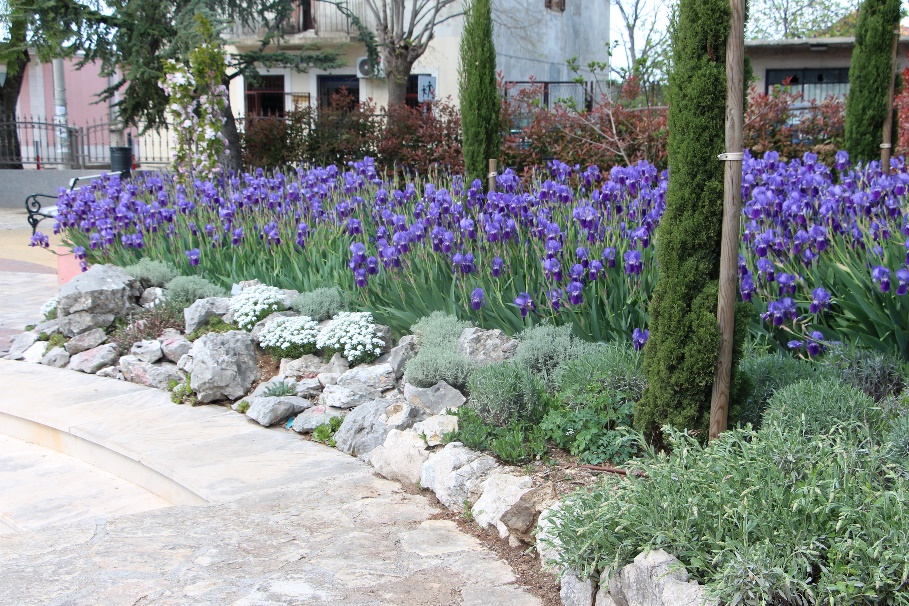 GLAVNI CILJ PROGRAMA: Uređenje školskog vrta zajedničkim radom učenika i djelatnika škole, povezivanje nastavnih sadržaja s najbližom okolinom, osposobljavanje učenika za kvalitetan rad i učenje. SPECIFIČNI CILJEVI: Uređenje kamenjara s autohtonim biljkamaUređenje sjevernog i južnog dijela školskog vrtaSadnja novih biljakaUređenje poučne stazeZADACI PROGRAMA:Usvojiti znanja o uvjetima za rast i razvoj biljkeRazvijati ekološku svijest učenikaUočavati uvjetovanost biljnog i životinjskog svijetaNjegovanje običaja i kulturne tradicije.Upoznavanje sa prirodnim karakteristikama okoline.Aktivno sudjelovanje u radnim aktivnostima. SADRŽAJ PROGRAMA:Programom se nastoji  obuhvatiti realizacija specifičnih ciljeva i zadataka iz svih odgojno- obrazovnih područja, vezujući ih za sadržaje i aktivnosti pojedinih nastavnih predmeta,  kao i za različite izvannastavne aktivnosti.  Sadržaji – aktivnosti – način radaUređenje i održavanje prostora školskog vrtaPrikupljanje, sadnja jednogodišnjeg i trajnog bilja Njegovanje bilja i travnjakaOrezivanje stabalaPraćenje i bilježenje procesa formiranja školskog vrtaNačin realizacije:  Razredna nastava od 1. do 4. razredaPredmetna nastava: priroda, biologijaIzvannastavne aktivnosti – ekološka grupaNOSITELJI:U realizaciji projekta sudjelovat će učitelji i učenici, ravnatelj i stručni suradnici, kao i ostali djelatnici škole u skladu s radnom ulogo.Planiranje realizacije pojedinih sadržaja i aktivnosti osmišljeno je kroz rad aktiva učitelja  koji djeluju u našoj  školi:Aktiv učitelja razredne nastaveAktiv učitelja jezično – umjetničkog područjaAktiv učitelja prirodno - matematičkog područjaZADACI AKTIVA UČITELJA: Određivanje izvannastavnih skupina za realizaciju projekta - Ekolozi nižih i viših razredaOdabir djece u izborne skupine Izrada plana i programa rada svake skupine pojedinačnoIzrada vremenikaIzrada troškovnikaVremenik – dinamički plan aktivnosti: UKUPNI TROŠAK PROJEKTA prema našim procjenama iznosio bi oko 5.000 kn.OBRAZLOŽENJE TROŠKOVA PROJEKTATroškovi sadnica: 3.000,00 knSadnice: Stabla razna, sadnice sezonskog cvijeća, sadnice: grmoliko bilje; lavanda, ribiz, maline, … Alat za rad u vrtu: 2.000,00 knNAČIN VREDNOVANJAPostignute rezultate mjerit ćemo u odnosu prema postavljenim zadacima, nakon svake zadane etape prema pojedinom dinamičkom vremeniku, te konačno vrednovanje po završetku projekta.Analiza i planiranje  projekta provodit će se:● po završetku pojedine etapeNAČIN KORIŠTENJA REZULTATA VREDNOVANJARezultati vrednovanja uključit će se u Izviješće o realizaciji Projekta uređenje školskog dvorišta. Na temelju postignutih rezultata planirat će zadaci za realizaciju u idućoj školskoj godini.14. PROGRAM RADA UČENIČKE ZADRUGE „ŠESTANČICA“ ORGANIZACIJA RADA UČENIČKE ZADRUGEVoditeljica Učeničke zadruge Šestančica: Ružica RadovčićZamjenica voditeljice: Ivana Staničić u.z. Ivona Mustapić JelavićBroj učenika u aktivnoatima: oko 40Predviđen broj sati tjedno: 6Mjesto izvođenja aktivnosti: škola, lokalna zajednicaGrupe koje sudjeluju u radu zadruge: Ekološka grupa i Likovno-keramička grupaOstali sudionici u radu: Učitelji – voditelji INA, učenici i vanjski suradniciCILJEVI:Kratkoročni cilj je okupljanje učenika, pod vodstvom učitelja uključivanje u aktivnosti kroz koje mogu stjecati nova znanja, praktično iskustvo, razvijati kreativnost, osjećaj samopouzdanja i pripadnosti grupi.Dugoročni cilj  je stvaranje pozitivnog odnosa učenika prema radu i poduzetničke klime u školi.
SPECIFIČNI CILJEVI: opremanje prostora; radionica i nabavka sredstava za realizaciju programa rada učeničke zadrugeosposobljavanje i uvođenje učenika u poslovanje zadrugepoticanje međusobne suradnje grupa zadrugeZADACI PROGRAMA:razvijati  svijest o važnosti i vrijednosti ljudskog rada razvijati i njegovati radne navike, odgovornost,  samostalnost, sposobnost  za gospodarstvo i organizaciju rada;omogućiti stjecanje novih znanja, ostvarenje osobnih interesa, sklonosti i sposobnosti i njihovu praktičnu primjenunjegovati  kulturnu tradiciju, ali istovremeno razvijati svijest o mogućnostima, dosezima i potrebi primjene suvremenih znanstvenih, tehničkih i tehnoloških dostignuća;razvijati ekološku svijesti učenika kroz njegovanje i očuvanje prirodnih ljepota kraja u kojem živeomogućiti stjecanje, produbljivanje, proširivanje i primjenu znanja, suradnju  s drugim učenicimapridonositi prijenosu znanja iz nastave u praktične djelatnosti Zadruge i obrnuto, znanja iz rada u Zadruzi u nastavuSADRŽAJ RADA I AKTIVNOSTI ZA POSTIZANJE POSTAVLJENIH CILJEVA: Načini realizacije aktivnosti :Evidentiranje učenika članova grupa uključenih u učeničku Zadrugu.Organizirati radionicu za stručno osposobljavanje i uvođenje voditelja grupa i učenika u zadrugarstvo.Upoznavanje članova Zadruge s planom i programom rada  Zadruge za tekuću školsku godinu.Uređenje radnog prostora, prikupljanje prirodnih materijala , nabavka radne opreme i pribora za rad svake pojedine grupe.Izrada vremenika zajedničkih aktivnosti pojedinih grupa Zadruge Izrada uporabnih i ukrasnih predmeta od prirodnih i umjetnih materijala.Organiziranje edukativnih izvannastavnih radionica, sudjelovanje na izložbama, sajmovima, smotrama, natjecanjima i radionicamaIzrada likovnih radova u različitim likovnim tehnikama. Prezentacija  i plasiranje proizvoda Zadruge Planiranje i dogovor istraživačkog rada učenika u vanjskim institucijama.Tiskanje promotivnog materijala.Suradnja s drugim školskim učeničkim zadrugama.Organizacija javne tribine za učenike i roditelje o radu učeničke zadruge. Sudjelovanje na smotri učeničkih Zadruga. Organizacija okruglog stola i prezentacija rezultata učeničke Zadruge na nivou Škole.KOORDINACIJA I SURADNJA S VANJSKIM INSTITUCIJAMAPošto već imamo uspostavljene odnose sa svim institucijama u užoj zajednici, (Općina Šestanovac, Crkva…) i ubuduće nastavili bi komunikaciju s institucijama lokalne zajednice, a u koordinaciji s redovnom nastavom dogovorili bi terenskeu nastave vezane uz pojedine projekte Zadruge radi istraživačkog rada učenika i njihovog osposobljavanja zakvalitetan rad. Ostale suradnje dogovarat ćemo u „hodu“, a u korelaciji s redovnim nastavnim programom Škole. PLAN RADNIH AKTIVNOSTI - vremenik:	VIDLJIVOST REZULTATA:Lokalnu zajednicu obavijestit ćemo o našem programu na slijedeći način:Informiranjem predstavnika lokalne zajednice o djelatnosti učeničke Zadruge „Šestančica“ na školskom odboruOrganizacijom prodajnih izložbi za učenike, roditelje i učitelje informirat ćemo  o radu učeničke zadruge o planovima i rezultatima zajedničkog rada.Oglasit ćemo o našoj djelatnosti i u našem školskom listu Po završetku školske godine organizirat ćemo okrugli stol i predstaviti rezultate rada Zadruge učiteljima Škole. MATERIJALNI  UVJETIZa potrebe programa korist će se u tu svrhu uređen prostor škole i prema potrebi, a u skladu s provođenjem redovne nastave i ostali prostori škole.Materijalna sredstva za rad Zadruge tijekom godine stjecat će se članarinom, prodajom proizvoda i usluga nastalim radom članova Zadruge, potporom iz državnog, županijskog i gradskog – općinskog proračuna, kao i donacijama i sponzorstvom.NAČIN VREDNOVANJAPostignute rezultate mjerit ćemo u odnosu prema postavljenim zadacima, nakon svake zadane etape prema dinamičkom vremeniku, te konačno vrednovanje po završetku školske godine.Analiza i planiranje programa provodit će se:po završetku pojedine etape planiranih aktivnostina kraju nastavne godineNAČIN KORIŠTENJA REZULTATA VREDNOVANJAsudjelovanje na smotrama, natjecanjima, izložbama i radionicamaproizvodi nastali kao rezultat rada učenika zadrugara i njihovih mentora (voditelja grupa) namijenjeni su prodaji, a sredstva prikupljena od prodaje proizvoda koriste se za financiranje rada Zadruge i u humanitarne svrheProgram izradila: Ružica  Radovčić, voditeljica Učeničke zadruge „ŠESTANČICA“15.  OKVIRNI GODIŠNJI PLAN I PROGRAM RADA GRAĐANSKOG ODGOJA15.1. Okvirni godišnji plan i program rada građanskog odgoja za 1.a razredUčiteljica: Mirjana Nejašmić15.2. Okvirni godišnji plan i program rada građanskog odgoja za 2. razredUčiteljica: Marita Juričić 2.c Blato n/C i Jasna Kusić 2.a15.3. Okvirni godišnji plan i program rada građanskog odgoja za 3.a razredUčiteljica: Anka Dundić15.4. Okvirni godišnji plan i program rada građanskog odgoja za 3.b razredUčiteljica: Ivana Bartoš15.5. Okvirni godišnji plan i program rada građanskog odgoja za 4.Učiteljica: Marita Juričić 4.d Blato n/c i Anđa Popović 4.a razred15.6. Okvirni godišnji plan i program rada građanskog odgoja za 1.c i 3.c  razred PŠ Blato na CetiniUčiteljica: Ana Babić Pejković15.7. Okvirni godišnji plan i program rada građanskog odgoja za 5. razredRazrednici: Veronika Krželj i Ante Nejašmić15.8. Okvirni godišnji plan i program rada građanskog odgoja za 6.a razredRazrednica: Suzana Ćoko Vulikić15.9. Okvirni godišnji plan i program rada građanskog odgoja za 7.a razredRazrednik: Ružica Radovčić15.10. Okvirni godišnji plan i program rada građanskog odgoja  za 8.a razredRazrednici: Ivona Mustapić Jelavić 16. OKVIRNI GODIŠNJI PLAN I PROGRAM RADA SATA RAZREDNIKA Godišnji plan i program rada sata razrednika za 1. razredGodišnji plan i program rada sata razrednika za 2. razredGodišnji plan i program rada sata razrednika za 3.  razredGodišnji plan i program rada sata razrednika za 4. razredGodišnji plan i program rada sata razrednika za 5. razredGodišnji plan i program rada sata razrednika za 6.  razredGodišnji plan i program rada sata razrednika za 7.  razredGodišnji plan i program rada sata razrednika za 8. razredGodišnji plan i program rada sata razrednika za posebni razredni odjel čl.817. RAZVOJNI PLAN I PROGRAM RADA ŠKOLEI UVOD5GLAVNI CILJ ŠKOLSKOG KURIKULUMA5SPECIFIČNI CILJEVI5ZADACI5II SADRŽAJ KURIKULUMA61.IZBORNA NASTAVA61.1. Vjeronauk61.2. Informatika71.3.Njemački jezik72.IZVANNASTAVNE AKTIVNOSTI82.1.Razredna nastava82.2.Predmetna nastava93.PODACI O DODATNOJ NASTAVI103.1.Razredna nastava103.2.Predmetna nastava114.PODACI O DOPUNSKOJ  NASTAVI124.1.Razredna nastava124.2.Predmetna nastava135.PLAN IZVANUČIONIČNE NASTAVE145.1.Razredna nastava145.1.1.Plan izvanučionične nastave 1.a razreda145.1.2.Plan izvanučionične nastave 2.a razreda175.1.3.Plan izvanučionične nastave 3.a razreda205.1.4.Plan izvanučionične nastave 3.b razreda225.1.5.Plan izvanučionične nastave 1.c i 3.c razreda PŠ Blato na Cetini265.1.6.Plan izvanučionične nastave 4.rareda  i 2. c razreda PŠ Blato na Cetini295.2.Predmetna nastava326.AKTIVNOSTI NA NIVOU ŠKOLE - KULTURNA I JAVNA DJELATNOST377.ŠKOLSKI I RAZREDNI PROJEKTI417.1.Rad na školskoj web stranici417.2.Rad na školskom listu427.3.Projekt Dobre i loše strane interneta437.4.Projekt Volim čitati lektiru447.5.Projekt Čitanjem do zvijezda457.6.Projekt Ja navijam za sport467.7.Projekt Razmisli o budućnosti477.8.Programi potpore razlikovnog učenja i popučavanje učenika s teškoćama u razvoju487.9.Jedno od pet498.ŠKOLSKI PREVENTIVNI PROGRAM509. PROGRAM GLOBE5310.PROGRAM RADA SPORTSKOG KLUBA „BIOKOVO“5411.VOLONTERSKE I HUMANITARNE AKCIJE5512.VOLONTERSKI KLUB 5613.PROGRAM UREĐENJA ŠKOLSKOG VRTA5814.PROGRAM RADA UČENIČKE ZADRUGE „ŠESTANČICA“6115.OKVIRNI GODIŠNJI PLAN I PROGRAM RADA GRAĐANSKOG ODGOJA6615.1.Okvirni godišnji plan i program rada građanskog odgoja za 1. razred6615.2.Okvirni godišnji plan i program rada građanskog odgoja za 2. razred6715.3.Okvirni godišnji plan i program rada građanskog odgoja za 3.a razred6815.4.Okvirni godišnji plan i program rada građanskog odgoja za 3.b razred6915.5.Okvirni godišnji plan i program rada građanskog odgoja za 4. razred7015.6.Okvirni godišnji plan i program rada građanskog odgoja za 1.c i 3.c razred PŠ Blato n/C7115.7.Okvirni godišnji plan i program rada građanskog odgoja za 5. razred7315.8.Okvirni godišnji plan i program rada građanskog odgoja za 6. razred7415.9.Okvirni godišnji plan i program rada građanskog odgoja za 7. razred7515.10.Okvirni godišnji plan i program rada građanskog odgoja  za 8.a i 8.b razred7716.OKVIRNI GODIŠNJI PLAN I PROGRAM SATA RAZREDNIKA 7817.RAZVOJNI PLAN I PROGRAM RADA ŠKOLE86NASTAVNI PREDMETBroj sati godišnje po razredimaBroj sati godišnje po razredimaBroj sati godišnje po razredimaBroj sati godišnje po razredimaBroj sati godišnje po razredimaBroj sati godišnje po razredimaBroj sati godišnje po razredimaBroj sati godišnje po razredimaUKUPNONASTAVNI PREDMET1.2.3.4.5.6.7.8.UKUPNOVjeronauk707014070140707070700Informatika140707070350Njemački jezik70140707070420NASTAVNI PREDMETBroj sati godišnje po razredimaBroj sati godišnje po razredimaUKUPNONASTAVNI PREDMETKomb. 1. i 3.Komb. 2. i 4.UKUPNOVjeronauk7070140Njemački jezik4. razred70CILJ AKTIVNOSTIZADACINAČIN REALIZACIJENAČIN VREDNOVANJAREALIZACIJA MEĐUPREDMETNETEMETROŠKOVNIKNaziv aktivnosti: LIKOVNA GRUPA                                                                                  Vremenik: 1 sat tjednoNositelj: Ana Babić Pejković, učenici PŠ Blato n/C, 1. i 3. razredNaziv aktivnosti: LIKOVNA GRUPA                                                                                  Vremenik: 1 sat tjednoNositelj: Ana Babić Pejković, učenici PŠ Blato n/C, 1. i 3. razredNaziv aktivnosti: LIKOVNA GRUPA                                                                                  Vremenik: 1 sat tjednoNositelj: Ana Babić Pejković, učenici PŠ Blato n/C, 1. i 3. razredNaziv aktivnosti: LIKOVNA GRUPA                                                                                  Vremenik: 1 sat tjednoNositelj: Ana Babić Pejković, učenici PŠ Blato n/C, 1. i 3. razredNaziv aktivnosti: LIKOVNA GRUPA                                                                                  Vremenik: 1 sat tjednoNositelj: Ana Babić Pejković, učenici PŠ Blato n/C, 1. i 3. razredNaziv aktivnosti: LIKOVNA GRUPA                                                                                  Vremenik: 1 sat tjednoNositelj: Ana Babić Pejković, učenici PŠ Blato n/C, 1. i 3. razredRazvoj kreativnosti i mašte. Ovladavanje različitim likovnim tehnikama.Razvijanje vještina izražavanja u različitim  likovnim tehnikama.Poticanje mašte.Individualni i grupni rad.Izložbe radovaZdravlje, sigurnost  i zaštita okoliša.Troškovi nabavke likovnog materijala.Naziv aktivnosti: EKOLOŠKA GRUPA                                                                                   Vremenik: 1 sat tjedno                                                                            Nositelj: Mirjana Nejašmić, učenici 1.a razreda        Naziv aktivnosti: EKOLOŠKA GRUPA                                                                                   Vremenik: 1 sat tjedno                                                                            Nositelj: Mirjana Nejašmić, učenici 1.a razreda        Naziv aktivnosti: EKOLOŠKA GRUPA                                                                                   Vremenik: 1 sat tjedno                                                                            Nositelj: Mirjana Nejašmić, učenici 1.a razreda        Naziv aktivnosti: EKOLOŠKA GRUPA                                                                                   Vremenik: 1 sat tjedno                                                                            Nositelj: Mirjana Nejašmić, učenici 1.a razreda        Naziv aktivnosti: EKOLOŠKA GRUPA                                                                                   Vremenik: 1 sat tjedno                                                                            Nositelj: Mirjana Nejašmić, učenici 1.a razreda        Naziv aktivnosti: EKOLOŠKA GRUPA                                                                                   Vremenik: 1 sat tjedno                                                                            Nositelj: Mirjana Nejašmić, učenici 1.a razreda        Razvijanje svijesti o važnosti očuvanja okoliša i zdravog načina življenja.Uključivanje u srodne školske projekte. Stjecanje znanja i sposobnosti i vještina potrebnih za očuvanje i njegovanje okoliša.Radionice s na zadanu temu, sudjelovanje u uređenju okoliša škole.Analiza postignutih rezultata, učenička samoprocjena.Zdravlje sigurnost i zaštita okoliša.Troškovi nabavke sadnica cca 400 kn.Naziv aktivnosti: SPORTSKA GRUPA                                                                                Vremenik: 1 sat tjednoNositelji: Jasna Kusić, učenici 2. r., Marita Juričić, učenici PŠ Blato n/C, 2. i 4. r., Ivana Bartoš, učenici 3. b r.Naziv aktivnosti: SPORTSKA GRUPA                                                                                Vremenik: 1 sat tjednoNositelji: Jasna Kusić, učenici 2. r., Marita Juričić, učenici PŠ Blato n/C, 2. i 4. r., Ivana Bartoš, učenici 3. b r.Naziv aktivnosti: SPORTSKA GRUPA                                                                                Vremenik: 1 sat tjednoNositelji: Jasna Kusić, učenici 2. r., Marita Juričić, učenici PŠ Blato n/C, 2. i 4. r., Ivana Bartoš, učenici 3. b r.Naziv aktivnosti: SPORTSKA GRUPA                                                                                Vremenik: 1 sat tjednoNositelji: Jasna Kusić, učenici 2. r., Marita Juričić, učenici PŠ Blato n/C, 2. i 4. r., Ivana Bartoš, učenici 3. b r.Naziv aktivnosti: SPORTSKA GRUPA                                                                                Vremenik: 1 sat tjednoNositelji: Jasna Kusić, učenici 2. r., Marita Juričić, učenici PŠ Blato n/C, 2. i 4. r., Ivana Bartoš, učenici 3. b r.Naziv aktivnosti: SPORTSKA GRUPA                                                                                Vremenik: 1 sat tjednoNositelji: Jasna Kusić, učenici 2. r., Marita Juričić, učenici PŠ Blato n/C, 2. i 4. r., Ivana Bartoš, učenici 3. b r.Usvajanje zdravih stilova života i stvaranje zdravstveno-higijenskih navika.Poticati interes za sportske aktivnosti.Poticati suradnju i druženje među učenicima.Razvijati higijenske navike.Promicati opće ljudske vrijednosti.Omogućiti osobnu afirmaciju učenika.Pokretne igre s pjevanje i sportske igre.Radionice s na zadanu temu. Sudjelovanje u uređenju okoliša škole.Analiza postignutih rezultata, učenička samoprocjena.Zdravlje sigurnost i zaštita okoliša.Bez troškova.Naziv aktivnosti: LIKOVNA GRUPA                                                                                    Vremenik: 1 sat tjednoNositelj: Anka Dundić, učenici 3.a razreda        Naziv aktivnosti: LIKOVNA GRUPA                                                                                    Vremenik: 1 sat tjednoNositelj: Anka Dundić, učenici 3.a razreda        Naziv aktivnosti: LIKOVNA GRUPA                                                                                    Vremenik: 1 sat tjednoNositelj: Anka Dundić, učenici 3.a razreda        Naziv aktivnosti: LIKOVNA GRUPA                                                                                    Vremenik: 1 sat tjednoNositelj: Anka Dundić, učenici 3.a razreda        Naziv aktivnosti: LIKOVNA GRUPA                                                                                    Vremenik: 1 sat tjednoNositelj: Anka Dundić, učenici 3.a razreda        Naziv aktivnosti: LIKOVNA GRUPA                                                                                    Vremenik: 1 sat tjednoNositelj: Anka Dundić, učenici 3.a razreda        Upoznavanje različitih društvenih igara i njihova izrada.Upoznati različite društvene igre  i pravila igre. Razvijati osjećaj zajedništva, poštivanja zadanih pravila, te načina  pravilnog prihvaćanja poraza.Izrađivati različite društvene igre od različitih prirodnih i otpadnih materijala, te usvojiti pravila igre.Opisno praćenje razvoja interesa i sposobnosti učenika.Zdravlje sigurnost i zaštita okoliša.Materijal za radionice osigurava učiteljica.Naziv aktivnosti: DRAMSKO-RECITATORSKA GRUPA                                                  Vremenik: 1 sat tjednoNositelj: Anđa Popović, 4.a razred        Naziv aktivnosti: DRAMSKO-RECITATORSKA GRUPA                                                  Vremenik: 1 sat tjednoNositelj: Anđa Popović, 4.a razred        Naziv aktivnosti: DRAMSKO-RECITATORSKA GRUPA                                                  Vremenik: 1 sat tjednoNositelj: Anđa Popović, 4.a razred        Naziv aktivnosti: DRAMSKO-RECITATORSKA GRUPA                                                  Vremenik: 1 sat tjednoNositelj: Anđa Popović, 4.a razred        Naziv aktivnosti: DRAMSKO-RECITATORSKA GRUPA                                                  Vremenik: 1 sat tjednoNositelj: Anđa Popović, 4.a razred        Naziv aktivnosti: DRAMSKO-RECITATORSKA GRUPA                                                  Vremenik: 1 sat tjednoNositelj: Anđa Popović, 4.a razred        Njegovanje ljubavi prema dramskom izražavanju Razvijanje vještina i izražavanja glasom mimikom i pokretom. Vježbanje intonacije glasa i pravilnog izgovora.Sudjelovanje u kulturnim i  javnim događanjima škole.Opisno praćenje razvoja interesa i sposobnosti učenika.Zdravlje sigurnost i zaštita okoliša.Troškovi kostima i prijevoza učenikado smotre ilinatjecanja.CILJ AKTIVNOSTIZADACINAČIN REALIZACIJENAČIN VREDNOVANJAREALIZACIJA MEĐUPREDMETNETEMETROŠKOVNIKNaziv aktivnosti: DRAMSKO-RECITATORSKA GRUPA                                                  Vremenik: 2 sata tjednoNositelj: Učiteljica hrvatskog jezika Katija Pribičević                                                        Naziv aktivnosti: DRAMSKO-RECITATORSKA GRUPA                                                  Vremenik: 2 sata tjednoNositelj: Učiteljica hrvatskog jezika Katija Pribičević                                                        Naziv aktivnosti: DRAMSKO-RECITATORSKA GRUPA                                                  Vremenik: 2 sata tjednoNositelj: Učiteljica hrvatskog jezika Katija Pribičević                                                        Naziv aktivnosti: DRAMSKO-RECITATORSKA GRUPA                                                  Vremenik: 2 sata tjednoNositelj: Učiteljica hrvatskog jezika Katija Pribičević                                                        Naziv aktivnosti: DRAMSKO-RECITATORSKA GRUPA                                                  Vremenik: 2 sata tjednoNositelj: Učiteljica hrvatskog jezika Katija Pribičević                                                        Naziv aktivnosti: DRAMSKO-RECITATORSKA GRUPA                                                  Vremenik: 2 sata tjednoNositelj: Učiteljica hrvatskog jezika Katija Pribičević                                                        Njegovanje ljubavi prema dramskom izražavanju poeziji i hrvatskom jeziku.Razvijanje vještina i sposobnosti izražavanja glasom mimikom i pokretom. Vježbanje intonacije glasa i pravilnog izgovora.Uvježbavanjedramskih i recitatorskih djela.Prezentacija uvježbanih cjelina na školskim manifestacijamaSudjelovanje na natjecanjima i smotrama izvan škole.Analiza rezultata sa smotri i natjecanja.Osobni i socijalni razvoj- razviti sposobnosti javnog nastupanja i govorenja pred drugima: u skupini, razredu, skupovima i slično.Troškovi prijevoza učenikado smotre ilinatjecanja.Troškovi kulisa i kostima za predstave.Naziv aktivnosti: LITERARNA GRUPA                                                                              Vremenik: 1 sat tjednoNositelj: Učiteljica hrvatskog jezika Bernarda KlarićNaziv aktivnosti: LITERARNA GRUPA                                                                              Vremenik: 1 sat tjednoNositelj: Učiteljica hrvatskog jezika Bernarda KlarićNaziv aktivnosti: LITERARNA GRUPA                                                                              Vremenik: 1 sat tjednoNositelj: Učiteljica hrvatskog jezika Bernarda KlarićNaziv aktivnosti: LITERARNA GRUPA                                                                              Vremenik: 1 sat tjednoNositelj: Učiteljica hrvatskog jezika Bernarda KlarićNaziv aktivnosti: LITERARNA GRUPA                                                                              Vremenik: 1 sat tjednoNositelj: Učiteljica hrvatskog jezika Bernarda KlarićNaziv aktivnosti: LITERARNA GRUPA                                                                              Vremenik: 1 sat tjednoNositelj: Učiteljica hrvatskog jezika Bernarda KlarićRazvijanje vještina i sposobnosti pismenog izražavanja.Njegovanje ljubavi za lijepu pisanu riječ.Poticanje mašte i kreativnosti učenika.Očekivani broj učenika: 7Prezentacija literarnih radova na školskim manifestacijamaSudjelovanje na natjecanjima i smotrama izvan školeAnaliza rezultata sa smotri i natjecanja.Osobni i socijalni razvoj.Građanski odgoj i obrazovanje.Troškovi prijevoza učenikado smotre ilinatjecanja.Naziv aktivnosti: GLOBE GRUPA                                                                                      Vremenik: 1 sat tjednoNositelj: Učitelj povijesti Marija UrsićNaziv aktivnosti: GLOBE GRUPA                                                                                      Vremenik: 1 sat tjednoNositelj: Učitelj povijesti Marija UrsićNaziv aktivnosti: GLOBE GRUPA                                                                                      Vremenik: 1 sat tjednoNositelj: Učitelj povijesti Marija UrsićNaziv aktivnosti: GLOBE GRUPA                                                                                      Vremenik: 1 sat tjednoNositelj: Učitelj povijesti Marija UrsićNaziv aktivnosti: GLOBE GRUPA                                                                                      Vremenik: 1 sat tjednoNositelj: Učitelj povijesti Marija UrsićNaziv aktivnosti: GLOBE GRUPA                                                                                      Vremenik: 1 sat tjednoNositelj: Učitelj povijesti Marija UrsićRazvijanje interesa i sposobnosti za korištenje nove tehnologijePraćenje vremenskih promjena i bilježenje podataka Škole.Pisanje članaka. na zadanu temu. Informiranje učenika o događanjima u školi putem oglasne ploče.Informiranost učenika.Predstavljanje Škole na smotrama.Osobni i socijalni razvoj.Poduzetništvo.Uporaba informacijske i komunikacijske tehnologije.Troškovi održavanja  informacijske i komunikacijske opreme.Naziv aktivnosti: LIKOVNO - KERAMIČKA  GRUPA                                                       Vremenik: 2 sata tjednoNositelj: Učiteljica likovne kulture: Ivona Mustapić JelavićNaziv aktivnosti: LIKOVNO - KERAMIČKA  GRUPA                                                       Vremenik: 2 sata tjednoNositelj: Učiteljica likovne kulture: Ivona Mustapić JelavićNaziv aktivnosti: LIKOVNO - KERAMIČKA  GRUPA                                                       Vremenik: 2 sata tjednoNositelj: Učiteljica likovne kulture: Ivona Mustapić JelavićNaziv aktivnosti: LIKOVNO - KERAMIČKA  GRUPA                                                       Vremenik: 2 sata tjednoNositelj: Učiteljica likovne kulture: Ivona Mustapić JelavićNaziv aktivnosti: LIKOVNO - KERAMIČKA  GRUPA                                                       Vremenik: 2 sata tjednoNositelj: Učiteljica likovne kulture: Ivona Mustapić JelavićNaziv aktivnosti: LIKOVNO - KERAMIČKA  GRUPA                                                       Vremenik: 2 sata tjednoNositelj: Učiteljica likovne kulture: Ivona Mustapić JelavićRazvijanje interesa zalikovno stvaralaštvo.Razvijanje sposobnosti likovnog izražavanja u različitim likovnim tehnikama.Razvijanje mašte i kreativnosti učenika.Izrada likovnih djela.Sudjelovanje na likovnim natjecanjima.Estetsko uređenje prostora škole.Analiza likovnih radova.Osobni i socijalni razvoj.Troškovi likovnog materijala i opreme za likovni kabinet.Troškovi slanja dječjih radova.Naziv aktivnosti: PJEVAČKI ZBOR I  KLAPA - ORESTAR                                                Vremenik: 1+1 sat tjednoNositelj: Učiteljica glaznene kulture Anka Ilijašević NikolacNaziv aktivnosti: PJEVAČKI ZBOR I  KLAPA - ORESTAR                                                Vremenik: 1+1 sat tjednoNositelj: Učiteljica glaznene kulture Anka Ilijašević NikolacNaziv aktivnosti: PJEVAČKI ZBOR I  KLAPA - ORESTAR                                                Vremenik: 1+1 sat tjednoNositelj: Učiteljica glaznene kulture Anka Ilijašević NikolacNaziv aktivnosti: PJEVAČKI ZBOR I  KLAPA - ORESTAR                                                Vremenik: 1+1 sat tjednoNositelj: Učiteljica glaznene kulture Anka Ilijašević NikolacNaziv aktivnosti: PJEVAČKI ZBOR I  KLAPA - ORESTAR                                                Vremenik: 1+1 sat tjednoNositelj: Učiteljica glaznene kulture Anka Ilijašević NikolacNaziv aktivnosti: PJEVAČKI ZBOR I  KLAPA - ORESTAR                                                Vremenik: 1+1 sat tjednoNositelj: Učiteljica glaznene kulture Anka Ilijašević NikolacPoticanje učenika na glazbeno izražavanje.Razvijanje sposobnosti razlikovanje kvalitetne glazbe.Razvijanje sposobnosti glazbenog izražavanja učenika.Razvijanje sposobnosti zbornog pjevanja.Uvježbavanjeglazbenih djela.Prezentacija uvježbanih cjelina na školskim manifestacijamaAnaliza uspješnosti nastupa.Osobni i socijalni razvoj.Bez Troškova.Naziv aktivnosti: EKOLOŠKA GRUPA                                                                               Vremenik: 1 sat tjednoNositelj: Učiteljica Prirode, Biologije i Kemije Ružica RadovčićNaziv aktivnosti: EKOLOŠKA GRUPA                                                                               Vremenik: 1 sat tjednoNositelj: Učiteljica Prirode, Biologije i Kemije Ružica RadovčićNaziv aktivnosti: EKOLOŠKA GRUPA                                                                               Vremenik: 1 sat tjednoNositelj: Učiteljica Prirode, Biologije i Kemije Ružica RadovčićNaziv aktivnosti: EKOLOŠKA GRUPA                                                                               Vremenik: 1 sat tjednoNositelj: Učiteljica Prirode, Biologije i Kemije Ružica RadovčićNaziv aktivnosti: EKOLOŠKA GRUPA                                                                               Vremenik: 1 sat tjednoNositelj: Učiteljica Prirode, Biologije i Kemije Ružica RadovčićNaziv aktivnosti: EKOLOŠKA GRUPA                                                                               Vremenik: 1 sat tjednoNositelj: Učiteljica Prirode, Biologije i Kemije Ružica RadovčićUsvajanje spoznaja o važnosti očuvanja zdravog životnog okruženja.Razvijanje znanja i sposobnosti  potrebnih za očuvanje i njegovanje okoliša.Radionice s učenicima na zadanu temu, prezentacije uč. radova, sudjelovanje na smotrama, humanitarne akcije.Analiza postignutih rezultata. Sudjelovanje na natjecanjima i smotrama izvan škole.Osobni i socijalni razvoj.Građanski odgoj i obrazovanje.Zdravlje sigurnost i zaštita okoliša.Troškovi nabavke materijala za radionice cca 500 kn.Naziv aktivnosti: VJERONAUČNA GRUPA „Vjeronaučna olimpijada“                      Vremenik: 2 sata tjednoNositelj: Vjeroučiteljica č.s. Ruža Branimira LozoNaziv aktivnosti: VJERONAUČNA GRUPA „Vjeronaučna olimpijada“                      Vremenik: 2 sata tjednoNositelj: Vjeroučiteljica č.s. Ruža Branimira LozoNaziv aktivnosti: VJERONAUČNA GRUPA „Vjeronaučna olimpijada“                      Vremenik: 2 sata tjednoNositelj: Vjeroučiteljica č.s. Ruža Branimira LozoNaziv aktivnosti: VJERONAUČNA GRUPA „Vjeronaučna olimpijada“                      Vremenik: 2 sata tjednoNositelj: Vjeroučiteljica č.s. Ruža Branimira LozoNaziv aktivnosti: VJERONAUČNA GRUPA „Vjeronaučna olimpijada“                      Vremenik: 2 sata tjednoNositelj: Vjeroučiteljica č.s. Ruža Branimira LozoNaziv aktivnosti: VJERONAUČNA GRUPA „Vjeronaučna olimpijada“                      Vremenik: 2 sata tjednoNositelj: Vjeroučiteljica č.s. Ruža Branimira LozoOsposobljavanje učenika za dublje shvaćanje i povezivanje  biblijske poruke sa svakodnevnim životom. Razvijanje  razumijevanje za različitost među ljudima.U otajstvu Presvetoga Trojstva otkriti otajstvo Božje ljubavi u osobnom životu.Humanitarne akcije -caritas.Natjecanje iz vjeronauka.Duhovni susreti –molitva.Sudjelovanje u tisku.Razgovor o postignutim rezultatima.Osobni i socijalni razvoj.Zdravlje, sigurnost i zaštita okoliša.Građanski odgoj i obrazovanje.Bez troškova.CILJ AKTIVNOSTIZADACINAČIN REALIZACIJENAČIN VREDNOVANJAREALIZACIJA MEĐUPREDMETNETEMETROŠKOVNIKNaziv aktivnosti: MATEMATIKA                                                                                          Vremenik: 1 sat tjednoNositelj: Učiteljice razredne nastave od 1. do 4. razredaNaziv aktivnosti: MATEMATIKA                                                                                          Vremenik: 1 sat tjednoNositelj: Učiteljice razredne nastave od 1. do 4. razredaNaziv aktivnosti: MATEMATIKA                                                                                          Vremenik: 1 sat tjednoNositelj: Učiteljice razredne nastave od 1. do 4. razredaNaziv aktivnosti: MATEMATIKA                                                                                          Vremenik: 1 sat tjednoNositelj: Učiteljice razredne nastave od 1. do 4. razredaNaziv aktivnosti: MATEMATIKA                                                                                          Vremenik: 1 sat tjednoNositelj: Učiteljice razredne nastave od 1. do 4. razredaNaziv aktivnosti: MATEMATIKA                                                                                          Vremenik: 1 sat tjednoNositelj: Učiteljice razredne nastave od 1. do 4. razredaRazvoj sposobnosti razmišljanja i logičkog mišljenja.Razvoj sposobnosti rješavanjasloženijih matematičkih zadataka.Individualni rad s učenicima, suradničko učenje.Analiza rezultata.Učiti kako učiti.Poduzetništvo.Nema troškova.CILJ AKTIVNOSTIZADACINAČIN REALIZACIJENAČIN VREDNOVANJAREALIZACIJA MEĐUPREDMETNETEMETROŠKOVNIKNaziv aktivnosti: ENGLESKI JEZIK                                                                                        Vremenik: 1 sata tjednoNositelj: Učiteljica: Jordana Jurišić Naziv aktivnosti: ENGLESKI JEZIK                                                                                        Vremenik: 1 sata tjednoNositelj: Učiteljica: Jordana Jurišić Naziv aktivnosti: ENGLESKI JEZIK                                                                                        Vremenik: 1 sata tjednoNositelj: Učiteljica: Jordana Jurišić Naziv aktivnosti: ENGLESKI JEZIK                                                                                        Vremenik: 1 sata tjednoNositelj: Učiteljica: Jordana Jurišić Naziv aktivnosti: ENGLESKI JEZIK                                                                                        Vremenik: 1 sata tjednoNositelj: Učiteljica: Jordana Jurišić Naziv aktivnosti: ENGLESKI JEZIK                                                                                        Vremenik: 1 sata tjednoNositelj: Učiteljica: Jordana Jurišić Proširivati znanja u poznavanju nastavnog predmeta Engleskog jez.Dodatno razvijanje komunikacijskih sposobnosti.Razvijanje pisanog izraza, poznavanjepravopisa, gramatike i književnosti.Njegovanje osjećaja za engleski jezik.Individualni i grupni rad s učenicima.Samoprocjena od strane učenika. Analiza rezultata.Osobni i socijalni razvoj.Učiti kako učiti.Bez troškova.Naziv aktivnosti: HRVATSKI JEZIK                                                                                       Vremenik: 1 sat tjedno
Nositelj: Učiteljica: Katija  PribičevićNaziv aktivnosti: HRVATSKI JEZIK                                                                                       Vremenik: 1 sat tjedno
Nositelj: Učiteljica: Katija  PribičevićNaziv aktivnosti: HRVATSKI JEZIK                                                                                       Vremenik: 1 sat tjedno
Nositelj: Učiteljica: Katija  PribičevićNaziv aktivnosti: HRVATSKI JEZIK                                                                                       Vremenik: 1 sat tjedno
Nositelj: Učiteljica: Katija  PribičevićNaziv aktivnosti: HRVATSKI JEZIK                                                                                       Vremenik: 1 sat tjedno
Nositelj: Učiteljica: Katija  PribičevićNaziv aktivnosti: HRVATSKI JEZIK                                                                                       Vremenik: 1 sat tjedno
Nositelj: Učiteljica: Katija  PribičevićProširivati znanja u poznavanju nastavnog predmeta Hrvatskog jez.Dodatno razvijanje komunikacijskih sposobnosti.Razvijanje pisanog izraza, poznavanjepravopisa, gramatike i književnosti.Njegovanje osjećaja za maternji jezik.Individualni i grupni rad s učenicima.Samoprocjena od strane učenika. Analiza rezultata.Osobni i socijalni razvoj.Učiti kako učiti.Bez troškova.Naziv aktivnosti: NJEMAČKI JEZIK                                                                                       Vremenik: 1 sat tjednoNositelj: Učiteljica: Veronika Kurtić                                                                                                 Naziv aktivnosti: NJEMAČKI JEZIK                                                                                       Vremenik: 1 sat tjednoNositelj: Učiteljica: Veronika Kurtić                                                                                                 Naziv aktivnosti: NJEMAČKI JEZIK                                                                                       Vremenik: 1 sat tjednoNositelj: Učiteljica: Veronika Kurtić                                                                                                 Naziv aktivnosti: NJEMAČKI JEZIK                                                                                       Vremenik: 1 sat tjednoNositelj: Učiteljica: Veronika Kurtić                                                                                                 Naziv aktivnosti: NJEMAČKI JEZIK                                                                                       Vremenik: 1 sat tjednoNositelj: Učiteljica: Veronika Kurtić                                                                                                 Naziv aktivnosti: NJEMAČKI JEZIK                                                                                       Vremenik: 1 sat tjednoNositelj: Učiteljica: Veronika Kurtić                                                                                                 Dodatno razvijanje komunikacijskih sposobnosti.Njegovanje osjećaja za njemački jezik.Individualni i grupni rad s učenicima.Samoprocjena od strane učenika. Osobni i socijalni razvoj.Učiti kako učiti.Bez troškova.Naziv aktivnosti: MATEMATIKA                                                                                          Vremenik: 2 sata tjednoNositelj: Učitelj: Mile TomasNaziv aktivnosti: MATEMATIKA                                                                                          Vremenik: 2 sata tjednoNositelj: Učitelj: Mile TomasNaziv aktivnosti: MATEMATIKA                                                                                          Vremenik: 2 sata tjednoNositelj: Učitelj: Mile TomasNaziv aktivnosti: MATEMATIKA                                                                                          Vremenik: 2 sata tjednoNositelj: Učitelj: Mile TomasNaziv aktivnosti: MATEMATIKA                                                                                          Vremenik: 2 sata tjednoNositelj: Učitelj: Mile TomasNaziv aktivnosti: MATEMATIKA                                                                                          Vremenik: 2 sata tjednoNositelj: Učitelj: Mile TomasRazvoj sposobnosti razmišljanja i logičkog mišljenja.Razvoj sposobnosti rješavanjasloženijih matematičkih zadataka.Razvoj sposobnosti rješavanjasloženijih matematičkih zadataka.Analiza rezultata sa smotri i natjecanja.Učiti kako učiti.Troškovi prijevoza učenikado smotre ili natjecanja.Naziv aktivnosti: FIZIKA                                                                                                        Vremenik: 1 sat tjednoNositelj: Učitelj: Ante NejašmićNaziv aktivnosti: FIZIKA                                                                                                        Vremenik: 1 sat tjednoNositelj: Učitelj: Ante NejašmićNaziv aktivnosti: FIZIKA                                                                                                        Vremenik: 1 sat tjednoNositelj: Učitelj: Ante NejašmićNaziv aktivnosti: FIZIKA                                                                                                        Vremenik: 1 sat tjednoNositelj: Učitelj: Ante NejašmićNaziv aktivnosti: FIZIKA                                                                                                        Vremenik: 1 sat tjednoNositelj: Učitelj: Ante NejašmićNaziv aktivnosti: FIZIKA                                                                                                        Vremenik: 1 sat tjednoNositelj: Učitelj: Ante NejašmićPrimjena kompleksnih fizikalnihznanja i vještina u rješavanjuproblemskih situacija. Razvoj sposobnosti rješavanja složenih zadataka iz fizike.Individualni i grupni rad s učenicima. Praktični rad s učenicima. Suradničko učenje.Analiza rezultata sa smotri i natjecanja.Učiti kako učiti.Troškovi prijevoza učenikado smotre ilinatjecanja.Naziv aktivnosti: BIOLOGIJA                                                                                                Vremenik: 1 sat tjednoNositelj: Učiteljica: Ružica RadovčićNaziv aktivnosti: BIOLOGIJA                                                                                                Vremenik: 1 sat tjednoNositelj: Učiteljica: Ružica RadovčićNaziv aktivnosti: BIOLOGIJA                                                                                                Vremenik: 1 sat tjednoNositelj: Učiteljica: Ružica RadovčićNaziv aktivnosti: BIOLOGIJA                                                                                                Vremenik: 1 sat tjednoNositelj: Učiteljica: Ružica RadovčićNaziv aktivnosti: BIOLOGIJA                                                                                                Vremenik: 1 sat tjednoNositelj: Učiteljica: Ružica RadovčićNaziv aktivnosti: BIOLOGIJA                                                                                                Vremenik: 1 sat tjednoNositelj: Učiteljica: Ružica RadovčićRazvijanje znanstvenog načina razmišljanja, proširivanje znanja iz redovnog programa biologije.Osposobljavanje učenika za istraživanje i primjenu naučenog u svakodnevnom životu.  Individualni i grupni rad s učenicima. Praktični rad s učenicima. Suradničko učenje. Rad na projektima.Samoprocjena od strane učenika.  Analiza rezultata sa školskih i drugih natjecanja.Osobni i socijalni razvoj.Odgovorno izvršavanje preuzetih zadataka.Troškovi prijevoza učenikado smotre ili natjecanja.Troškovi za papir i radne listiće.CILJ AKTIVNOSTIZADACINAČIN REALIZACIJENAČIN VREDNOVANJAREALIZACIJA MEĐUPREDMETNETEMETROŠKOVNIKDOPUNSKA NASTAVA: HRVATSKI JEZIK  1. – 4. razred                                                   Vremenik: 1 sat tjednoNositelji: Učiteljice razredne nastave, učenici od 1. do 4. razredaDOPUNSKA NASTAVA: HRVATSKI JEZIK  1. – 4. razred                                                   Vremenik: 1 sat tjednoNositelji: Učiteljice razredne nastave, učenici od 1. do 4. razredaDOPUNSKA NASTAVA: HRVATSKI JEZIK  1. – 4. razred                                                   Vremenik: 1 sat tjednoNositelji: Učiteljice razredne nastave, učenici od 1. do 4. razredaDOPUNSKA NASTAVA: HRVATSKI JEZIK  1. – 4. razred                                                   Vremenik: 1 sat tjednoNositelji: Učiteljice razredne nastave, učenici od 1. do 4. razredaDOPUNSKA NASTAVA: HRVATSKI JEZIK  1. – 4. razred                                                   Vremenik: 1 sat tjednoNositelji: Učiteljice razredne nastave, učenici od 1. do 4. razredaDOPUNSKA NASTAVA: HRVATSKI JEZIK  1. – 4. razred                                                   Vremenik: 1 sat tjednoNositelji: Učiteljice razredne nastave, učenici od 1. do 4. razredaOsposobljavanje učenika za samostalan rad.Pomoć pri savladavanju nastavnog gradiva prema individ. sposobnonostima uč.Individualni rad s učenicima; uvježbavanje i ponavljanje.Analiza rezultata, opisno praćenje, brojčano ocjenjivanje.Osobni i socijalni razvoj.Učiti kako učiti.Nema troškova.DOPUNSKA NASTAVA: MATEMATIKA   1. – 4. razred                                                     Vremenik: 1 sat tjednoNositelji: Učiteljice razredne nastave, učenici od 1. do 4. razredaDOPUNSKA NASTAVA: MATEMATIKA   1. – 4. razred                                                     Vremenik: 1 sat tjednoNositelji: Učiteljice razredne nastave, učenici od 1. do 4. razredaDOPUNSKA NASTAVA: MATEMATIKA   1. – 4. razred                                                     Vremenik: 1 sat tjednoNositelji: Učiteljice razredne nastave, učenici od 1. do 4. razredaDOPUNSKA NASTAVA: MATEMATIKA   1. – 4. razred                                                     Vremenik: 1 sat tjednoNositelji: Učiteljice razredne nastave, učenici od 1. do 4. razredaDOPUNSKA NASTAVA: MATEMATIKA   1. – 4. razred                                                     Vremenik: 1 sat tjednoNositelji: Učiteljice razredne nastave, učenici od 1. do 4. razredaDOPUNSKA NASTAVA: MATEMATIKA   1. – 4. razred                                                     Vremenik: 1 sat tjednoNositelji: Učiteljice razredne nastave, učenici od 1. do 4. razredaOsposobljavanje učenika za samostalan rad.Pomoć pri usvajanju znanja.Pomoć pri savladavanju redovnog nastavnog gradiva.Individualni rad s učenicima; uvježbavanje i ponavljanje.Analiza rezultata, opisno praćenje, brojčano ocjenjivanje.Osobni i socijalni razvoj.Učiti kako učiti.Nema troškova.CILJ AKTIVNOSTIZADACINOSITELJIAKTIVNOSTINAČIN REALIZACIJENAČIN VREDNOVANJAREALIZACIJA MEĐUPREDMETNETEMETROŠKOVNIKDOPUNSKA NASTAVA: HRVATSKI JEZIK                                                                                           Vremenik: 1 sat tjednoDOPUNSKA NASTAVA: HRVATSKI JEZIK                                                                                           Vremenik: 1 sat tjednoDOPUNSKA NASTAVA: HRVATSKI JEZIK                                                                                           Vremenik: 1 sat tjednoDOPUNSKA NASTAVA: HRVATSKI JEZIK                                                                                           Vremenik: 1 sat tjednoDOPUNSKA NASTAVA: HRVATSKI JEZIK                                                                                           Vremenik: 1 sat tjednoDOPUNSKA NASTAVA: HRVATSKI JEZIK                                                                                           Vremenik: 1 sat tjednoDOPUNSKA NASTAVA: HRVATSKI JEZIK                                                                                           Vremenik: 1 sat tjednoOsposobljavanje učenika za samostalno učenje.Uvježbavanje i usvajanje redovnog nastavnog gradiva.Stjecanje sposobnosti za brže i lakše praćenje redovite nastave.Učiteljice:Bernarda Klarić i Katija UtrobičićIndividualni i grupni rad s učenicima.Suradničko učenje. Samostalno rješavanje postavljenih zadaća.Usmena i pismena provjera znanja.Individualno praćenje uspješnosti usvajanje planiranih sadržaja. Vrednovanje motiviranosti, samostalnosti i zalaganja.Osobni i socijalni razvoj.Bez troškova.DOPUNSKA NASTAVA: MATEMATIKA                                                                                               Vremenik: 2 sata tjednoDOPUNSKA NASTAVA: MATEMATIKA                                                                                               Vremenik: 2 sata tjednoDOPUNSKA NASTAVA: MATEMATIKA                                                                                               Vremenik: 2 sata tjednoDOPUNSKA NASTAVA: MATEMATIKA                                                                                               Vremenik: 2 sata tjednoDOPUNSKA NASTAVA: MATEMATIKA                                                                                               Vremenik: 2 sata tjednoDOPUNSKA NASTAVA: MATEMATIKA                                                                                               Vremenik: 2 sata tjednoDOPUNSKA NASTAVA: MATEMATIKA                                                                                               Vremenik: 2 sata tjednoUsvajanje nastavnog gradiva iz matematike.Razvijanje  sposobnosti rješavanja mat. zadataka u skladu s individualnim sposobnostima učenika.Učitelji:Mile TomasIndividualni i grupni rad s učenicima.Analiza rezultata pismene i usmene provjere znanja.Učiti kako učiti.Testovi za provjeru znanja.DOPUNSKA NASTAVA: KEMIJA                                                                                                          Vremenik: 1 sat tjednoDOPUNSKA NASTAVA: KEMIJA                                                                                                          Vremenik: 1 sat tjednoDOPUNSKA NASTAVA: KEMIJA                                                                                                          Vremenik: 1 sat tjednoDOPUNSKA NASTAVA: KEMIJA                                                                                                          Vremenik: 1 sat tjednoDOPUNSKA NASTAVA: KEMIJA                                                                                                          Vremenik: 1 sat tjednoDOPUNSKA NASTAVA: KEMIJA                                                                                                          Vremenik: 1 sat tjednoDOPUNSKA NASTAVA: KEMIJA                                                                                                          Vremenik: 1 sat tjednoSavladavanje poteškoća u praćenju redovne nastave.Usvajanje osnovnih pojmova.Učiteljica:Ružica RadovčićIndividualni rad s učenicima.Pismena i usmena provjera znanja.Učiti kako učiti.Bez troškova.DOPUNSKA NASTAVA: FIZIKA                                                                                                             Vremenik: 1 sat tjednoDOPUNSKA NASTAVA: FIZIKA                                                                                                             Vremenik: 1 sat tjednoDOPUNSKA NASTAVA: FIZIKA                                                                                                             Vremenik: 1 sat tjednoDOPUNSKA NASTAVA: FIZIKA                                                                                                             Vremenik: 1 sat tjednoDOPUNSKA NASTAVA: FIZIKA                                                                                                             Vremenik: 1 sat tjednoDOPUNSKA NASTAVA: FIZIKA                                                                                                             Vremenik: 1 sat tjednoDOPUNSKA NASTAVA: FIZIKA                                                                                                             Vremenik: 1 sat tjednoSavladavanje poteškoća u praćenju redovne nastave.Usvajanje osnovnih pojmova.Učitelj:Ante NejašmićIndividualni rad s učenicima.Pismena i usmena provjera znanja.Učiti kako učiti.Bez troškova.DOPUNSKA NASTAVA: ENGLESKI JEZIK                                                                                             Vremenik: 1 sat tjednoDOPUNSKA NASTAVA: ENGLESKI JEZIK                                                                                             Vremenik: 1 sat tjednoDOPUNSKA NASTAVA: ENGLESKI JEZIK                                                                                             Vremenik: 1 sat tjednoDOPUNSKA NASTAVA: ENGLESKI JEZIK                                                                                             Vremenik: 1 sat tjednoDOPUNSKA NASTAVA: ENGLESKI JEZIK                                                                                             Vremenik: 1 sat tjednoDOPUNSKA NASTAVA: ENGLESKI JEZIK                                                                                             Vremenik: 1 sat tjednoDOPUNSKA NASTAVA: ENGLESKI JEZIK                                                                                             Vremenik: 1 sat tjedno Savladavanje poteškoća u praćenju redovne nastave.Usvajanje osnovnih pojmova, osnovnih gram. pravila.Učiteljica:Jordana JurišićIndividualni rad s učenicima.Praćenje individualnog napretka i planiranje rada.Učiti kako učiti.Bez troškova.DOPUNSKA NASTAVA: NJEMAČKI JEZIK                                                                                            Vremenik: 1 sat tjednoDOPUNSKA NASTAVA: NJEMAČKI JEZIK                                                                                            Vremenik: 1 sat tjednoDOPUNSKA NASTAVA: NJEMAČKI JEZIK                                                                                            Vremenik: 1 sat tjednoDOPUNSKA NASTAVA: NJEMAČKI JEZIK                                                                                            Vremenik: 1 sat tjednoDOPUNSKA NASTAVA: NJEMAČKI JEZIK                                                                                            Vremenik: 1 sat tjednoDOPUNSKA NASTAVA: NJEMAČKI JEZIK                                                                                            Vremenik: 1 sat tjednoDOPUNSKA NASTAVA: NJEMAČKI JEZIK                                                                                            Vremenik: 1 sat tjedno Savladavanje poteškoća u praćenju redovne nastave.Usvajanje osnovnih pojmova, osnovnih gramatičkih pravila.Učiteljica:Veronika KurtićIndividualni rad s učenicima.Praćenje individualnog napretka i planiranje rada.Učiti kako učiti.Bez troškova.VREMENIKNOSITELJIAKTIVNOSTINAČIN REALIZACIJEMJESTO I AKTIVNOSTICILJEVI I NAMJENAAKTIVNOSTIZADACIVREDNOVANJETROŠKOVNIKListopad            Učenici prvog razreda i učiteljicaPojestPosjet mlinu u ŽrnovniciUpoznavanje s tokom rijeke Žrnovnice.Spoznati razliku voda stajaćica i tekućica.Upoznati se sa načinom rada mlina i procesom nastajanja kruhaRazvijati sposobnost promatranja i uočavanja promjena u prirodi. Poticati radost otkrivanja, istraživanja i stvaranja  Naučeno primjenjivati u nastavi i svakodnevnom životu, izrada zajedničkih plakata, kratke prezentacije doživljaja.Put plaćaju roditeljiListopad            Učenici 1. razreda i učiteljicaPosjetŠkolska knjižnica Aktivnosti: razgledavanje knjižnice i sadržaja u knjižniciZadovoljavanje informacijskih i kulturnih potreba djece.Poticati potrebu za pisanim izvorima i ostalim vrstama knjižnične građe, razvijati čitalačke vještine i navike te osnove informacijske pismenosti i vještine  Naučeno primjenjivati u nastavi i svakodnevnom životu, izrada zajedničkih plakata, kratke prezentacije doživljaja.Bez troškovaStudeniUčenici 1.a razreda i učiteljicaPosjet Posjeti kapelici u Šestanovcu.AKTIVNOSTI:Čitanje prigodnih tekstova, molitva, pjevanje naučenih pjesama, zajedničke igre i druženjePrisjetiti se i pomoliti za žrtve Vukovara.Razvijati osjećaj ljubavi i zajedništva među učenicima i učiteljima.Naučeno primjenjivati u nastavi i svakodnevnom životu, izrada zajedničkih plakata, kratke prezentacije doživljaja.Bez troškovaProsinac Učenici 1.a razreda i učiteljicaPosjetKazalište / Kino – prema ponuđenom repertoaruAKTIVNOSTI:razgovor, likovno izražavanje doživljaja predstaveUpoznati sadržaj predstave, mjesto i vrijeme radnje, glavne i sporedne likove.Spoznati pojmove pozornica, kulise, kostimi, scenska glazba.Osvijestiti važnost kulturnih događanja, razvijati dobre navike odlaska u kazalište.Osobni i socijalni razvojPut plaćaju roditeljiTijekom godineUčenici 1.a, učiteljica,Posjet  MuzejAKTIVNOSTI:Kreativno izražavanje i stvaranje u likovnim radionicamaUpoznavati elemente tradicijske kulture, cijeniti kulturnu baštinu. Povezivati sadržaje različitih nastavnih predmeta. Uočavati bitne podatke. Razvijati kulturno ponašanje, međusobnu toleranciju i suradnju.Poticati istraživačku radoznalost učenikaRazvijati kulturno ponašanje, međusobnu toleranciju i suradnju.Osobni i socijalni razvoj, motiviranost, aktivnost i samostalnost u radu.Put plaćaju roditeljiSvibanjUčenici 1.a i učiteljica Jednodnevni izletPrema ponudi agencijeUpoznavanje i njegovanje ljubavi prema zavičaju.Razvijati osjećaj ljubavi prema prirodi i zajedništva među učenicima.Naučeno primjenjivati u nastavi i svakodnevnom životu, izrada zajedničkih plakata, kratke prezentacije doživljajaPut plaćaju roditeljiLipanjUčenici 1.a i učiteljicaPosjetPosjeti kapelici u Šestanovcu.AKTIVNOSTI:Čitanje prigodnih tekstova, molitva, pjevanje naučenih pjesama, zajedničke igre i druženjeObilježiti završetak školske godineRazvijati osjećaj ljubavi i zajedništva među učenicima i učiteljima.Osobni i socijalni razvoj.Bez troškovaLipanj        Učenici 1.a i učiteljicaPosjetPosjet selu Čikeši u ŽeževiciAKTIVNOSTI:čitanje prigodnih tekstova, molitva, pjevanje naučenih pjesama,Obilježavanje dana sjećanja na stradale civile u selu Čikeši u Žeževici tijekom Drugog svjetskog rata.Prisjetiti se i pomoliti za stradale civile (54 žrtve) tijekom Drugog svjetskog rata .Osobni i socijalni razvoj.Bez troškovaTijekom godine  Učenici 1.a i učiteljicaTerenska nastavaOkolica školePovezivanje nastavnoga sadržaja sa stvarnim situacijama. Razvijati interes za promatranje, očuvanje i zaštitu prirode,  razvijanje opažajno-praktičnoga mišljenja.Naučeno primjenjivati u nastavi i svakodnevnom životu, izrada zajedničkih plakataBez troškovaTijekom godineUčenici 1.a i učiteljicaPosjetPosjet rijeci Cetini i PŠ Blato na CetiniAKTIVNOSTI:Crtanje, komunikacija, istraživanje, tradicijske igreUpoznavanje s tokom rijeke Cetine te biljnim i životinjskim svijetom.Razvijanje sposobnosti snalaženja u prostoru. Poticati radosti otkrivanja, istraživanja i stvaranja.Osobni i socijalni razvoj, motiviranost, aktivnost u radu.Bez troškovaTijekom godine   Učenici 1.a i učiteljicaPosjetPosjet prijateljskoj školiUpoznati specifičnosti pojedinoga područja.Razvijanje logičkoga mišljenja, interesa za promatranje, očuvanje i zaštitu prirode, poticati radost otkrivanja.Osobni i socijalni razvoj, motiviranost, aktivnost u radu.Put plaćaju roditelji.Tijekom godine Učenici 1.a i učiteljicaPosjetTvrđava Klis, Salona, izvor rijeke JadroAKTIVNOSTI:razgledavanje, istraživanje, razgovor, zajedničke igreObogatiti  znanja o vodama u svom zavičaju, kulturno povijesnim spomenicima  te izgledu zavičaja, upoznati bolje svoj zavičaj, uživati u prirodnim ljepotama i kulturnim znamenitostima. Razvijati sposobnost promatranja i uočavanja promjena u prirodi. Poticati radost otkrivanja, istraživanja i stvaranja.Naučeno primjenjivati u nastavi i svakodnevnom životu, izrada zajedničkih plakata, kratke prezentacije doživljaja.Put plaćaju roditeljiVREMENIKNOSITELJIAKTIVNOSTINAČIN REALIZACIJEMJESTO I AKTIVNOSTICILJEVI I NAMJENAAKTIVNOSTIZADACIVREDNOVANJETROŠKOVNIKListopad/TravanjUčenici 2.a razreda i učiteljicaTerenska nastavaPosjet mlinu u ŽrnovniciUpoznavanje s tokom rijeke Žrnovnice.Spoznati razliku voda stajaćica i tekućica.Upoznati se sa načinom rada mlina i procesom nastajanja kruhaRazvijati sposobnost promatranja i uočavanja promjena u prirodi. Poticati radost otkrivanja, istraživanja i stvaranja  Naučeno primjenjivati u nastavi i svakodnevnom životu, izrada zajedničkih plakata, kratke prezentacije doživljaja.Put plaćaju roditeljiStudeniUčenici 2.a razreda i učiteljicaPosjet Posjeti kapelici u Šestanovcu.AKTIVNOSTI:Čitanje prigodnih tekstova, molitva, pjevanje naučenih pjesama, zajedničke igre i druženjePrisjetiti se i pomoliti za žrtve Vukovara.Razvijati osjećaj ljubavi i zajedništva među učenicima i učiteljima.Naučeno primjenjivati u nastavi i svakodnevnom životu, izrada zajedničkih plakata, kratke prezentacije doživljaja.Bez troškovaProsinacčenici 2. a razreda i učiteljicaPosjetKazalište / Kino – prema ponuđenom repertoaruAKTIVNOSTI:razgovor, likovno izražavanje doživljaja predstaveUpoznati sadržaj predstave, mjesto i vrijeme radnje, glavne i sporedne likove.Spoznati pojmove pozornica, kulise, kostimi, scenska glazba.Osvijestiti važnost kulturnih događanja, razvijati dobre navike odlaska u kazalište.Osobni i socijalni razvoj.Put plaćaju roditeljiTijekom godineUčenici 2.a, učiteljicaPosjet  MuzejAKTIVNOSTI:Kreativno izražavanje i stvaranje u likovnim radionicamaUpoznavati elemente tradicijske kulture, cijeniti kulturnu baštinu. Povezivati sadržaje različitih nastavnih predmeta. Uočavati bitne podatke. Razvijati kulturno ponašanje, međusobnu toleranciju i suradnju.Poticati istraživačku radoznalost učenikaRazvijati kulturno ponašanje, međusobnu toleranciju i suradnju.Osobni i socijalni razvoj, motiviranost, aktivnost i samostalnost u radu.Put plaćaju roditeljiSvibanjUčenici 2.a i učiteljica Jednodnevni izletPrema ponudi agencijeUpoznavanje i njegovanje ljubavi prema zavičaju.Razvijati osjećaj ljubavi prema prirodi i zajedništva među učenicima.Naučeno primjenjivati u nastavi i svakodnevnom životu, izrada zajedničkih plakata, kratke prezentacije doživljajaPut plaćaju roditeljiLipanjUčenici 2.a i učiteljicaPosjetPosjeti kapelici u Šestanovcu.AKTIVNOSTI:Čitanje prigodnih tekstova, molitva, pjevanje naučenih pjesama, zajedničke igre i druženjeObilježiti završetak školske godineRazvijati osjećaj ljubavi i zajedništva među učenicima i učiteljima.Osobni i socijalni razvoj.Bez troškovaLipanj        Učenici 2.a i učiteljicaPosjetPosjet selu Čikeši u ŽeževiciAKTIVNOSTI:čitanje prigodnih tekstova, molitva, pjevanje naučenih pjesama,Obilježavanje dana sjećanja na stradale civile u selu Čikeši u Žeževici tijekom Drugog svjetskog rata.Prisjetiti se i pomoliti za stradale civile (54 žrtve) tijekom Drugog svjetskog rata .Osobni i socijalni razvoj.Bez troškovaTijekom godine  Učenici 2.a i učiteljicaTerenska nastavaOkolica školePovezivanje nastavnoga sadržaja sa stvarnim situacijama. Razvijati interes za promatranje, očuvanje i zaštitu prirode,  razvijanje opažajno-praktičnoga mišljenja.Naučeno primjenjivati u nastavi i svakodnevnom životu, izrada zajedničkih plakataBez troškovaTijekom godineUčenici 2.a i učiteljicaPosjetPosjet rijeci Cetini i PŠ Blato na Cetini AKTIVNOSTI:Crtanje, komunikacija, istraživanje, tradicijske igreUpoznavanje s tokom rijeke Cetine te biljnim i životinjskim svijetom.Razvijanje sposobnosti snalaženja u prostoru. Poticati radosti otkrivanja, istraživanja i stvaranja.Osobni i socijalni razvoj, motiviranost, aktivnost u radu.Bez troškovaTijekom godineUčenici 2.a i učiteljicaPosjetPosjet prijateljskoj školiUpoznati specifičnosti pojedinoga područja.Razvijanje logičkoga mišljenja, interesa za promatranje, očuvanje i zaštitu prirode, poticati radost otkrivanja.Osobni i socijalni razvoj, motiviranost, aktivnost u radu.Put plaćaju roditeljiTijekom godine Učenici 2.a i učiteljicaPosjetTvrđava Klis, Salona, izvor rijeke JadroAKTIVNOSTI:razgledavanje, istraživanje, razgovor, zajedničke igreObogatiti  znanja o vodama u svom zavičaju, kulturno povijesnim spomenicima  te izgledu zavičaja, upoznati bolje svoj zavičaj, uživati u prirodnim ljepotama i kulturnim znamenitostima. Razvijati sposobnost promatranja i uočavanja promjena u prirodi. Poticati radost otkrivanja, istraživanja i stvaranja.Naučeno primjenjivati u nastavi i svakodnevnom životu, izrada zajedničkih plakata, kratke prezentacije doživljaja.Put plaćaju roditeljiVREMENIKNOSITELJIAKTIVNOSTINAČIN REALIZACIJEMJESTO I AKTIVNOSTICILJEVI I NAMJENAAKTIVNOSTIZADACIVREDNOVANJETROŠKOVNIKListopad            Učenici  iučiteljicaTerenska nastvaPosjet Antoničinom mlinu u ŽrnovniciUpoznati staru mlinicu i njen način rada te proces dobivanja brašna od pšenice.Razvijanje sposobnosti promatranja i zaključivanja u prirodi, učenje otkrivanjem u neposrednoj životnoj stvarnosti.Naučeno primjenjivati u nastavi i svakodnevnom životu, izrada zajedničkih plakata, kratke prezentacije doživljaja.Put plaćaju roditeljiStudeniUčenici  iučiteljicaPosjetPosjeti kapelici u ŠestanovcuPrisjetiti se i pomoliti za žrtve Vukovara.Razvijati osjećaj ljubavi i zajedništva među učenicima i učiteljima.Naučeno primjenjivati u nastavi i svakodnevnom životu, izrada zajedničkih plakata, kratke prezentacije doživljaja.Bez troškovaProsinacUčenici  iučiteljicaPosjetPosjet kinu ili   kazalištuUpoznati sadržaj filma ili predstave, mjesto i vrijeme radnje, glavne i sporedne likove.Spoznati pojmove pozornica, kulise, kostimi, scenska glazba.Poticati istraživačku radoznalost učenikaRazvijati kulturno ponašanje, međusobnu toleranciju i suradnju.Osobni i socijalni razvoj, motiviranost, aktivnost i samostalnost u radu.Put plaćaju roditeljiOžujakUčenici  iučiteljicaTerenska nastavaPosjet rijeci Cetini Upoznavanje s tokom rijeke Cetine.Spoznati razliku voda stajaćica i tekućica.Razvijati sposobnost promatranja i uočavanja promjena u prirodi. Poticati radost otkrivanja, istraživanja i stvaranja.Naučeno primjenjivati u nastavi i svakodnevnom životu, izrada zajedničkih plakata, kratke prezentacije doživljaja.Put  plaćaju roditeljiTijekom godineUčenici  iučiteljicaJednodnevni izletJednodnevni izlet prema ponudi agencijeUpoznavanje i njegovanje ljubavi prema zavičaju.Razvijati osjećaj ljubavi prema prirodi i zajedništva među učenicima.Naučeno primjenjivati u nastavi i svakodnevnom životu, izrada zajedničkih plakata, kratke prezentacije doživljajaPut plaćaju roditeljiSvibanjUčenici  iučiteljicaTerenska nastvaPosjeti kapelici u Šestanovcu.Obilježiti završetak školske godineRazvijati osjećaj ljubavi i zajedništva među učenicima i učiteljima.Osobni i socijalni razvoj.Bez troškovaLipanjUčenici  iučiteljicaTerenska nastvaPosjet spomen groblju u selu Čikeši u ŽeževiciObilježavanje dana sjećanja na stradale civile u selu Čikeši u Žeževici tijekom Drugog svjetskog rata.Prisjetiti se i pomoliti za stradale civile (54 žrtve) tijekom Drugog svjetskog rataOsobni i socijalni razvoj.Bez troškova.Tijekom godineUčenici  iučiteljicaPosjetPosjet muzejuUpoznavanje elemenata  tradicijske kulture. Povezivanje sadržaje različitih nastavnih predmeta. Razvijanje  kulturnog ponašanja, međusobne tolerancije i suradnje.Poticati istraživačku radoznalost učenikaOsobni i socijalni razvoj.Put plaćaju roditeljiTijekom godineUčenici i učiteljicaTerenska nastavaPosjet tvrđavi na  Klisu, Saloni i  izvoru rijeke JadroObogatiti  znanja o vodama u svom zavičaju, kulturno povijesnim spomenicima  te izgledu zavičaja, upoznati bolje svoj zavičaj, uživati u prirodnim ljepotama i kulturnim znamenitostima. Razvijati sposobnost promatranja i uočavanja promjena u prirodi. Poticati radost otkrivanja, istraživanja i stvaranja.Naučeno primjenjivati u nastavi i svakodnevnom životu, izrada zajedničkih plakata, kratke prezentacije doživljajaPut plaćaju roditeljiTijekom godineUčenici i učiteljicaTerenska nastavaPosjet gradskoj knjižnici Marko Marulić u SplituUpoznati gradsku knjižnicu i njen način rada, te ponašanje u istoj.Razvijati osjećaj ljubavi prema knjizi i pisanoj riječi..Osobni i socijalni razvoj, motiviranost, aktivnost i samostalnost u radu.Put plaćaju roditeljiTijekom godineUčenici i učiteljicaTerenska nastavaOkolica školePovezivanje nastavnoga sadržaja sa stvarnim situacijama. Razvijati interes za promatranje, očuvanje i zaštitu prirode,  razvijanje opažajno-praktičnoga mišljenja.Naučeno primjenjivati u nastavi i svakodnevnom životu, izrada zajedničkih plakataBez troškovaTijekomgodine Učenici i učiteljicaEkslurzijaVišednevna ekskurzija prema ponudi agencijeUpoznavanje i njegovanje ljubavi prema zavičaju.Razvijati osjećaj ljubavi prema prirodi i zajedništva među učenicima.Naučeno primjenjivati u nastavi i svakodnevnom životu, izrada zajedničkih plakata, kratke prezentacije doživljajaPut plaćaju roditeljiVREMENIKNOSITELJIAKTIVNOSTINAČIN REALIZACIJEMJESTO I AKTIVNOSTICILJEVI I NAMJENAAKTIVNOSTIZADACIVREDNOVANJETROŠKOVNIKListopadUčenici 3.b razreda, učiteljica,PosjetPosjet Antoničinom mlinu u ŽrnovniciAKTIVNOSTI:crtanje, komunikacija, istraživanje, tradicijske igreUpoznati staru mlinicu i njen način rada te proces dobivanja brašna od pšenice. Razvijanje sposobnosti promatranja i zaključivanja u prirodi, učenje otkrivanjem u neposrednoj životnoj stvarnosti.Naučeno primjenjivati u nastavi i svakodnevnom životu, izrada zajedničkih plakata, kratke prezentacije doživljaja.Put plaćaju roditeljiTijekom godineUčenici 3.b razreda, učiteljica,knjižničarkaPosjetPosjet Gradskoj knjižnici Marka Marulića, SplitAKTIVNOSTI:razgledavanje knjižnice i sadržaja u knjižniciZadovoljavanje informacijskih i kulturnih potreba djece.Poticati potrebu za pisanim izvorima i ostalim vrstama knjižnične građe, razvijati čitalačke vještine i navike te osnove informacijske pismenosti i vještine.Naučeno primjenjivati u nastavi i svakodnevnom životu, izrada zajedničkih plakata, kratke prezentacije doživljaja.Put plaćaju roditeljiStudeniUčenici 3.b razreda, učiteljicaPosjetPosjeti kapelici u Šestanovcu.AKTIVNOSTI:čitanje prigodnih tekstova, molitva, pjevanje naučenih pjesama, zajedničke igre i druženjePrisjetiti se i pomoliti za žrtve Vukovara.Razvijati osjećaj ljubavi i zajedništva među učenicima i učiteljima.Naučeno primjenjivati u nastavi i svakodnevnom životu, izrada zajedničkih plakata, kratke prezentacije doživljaja.Bez troškovaProsinacUčenici 3.b razreda, učiteljica,PosjetKazalište / Kino – prema ponuđenom repertoaruAKTIVNOSTI:razgovor, likovno izražavanje doživljaja predstaveUpoznati sadržaj predstave, mjesto i vrijeme radnje, glavne i sporedne likove.Spoznati pojmove pozornica, kulise, kostimi, scenska glazba.Osvijestiti važnost kulturnih događanja, razvijati dobre navike odlaska u kazalište.Osobni i socijalni razvoj.Put plaćaju roditeljiOžujakUčenici, učiteljicaPosjetPosjet rijeci Cetini Upoznavanje s tokom rijeke Cetine.Spoznati razliku voda stajaćica i tekućica.Razvijati sposobnost promatranja i uočavanja promjena u prirodi. Poticati radost otkrivanja, istraživanja i stvaranja.Naučeno primjenjivati u nastavi i svakodnevnom životu, izrada zajedničkih plakata, kratke prezentacije doživljaja.Put  plaćaju roditeljiSvibanjUčenici 3.b razreda, učiteljicaJednodnevni izletPrema ponudiagencijeUpoznavanje i njegovanje ljubavi prema zavičaju.Razvijati osjećaj ljubavi prema prirodi i zajedništva među učenicima.Naučeno primjenjivati u nastavi i svakodnevnom životu, izrada zajedničkih plakata, kratke prezentacije doživljaja.Put plaćaju roditeljiLipanjUčenici 3.b razreda, učiteljicaPosjetPosjeti kapelici u Šestanovcu.AKTIVNOSTI:čitanje prigodnih tekstova, molitva, pjevanje naučenih pjesama, zajedničke igre i druženjeObilježiti završetak školske godine.Razvijati osjećaj ljubavi i zajedništva među učenicima i učiteljima.Osobni i socijalni razvoj.Bez troškovaLipanjUčenici 3.brazreda, učiteljicaPosjetPosjet selu Čikeši  u Žeževici AKTIVNOSTI:čitanje prigodnih tekstova, molitva, pjevanje naučenih pjesama,Obilježavanje dana sjećanja na stradale civile u selu Čikeši u Žeževici tijekom Drugog svjetskog rata.Prisjetiti se i pomoliti za stradale civile (54 žrtve) tijekom Drugog svjetskog rata .Osobni i socijalni razvoj.Bez troškovaTijekomgodineUčenici 3.b razreda, učiteljicaTerenska nastavaOkolica školePovezivanje nastavnoga sadržaja sa stvarnim situacijama. Razvijati interes za promatranje, očuvanje i zaštitu prirode,  razvijanje opažajno-praktičnoga mišljenja.Naučeno primjenjivati u nastavi i svakodnevnom životu, izrada zajedničkih plakata.Bez troškovaTijekom godineUčenici 3.b razreda, učiteljicaPosjetPosjet prijateljskoj školiUpoznati specifičnosti pojedinoga područja.Razvijanje logičkoga mišljenja, interesa za promatranje, očuvanje i zaštitu prirode, poticati radost otkrivanja.Osobni i socijalni razvoj, motiviranost, aktivnost u radu.Put plaćaju roditeljiTijekom godineUčenici 3.b razreda, učiteljicaPosjetBlato na Cetini – posjet PŠ Blato n/C te rijeci CetiniAKTIVNOSTI:crtanje, komunikacija, istraživanje, tradicijske igreUpoznati područnu školu Blato na Cetini. Upoznavanje s tokom rijeke Cetine te biljnim i životinjskim svijetom.Razvijanje sposobnosti snalaženja u prostoru. Poticati radosti otkrivanja, istraživanja i stvaranja.Osobni i socijalni razvoj, motiviranost, aktivnost u radu.Put plaćaju roditeljiTijekom godineUčenici 3.b razreda, učiteljicaPosjet MuzejAKTIVNOSTI:kreativno izražavanje i stvaranje u likovnim radionicamaUpoznavati elemente tradicijske kulture, cijeniti kulturnu baštinu. Povezivati sadržaje različitih nastavnih predmeta. Uočavati bitne podatke. Razvijati kulturno ponašanje, međusobnu toleranciju i suradnju.Poticati istraživačku radoznalost učenikaRazvijati kulturno ponašanje, međusobnu toleranciju i suradnju.Osobni i socijalni razvoj, motiviranost, aktivnost i samostalnost u radu.Put plaćaju roditeljiTijekom godineUčenici 3.b razreda, učiteljicaTerenska nastavaTvrđava Klis, Salona, izvor rijeke JadroAKTIVNOSTI:razgledavanje, istraživanje, razgovor, zajedničke igreObogatiti  znanja o vodama u svom zavičaju, kulturno povijesnim spomenicima  te izgledu zavičaja, upoznati bolje svoj zavičaj, uživati u prirodnim ljepotama i kulturnim znamenitostima. Razvijati sposobnost promatranja i uočavanja promjena u prirodi. Poticati radost otkrivanja, istraživanja i stvaranja.Naučeno primjenjivati u nastavi i svakodnevnom životu, izrada zajedničkih plakata, kratke prezentacije doživljaja.Put plaćaju roditeljiTijekom godineUčenici 3.b razreda, učiteljicaEkskurzijaPrema ponudi agencijeUpoznavanje i njegovanje ljubavi prema zavičaju.Razvijati osjećaj ljubavi prema prirodi i zajedništva među učenicima.Naučeno primjenjivati u nastavi i svakodnevnom životu, izrada zajedničkih plakata, kratke prezentacije doživljaja.Put plaćaju roditeljiVREMENIKNOSITELJIAKTIVNOSTINAČIN REALIZACIJEMJESTO I AKTIVNOSTICILJEVI I NAMJENAAKTIVNOSTIZADACIVREDNOVANJETROŠKOVNIKListopad            Učenici trećeg razreda i učiteljiceTerenska nastavaPosjet Antoničinom mlinu u ŽrnovniciUpoznati staru mlinicu i njen način rada te proces dobivanja brašna od pšenice.Razvijanje sposobnosti promatranja i zaključivanja u prirodi, učenje otkrivanjem u neposrednoj životnoj stvarnosti.Naučeno primjenjivati u nastavi i svakodnevnom životu.Put plaćaju roditeljiStudeniUčenici i učiteljicaPosjetPosjeti kapelici u ŠestanovcuPrisjetiti se i pomoliti za žrtve Vukovara.Razvijati osjećaj ljubavi i zajedništva među učenicima i učiteljima.Naučeno primjenjivati u nastavi i svakodnevnom životu, izrada zajedničkih plakata, kratke prezentacije doživljaja.Bez troškovaProsinacUčenici i učiteljicaPosjet  Posjet kinu ili   kazalištuUpoznati sadržaj filma ili predstave, mjesto i vrijeme radnje, glavne i sporedne likove.Spoznati pojmove pozornica, kulise, kostimi, scenska glazba.Poticati istraživačku radoznalost učenikaRazvijati kulturno ponašanje, međusobnu toleranciju i suradnju.Osobni i socijalni razvoj, motiviranost, aktivnost i samostalnost u radu.Put plaćaju roditeljiOžujakUčenici i učiteljicaTerenska nastavaPosjet rijeci Cetini Upoznavanje s tokom rijeke Cetine.Spoznati razliku voda stajaćica i tekućica.Razvijati sposobnost promatranja i uočavanja promjena u prirodi. Poticati radost otkrivanja, istraživanja i stvaranja.Izrada zajedničkih plakata, kratke prezentacije doživljaja.Bez troškovaListopad /studeniUčenici i učiteljicaTerenska nastavaCrkva KatuniSjećanje na poginule u Domovinskom ratu u općini ŠestanovacObilježiti obljetnicu Dana sjećanja na žrtve poginule u Domovinskom ratu iz općine ŠestanovacRazvijati osjećaj ljubavi prema domovini, zajedništva među učenicimaprimjenjivati u nastavi i svakodnevnom životu, izrada zajedničkih plakata, kratke prezentacije doživljaja.Bez troškovaSvibanjUčenici i učiteljicaizletJednodnevni izlet prema ponudi agencijeUpoznavanje i njegovanje ljubavi prema zavičaju.Razvijati osjećaj ljubavi prema prirodi i zajedništva među učenicima.Naučeno primjenjivati u nastavi i svakodnevnom životu, izrada zajedničkih plakata, kratke prezentacije doživljajaPut plaćaju roditeljiLipanjUčenici i učiteljicaTerenska natsavaPosjeti kapelici u Šestanovcu.Obilježiti završetak školske godineRazvijati osjećaj ljubavi i zajedništva među učenicima i učiteljima.Osobni i socijalni razvoj.Bez troškovaLipanjUčenici i učiteljicaTerenska natsavaPosjet spomen groblju u selu Čikeši u ŽeževiciObilježavanje dana sjećanja na stradale civile u selu Čikeši u Žeževici tijekom Drugog svjetskog rata.Prisjetiti se i pomoliti za stradale civile (54 žrtve) tijekom Drugog svjetskog rataOsobni i socijalni razvoj.Bez troškova.Tijekom godineUčenici i učiteljicaTerenska natsavaPosjet muzejuUpoznavanje elemenata  tradicijske kulture. Povezivanje sadržaje različitih nastavnih predmeta. Razvijanje  kulturnog ponašanja, međusobne tolerancije i suradnje.Poticati istraživačku radoznalost učenikaOsobni i socijalni razvoj.Put plaćaju roditeljiTijekom godineUčenici i učiteljicaTerenska natsavaPosjet tvrđavi na  Klisu, Saloni i  izvoru rijeke JadroObogatiti  znanja o vodama u svom zavičaju, kulturno povijesnim spomenicima  te izgledu zavičaja, upoznati bolje svoj zavičaj, uživati u prirodnim ljepotama i kulturnim znamenitostima. Razvijati sposobnost promatranja i uočavanja promjena u prirodi. Poticati radost otkrivanja, istraživanja i stvaranja.Naučeno primjenjivati u nastavi i svakodnevnom životu, izrada zajedničkih plakata, kratke prezentacije doživljajaPut plaćaju roditeljiTijekom godineUčenici 1.b i 3.b. razreda, učiteljicaTerenska nastavaPosjet Gradskoj knjižnici Marka Marulića, SplitAKTIVNOSTI:razgledavanje knjižnice i sadržaja u knjižniciZadovoljavanje informacijskih i kulturnih potreba djece.Poticati potrebu za pisanim izvorima i ostalim vrstama knjižnične građe, razvijati čitalačke vještine i navike te osnove informacijske pismenosti i vještine.Naučeno primjenjivati u nastavi i svakodnevnom životu, izrada zajedničkih plakata, kratke prezentacije doživljaja.Put plaćaju roditeljiTijekom godineUčenici 1.b i 3.b. razreda, učiteljicaTerenska nastavaOkolica školePovezivanje nastavnoga sadržaja sa stvarnim situacijama. Razvijati interes za promatranje, očuvanje i zaštitu prirode,  razvijanje opažajno-praktičnoga mišljenja.Naučeno primjenjivati u nastavi i svakodnevnom životu, izrada zajedničkih plakataBez troškovaTijekom godineUčenici 1.b i 3.b. razreda, učiteljicaEkskurzijaVišednevna ekskurzija prema ponudi agencijeUpoznavanje i njegovanje ljubavi prema zavičaju.Razvijati osjećaj ljubavi prema prirodi i zajedništva među učenicima.Naučeno primjenjivati u nastavi i svakodnevnom životu, izrada zajedničkih plakata, kratke prezentacije doživljajaPut plaćaju roditelji.VREMENIKNOSITELJIAKTIVNOSTINAČIN REALIZACIJEMJESTO I AKTIVNOSTICILJEVI I NAMJENAAKTIVNOSTIZADACIVREDNOVANJETROŠKOVNIKListopadUčiteljica i učeniciPojestPosjet mlinu u ŽrnovniciUpoznavanje s tokom rijeke Žrnovnice.Spoznati razliku voda stajaćica i tekućica.Upoznati se sa načinom rada mlina i procesom nastajanja kruhaRazvijati sposobnost promatranja i uočavanja promjena u prirodi. Poticati radost otkrivanja, istraživanja i stvaranja  Naučeno primjenjivati u nastavi i svakodnevnom životu, izrada zajedničkih plakata, kratke prezentacije doživljaja.Put plaćaju roditeljiStudeniUčenici, učiteljicaTerenska nastavaPosjeti kapelici u Šestanovcu.AKTIVNOSTI:Čitanje prigodnih tekstova, molitva, pjevanje naučenih pjesama, zajedničke igre i druženjePrisjetiti se i pomoliti za žrtve Vukovara.Razvijati osjećaj ljubavi i zajedništva među učenicima i učiteljima.Naučeno primjenjivati u nastavi i svakodnevnom životu, izrada zajedničkih plakata, kratke prezentacije doživljaja.Bez troškovaProsinacUčenici, učiteljicaTerenska nastava  MuzejAKTIVNOSTI:Kreativno izražavanje i stvaranje u likovnim radionicamaUpoznavati elemente tradicijske kulture, cijeniti kulturnu baštinu. Povezivati sadržaje različitih nastavnih predmeta. Uočavati bitne podatke. Razvijati kulturno ponašanje, međusobnu toleranciju i suradnju.Poticati istraživačku radoznalost učenikaRazvijati kulturno ponašanje, međusobnu toleranciju i suradnju.Osobni i socijalni razvoj, motiviranost, aktivnost i samostalnost u radu.Put plaćaju roditeljiTravanjUčenici, učiteljicaTerenska nastavaPosjet željezničkom kolodvoru u Splitu.AKTIVNOSTI:zajedničke igre, razgovor, istraživanjeUpoznati željeznički promet.Naučiti kako se ophoditi u javnim prijevoznim sredstvima.Razvijati sposobnost promatranja i uočavanja. Poticati radost otkrivanja, istraživanja i stvaranja.Naučeno primjenjivati u nastavi i svakodnevnom životu, izrada zajedničkih plakata, kratke prezentacije doživljaja.Put plaćaju roditeljiSvibanjUčenici, učiteljicaTerenska nastavaPosjet poligonu za vožnju bicikla.Upoznavanje s prometnim sredstvom biciklom te načinom na koji sevozi.Upoznavanje pravila koje trebamo poštivati tijekom sudjelovanja u prometu te prometnih znakova.Razvijati osjećaj zajedništva među učenicima.Naučeno primjenjivati u nastavi i svakodnevnom životu, izrada zajedničkih plakata, kratke prezentacije doživljajaPut plaćaju roditeljiSvibanjUčenici, učiteljicaJednodnevni izletPrema ponudi agencijeUpoznavanje i njegovanje ljubavi prema zavičaju.Razvijati osjećaj ljubavi prema prirodi i zajedništva među učenicima.Naučeno primjenjivati u nastavi i svakodnevnom životu, izrada zajedničkih plakata, kratke prezentacije doživljajaPut plaćaju roditeljiLipanjUčenici, učiteljicaTerenska nastavaPosjeti kapelici u Šestanovcu.AKTIVNOSTI:Čitanje prigodnih tekstova, molitva, pjevanje naučenih pjesama, zajedničke igre i druženjeObilježiti završetak školske godineRazvijati osjećaj ljubavi i zajedništva među učenicima i učiteljima.Osobni i socijalni razvoj.Bez troškovaProsinacUčenici, učiteljicaTerenska nastavaKazalište / Kino – prema ponuđenom repertoaruAKTIVNOSTI:razgovor, likovno izražavanje doživljaja predstaveUpoznati sadržaj predstave, mjesto i vrijeme radnje, glavne i sporedne likove.Spoznati pojmove pozornica, kulise, kostimi, scenska glazba.Osvijestiti važnost kulturnih događanja, razvijati dobre navike odlaska u kazalište.Osobni i socijalni razvoj.Put plaćaju roditeljiTijekom godine Učenici, učiteljicaTerenska nastavaOkolica školePovezivanje nastavnoga sadržaja sa stvarnim situacijama. Razvijati interes za promatranje, očuvanje i zaštitu prirode,  razvijanje opažajno-praktičnoga mišljenja.Naučeno primjenjivati u nastavi i svakodnevnom životu, izrada zajedničkih plakataBez troškovaTijekom godineUčenici, učiteljicaTerenska nastavaPosjet prijateljskoj školiUpoznati specifičnosti pojedinoga područja.Razvijanje logičkoga mišljenja, interesa za promatranje, očuvanje i zaštitu prirode, poticati radost otkrivanja.Osobni i socijalni razvoj, motiviranost, aktivnost u radu.Put plaćaju roditeljiTijekom godineUčiteljica, vjeroučiteljica i učeniciTerenska nastavaPosjet staračkom domuUpoznati se sa životom starijih nemoćnih ljudi.  te im pokušati pomoći toplom riječi i djelima.Razvijati osjećaj ljubavi prema starijima i nemoćnima, te osjećaje zajedništva među učenicima.Osobni i socijalni razvoj, motiviranost, aktivnost u radu.Put plaćaju roditeljiLipanj        Učiteljica i učeniciPosjetPosjet selu Čikeši u ŽeževiciAKTIVNOSTI:čitanje prigodnih tekstova, molitva, pjevanje naučenih pjesama,Obilježavanje dana sjećanja na stradale civile u selu Čikeši u Žeževici tijekom Drugog svjetskog rata.Prisjetiti se i pomoliti za stradale civile (54 žrtve) tijekom Drugog svjetskog rata .Osobni i socijalni razvoj.Bez troškovaTijekom godineUčiteljica i učeniciPosjetPosjet rijeci CetiniAKTIVNOSTI:Crtanje, komunikacija, istraživanje, tradicijske igreUpoznavanje s tokom rijeke Cetine te biljnim i životinjskim svijetom.Razvijanje sposobnosti snalaženja u prostoru. Poticati radosti otkrivanja, istraživanja i stvaranja.Osobni i socijalni razvoj, motiviranost, aktivnost u radu.Tijekom godineUčiteljica i učeniciPosjetTvrđava Klis, Salona, izvor rijeke JadroAKTIVNOSTI:razgledavanje, istraživanje, razgovor, zajedničke igreObogatiti  znanja o vodama u svom zavičaju, kulturno povijesnim spomenicima  te izgledu zavičaja, upoznati bolje svoj zavičaj, uživati u prirodnim ljepotama i kulturnim znamenitostima. Razvijati sposobnost promatranja i uočavanja promjena u prirodi. Poticati radost otkrivanja, istraživanja i stvaranja.Naučeno primjenjivati u nastavi i svakodnevnom životu, izrada zajedničkih plakata, kratke prezentacije doživljaja.Put plaćaju roditeljiTijekom godineUčiteljica i učeniciVišednevna ekskurzija prema ponudi agencijePrema ponudi agencijeUpoznavanje i njegovanje ljubavi prema zavičaju.Razvijati osjećaj ljubavi prema prirodi i zajedništva među učenicima.Naučeno primjenjivati u nastavi i svakodnevnom životu, izrada zajedničkih plakata, kratke prezentacije doživljajaPut plaćaju roditeljiVREMENIKNOSITELJIAKTIVNOSTIOBLIKIUNMJESTO,PROGRAMSKI SADRŽAJI I AKTIVNOSTICILJEVI I NAMJENAAKTIVNOSTIKORELACIJAVREDNOVANJEREALIZACIJA MEĐUPREDMETNE TEMETROŠKOVNIKTijekom godineListopad5. razredi Predmetni učiteljiČs.Barnimira LozoTerenska nastavaSalona SplitDioklecijanova palačaRazgledavanje postave muzejaRad u radionici, razgledavanje palače, povezivanje teorijskog i pratičnog znanjaPovijest, Vjeronauk, HJ, LKRazgovor o posjetuOsobni i soc. razvojGrađanski odgojPut plaćaju roditeljiTravanj5. (i 8.r) razredi  Predmetni učiteljTerenska nastavaKlis Stela CroaticaStručno vođenje RadionicaPriroda, Povijest, LKPrema planuGrađanski odgojOsobni i soc.razvoj35 kn radionicaPut i troškove radionice plaćaju roditeljiSvibanj5. razredi  Predmetni učiteljTerenska nastavaTravnjakPovezivanje naučenog sa stvarnim situacijamaPriroda, LKPrema planuGrađanski odgojOsobni i soc.razvojBez troškovaListopad/ Studeni iliVeljača/ Ožujak6. razred  Predmetni učiteljR.RadovčićTernska nastavaListopadna šuma Katuni -Kreševoili priobalno područje Donja BrelaPovezivanje naučenog sa stvarnim situacijamaPriroda, LKPrema planuZdravlje, sigurnost i zaštita okolišaBez troškovaListopad/Studeni6. razredPredmetni učiteljR.RadovčićI. Staničić7. razredR. LozoA.SerdarevićTerenska nastavaCISTA, KATUNI, KREŠEVOPosjet povijesnim lokalitetima,povezivanje naučenog sa stvarnim situacijamaPovijest, Priroda, LKVjeronaukPovijestPrema planu pojedinog predmetaOsobni i socijalni razvojUčiti kako učitiPut plaćaju roditeljiTravanj/Svibanj6. razredi učitelj prirode Terenska nastava- okolica školeTRAVNJAK – Mjesto u blizini školeUsvajati nove nastavne sadržaje iz područja životnih uvjeta na travnjaku i ljekovitog biljaRazvijati sposobnosti izvođenja praktičnih radovaPriroda LK, TZKOcjenjivanje praktičnih radova Učiti kako učitiZdravlje, sigurnost i zaštita okoliša Bez troškovaVeljača/Ožujak7. razredPredmetni učiteljiTerenska nastavaSPLITOceanografski institut i/ili Prirodoslovni muzejGalerija MeštorovićUpoznavanje s djelatnošću instituta – istraživanje biologije mora. Razgledavanje postave Prirodoslovnog muzeja.Razgledavanje galerije MeštrovićBiologija, TZK,LKRazgovor o stečenim iskustvima Učiti kako učiti.Zdravlje, sigurnost i zaštita okolišaPut plaćaju roditeljiSvibanj7. razredPredmetni učiteljiTerenska nastavaRedovna nastava – sat biologije Travnjak – biljke Povezivanje naučenog sa stvarnim situacijamaPriroda, LKPrema planuZdravlje, sigurnost i zaštita okolišaBez troškovaVeljača7. i 8. razredPredmetni učiteljiTerenska nastavaSalonaRazgledavanje postave muzeja, povezivanje teorijskog i pratičnog znanjaPovijest, Vjeronauk, HJ, LK ili TZKRazgovor o posjetuOsobni i soc.razvojGrađanski odgojPut plaćaju roditeljiTijekom godine (Veljača)7. i 8. razredPredmetni učiteljiTerenska nastavaDioklecijanova palača; Katedrala sv. Duje, Ivanova krstionica, kripta sv. LucijeRazgledavanje stare jezge, katedrale po mogućnosti riznice i kapele sv Lucije, upoznavanje s kulturnom baštinom, povezivanje teorijskog i pratičnog znanjaPovijest, Vjeronauk, HJ, LK ili TZKRazgovor o posjetuOsobni i soc.razvojGrađanski odgojPut plaćaju roditeljiOžujak/Travanj8. razredP. učiteljiV.Krželj, J. JurišićA.SerdarevićTerenska nastavaImotskiZagvozdUpoznavanje s kulturnom, povijesnom i prirodnom baštinom Imotskog. Geografija, Vjeronauk, Biologija, Razgovor o stečenim iskustvima, pismeni osvrt Osobni i socijalni razvojZdravlje, sigurnost i zaštita okolišaPut plaćaju roditeljiTravanj8. razredi  Predmetni učiteljTerenska nastavaKlis Stela CroaticaStručno vođenje RadionicaBiologija, Povijest, LKPrema planuGrađanski odgojOsobni i soc.razvoj35 kn radionica,Put i troškove radionice plaćaju roditeljiTijekom godine prema planu MZOŠ8. razrediUčitelji - prema odluci ravnateljaTerenska nastava u trejanju 3 dana Vukovar Obilazak Vukovara, odavanje počasti palim braniteljima i svim civilnim žrtvama gradaSvi predmetiRazgovor o posjetuOsobni i socijalni razvojGrađanski odgojMZOŠSvibanj5-8. razrediPredmetni učiteljiKatija PribičevićTerenska nastavaSLIMERodna kuća Josipa PupačićaUočavanje značaja Pupačićeva stvaralaštva u hrvatskoj književnosti.Upoznavanje s književnim djelima pjesnika.Razvijanje sposobnosti jezičnog izražavanja.HJ, PovijestLK, GK, TZKRazgovor o posjetuOsobni i socijalni razvojPut plaćaju roditeljiProsinac/ OžujakTravanj5.-8. razrediPredmetni učiteljiRedovna nastavaŠestanovac – KapelicaObilježavanje blagdanskih i ostalih događanjaObilježavanje adventskog i korizmenog dobaVjeronauk u korelaciji s predmetima prema planu Razgovor o stečenim iskustvimaOsobni i socijalni razvojBez troškovaTijekom godine5.-8. razrediPredmetni učiteljiTerenska nastavaMuzej grada Splita, Etnografski muzej, Arheološki muzej,Muzej hrvatskih arh. spomenika Sportski muzejPrema ponudi uz razgledavanje postave muzeja. Sudjelovanje u dogovorenim aktivnostima u  muzejuHJ,PovijestLK, GeografijaNovinarska grupaPismeni osvrt Osobni i socijalni razvojPut plaćaju roditeljiTijekom godine3.-8. razrediPredmetni učiteljiTerenska nastavaGK Marko MarulićObilazak GKMM po odjelima uz stručno vodstvo. Upoznavanje s organizacijom kulturnih događanja, radionica, susreta u Knjižnici.Razlikovanje odjla GK.Poticati čitanje i uporabu knjižnice u učenju i kreativnom korištenju slobodnog vremena.HJ,KnjižnicaRazgovor o stečenim iskustvima.Učiti kako učitiOsobni i socijalni razvojPut plaćaju roditeljiOd prosinca do ožujka 1.-8. razrediVjeronaučna grupa,Predmetni učiteljiPosjetiDom za starije i nemoćne osobe u Zadvarju Dom za osobe s teškoćama u razvoju (Solin i Omiš)Poticanje humanitarnog i volonterskog radaUpoznavanje sa značenjem adventsko- korizmenog dobaUpoznavanje s ulogom adventa i korizme u kršćanskom životu pod geslom Činim dobroHJ,Vjeronauk, LK, GKRazgovor o stečenim iskustvima.Izvještaj za školski list. Osobni i socijalni razvojPut plaćaju roditeljiTijekom godine5.- 8. razrediPredmetni učiteljiTerenska nastavaGradsko kazalište mladih ili HNK – SplitKinoGledanje kazališne predstave odabrane prema repertoaru kazališta (i različitim terminima)Gledanje kino predstave odabrane prema repertoaru HJ, EJ, GKLKRazgovor o stečenim iskustvima Osobni i socijalni razvojPut plaćaju roditeljiTijekom školske godine/ Svibanj5.-8. razrediPredmetni učiteljiIzletI, ekskurzijePrema najpovoljnijom ponudi agencije.Upoznavanje i njegovanje ljubavi prema zavičaju. Boravak u prirodi.Zajedničke igre i druženje.Svi predmetiRazgovor s učenicima. Prepričavanje doživljaja.Osobni i socijalni razvojZdravlje, sigurnost i zaštita okolišaPut plaćaju roditeljiTijekom školske godine  1.- 8. razrediPredmetni učitelji, stručna služba školePosjeti Posjeti drugim školama, javnim institucijama Realizacija redovne nastave projekata u sklopu Školskog kurikuluma, GPP škole , te redovnih natsvanih planova i programa pojedinih predmeta, susreti i natjecanja učenika, smotreOdabrani premeti ili INAU sklopu zahtjeva određenog programaOsobni i socijalni razvojZdravlje, sigurnost i zaštita okolišaGrađanski odgoj i obrazovanjePut plaćaju roditeljiDva puta tijekom školske godine5.- 8. razrediPredmetni učiteljiTerenska nastavaGradski bazen u Makarskoj/SplituObuka neplivača prema planu TZKTZKPrimjena stečenih znanjaZdravlje, sigurnost i zaštita okolišaOsobni i socijalni razvojPut plaćaju roditeljiTijekom školske godine4.- 8. razrediPredmetni učiteljiIzvanučionička nastavaPosjetiPrema katalogu natjecanja i smotriPrema vremeniku svih ostalih natjecanja i smotri Međuškolske smotre i natjecanja u sportu i znanjuSudjelovanje u izvanškolskim sportskim natjecanjimaOdlazak na gradska, općinska, županijska, državna natjecanja i smotreRedovna nastavaINA Ostvareni rezultati u raznim natjecanjima i smotramaOsobni i socijalni razvojGrađanski odgoj i obrazovanjeUčiti kako učitiPoduzetništvoUporaba IKT-aPut plaćaju roditeljiTijekom školske godineSiječanj5.- 8. razrediPredmetni učiteljiIzvanučionička nastavaPosjeti- Posjeti utakmicama/sportskim događanjima- Europsko rukometno prvenstvo (Spaladium arena, Split)Nazočnost javnim sportskim manifestacijamaTZK /INARazgovor o stečenim iskustvimaOsobni i socijalni razvojGrađanski odgoj i obrazovanjeTroškove ulaznica i put plaćaju roditeljiTijekom školske godine5.- 8.  razrediVoditelji INA Izvanučionička nastavaProdajne izložbe izvan škole (sajam u Zadvarju i sl.)Sudjelovanje u humanitarno-prodajnim izložbama izvan školeUZ Šestančica i ostale INAPrimjena stečenih znanjaPoduzetništvoOsobni i socijalni razvojGrađanski odgoj i obrazovanjeBez troškovaTijekom školske godine1.-8. razrediRazrednici, predmetni učiteljiTerenska nastavaSINjAlkarski muzej,Crkva Gospe sinjskeUpoznavanje s kulturnom, povijesnom i prirodnom baštinom. Razgledavanje Sinja i Cetinske krajine. Posjet Alkarskom muzeju. Razvijanje interesa za nacionalno dobro i njegovo očuvanje.Povijest, HJ,  Vjeronauk, TZK, LK, Prepričavanje doživljajaU sklopu zahtjeva određenog programaOsobni i socijalni razvojZdravlje, sigurnost i zaštita okolišaGrađanski odgoj i obrazovanjePut plaćaju roditeljiTijekom školske godineUčenici 3., 4., 5. i 6. razredaRazrednici, predmetni učiteljiTerenska nastavaSplit, Školski prometni poligon, Park mladeži bbPohađanje teorijske nastave na školskom prometnom poligonu.Praktična nastava. (vožnja bicikla).Tehnička kultura, PiD, TZKprovjera znanja iz prometnih propisa i sigurnosnbih pravila, vožnja biciklaOsobni i socijalni razvojZdravlje, sigurnost i zaštita okolišaPut plaćaju roditeljiTijekom školske godine6., 7. i 8. razredTerenska nastavaRičice, KraljevacStručno vođenje, povezivanje praktičnog rada s nastavnim sadržajima.Fizika, TK, Geografija, PrirodaProvjera usvojenosti znanjaOsobni i socijalni razvojZdravlje, sigurnost i zaštita okolišaPut plaćaju roditeljiTijekom godine(Listopad/Studeni) Učenici od 1. do 8. razredai učiteljiTerenska nastavaCrkva KatuniSjećanje na poginule u Domovinskom ratu u općini ŠestanovacObilježiti obljetnicu Dana sjećanja na žrtve poginule u Domovinskom ratu iz Općine ŠestanovacRazvijati osjećaj ljubavi prema domovini, zajedništva među učenicimaprimjenjivati u nastavi i svakodnevnom životu, izrada zajedničkih plakata, kratke prezentacije doživljaja.Bez troškovaPut plaćaju roditeljiTijekom godine(Lipanj/druga nedjelja Učenici od 1. do 8. razredai učiteljiTerenska nastavaZaselak ČikešiObilježavanja spomendana na poginule stanovnike sela ČikešiSvi predmetiIzražavanje doživljaja kroz likovne i literarne radoveU plan izvanučioničke natsve uključeni su i učenici posebnog kombiniranog razrednog odjela prema sadržaju i aktivnostima terenske natave za isti razredni odjel pojedinog učenika kojem pripadaju prema svojoj kronološkoj dobi.U plan izvanučioničke natsve uključeni su i učenici posebnog kombiniranog razrednog odjela prema sadržaju i aktivnostima terenske natave za isti razredni odjel pojedinog učenika kojem pripadaju prema svojoj kronološkoj dobi.U plan izvanučioničke natsve uključeni su i učenici posebnog kombiniranog razrednog odjela prema sadržaju i aktivnostima terenske natave za isti razredni odjel pojedinog učenika kojem pripadaju prema svojoj kronološkoj dobi.U plan izvanučioničke natsve uključeni su i učenici posebnog kombiniranog razrednog odjela prema sadržaju i aktivnostima terenske natave za isti razredni odjel pojedinog učenika kojem pripadaju prema svojoj kronološkoj dobi.U plan izvanučioničke natsve uključeni su i učenici posebnog kombiniranog razrednog odjela prema sadržaju i aktivnostima terenske natave za isti razredni odjel pojedinog učenika kojem pripadaju prema svojoj kronološkoj dobi.U plan izvanučioničke natsve uključeni su i učenici posebnog kombiniranog razrednog odjela prema sadržaju i aktivnostima terenske natave za isti razredni odjel pojedinog učenika kojem pripadaju prema svojoj kronološkoj dobi.U plan izvanučioničke natsve uključeni su i učenici posebnog kombiniranog razrednog odjela prema sadržaju i aktivnostima terenske natave za isti razredni odjel pojedinog učenika kojem pripadaju prema svojoj kronološkoj dobi.U plan izvanučioničke natsve uključeni su i učenici posebnog kombiniranog razrednog odjela prema sadržaju i aktivnostima terenske natave za isti razredni odjel pojedinog učenika kojem pripadaju prema svojoj kronološkoj dobi.U plan izvanučioničke natsve uključeni su i učenici posebnog kombiniranog razrednog odjela prema sadržaju i aktivnostima terenske natave za isti razredni odjel pojedinog učenika kojem pripadaju prema svojoj kronološkoj dobi.VREMENIKTEMAAKTIVNOSTICILJEVINOSITELJI AKTIVNOSTINAČIN REALIZACIJEVREDNOVANJEREALIZACIJAMEĐUPREDMETNETEMETROŠKO-VNIKRujanDan zaštite ozonskog omotačaIstraživanje teme, prikupljanje materijala za izradu panoa i plakataSenzibilizirati učenike o važnosti očuvanja ozonskog omotačaUčenici Ekološke sekcije Uč. 7. i 8. r.Ružica RadovčićPredavanje o ozonskom omotačuRadionice Vođenje bilježaka o aktivnostima učenikaZdravlje, sigurnost i zaštita okolišaGrađanski odgoj i obrazovanjeTroškovi papira i ljepilaRujan20. rujnaDan europskih jezikaPjevanje, slušanje, čitanje, crtanjeSenzibilizirati učenike za učenje stranih jezikaRazvijati svijest učenika o važnosti poznavanja stranih jezikaUčenici od 4. do 8. r.Učiteljice stranih jezikaRadionice na nastavi engleskog i njemačkog jezikaVođenje bilježaka o aktivnostima učenikaOsobni i socijalni razvoj Građanski odgoj i obrazovanjeTroškovi papira i ljepilaListopadDani zahvalnosti za plodove zemljeIstraživanje, prezentiranje, slušanje, prikupljanje, sortiranje i dostavljanje donirane hrane Steći pozitivan odnos prema zdravoj prehraniUočiti potrebu pomaganja  potrebitima u široj zajednici i organizirati humanitarnu akcijuStručni tim škole,Aktiv RN, JUP, PMPIntegrirana nastava Samoprocjena učenikaAnaliza učeničkih radovaZdravlje, sigurnost i zaštita okolišaGrađanski odgoj i obrazovanjeBez troškova14. listopadaMeđunarodni DanpješačenjaPješačenje (Vilića Strana, put Križa), izrađivanje plakataOsvijestiti korisnost kretanja za očuvanje i unapređenje zdravlja Popularizirati pješačenje Prof. TZK, ostali učitelji i svi učenici školeIzvanučionička nastava TZKUsmena analiza i razgovor Zdravlje, sigurnost i zaštita okolišaGrađanski odgoj i obrazovanjeBez troškovaListopad StudeniDani hrvatske knjigeČitanje i slušanje tekstova, raspravljanje, recitiranje odabranih stihova,improviziranjePoticati na čitanje i ljubav prema knjiziKnjižničar, učitelji, stručni suradnici, učenici 1-8.r. RadioniceGostovanje književnikaPosjet školskoj knjižnici i GK Marko Marulić SplitVođenje bilježaka, osvrt na provedene aktivnostiPrimjena naučenog u svakodnevnom ponašanjuOsobni i socijalni razvoj Građanski odgoj i obrazovanjeInformacijska i komunikacijska tehnologijaTroškovi prijevozaListopadMjesec hrvatske knjigeSlušanje, razgovaranje, rješavanje kvizova, izrađivanje malih BiblijaRazviti kod učenika svijest o važnosti BiblijePobuditi zanimanje za njezino čitanjeKnjižničarVjeroučiteljiKviz, predavanje i radionica u sklopu redovne nastaveRazgovor o primjeni u svakodnevnom životuOsobni i socijalni razvoj Građanski odgoj i obrazovanjeBez troškovaStudeniDan VukovaraSudjelovanje na svetoj misi, čitanje i krasnoslovljenje, paljenje svijeća,likovno i pisano izražavanjeObilježiti godišnjicu sjećanja na VukovarIzraziti poštovanje prema žrtvama Domovinskog rataRazviti nacionalnih osjećaja i ljubav prema domoviniSvi učitelji i stručni suradnici, Vjeroučitelji, učenici od 1. do 8. razredaIntegrirana nastavaOsvrt na provedene aktivnostiUsmena analiza i razgovorOsobni i socijalni razvojGrađanski odgoj i obrazovanjeBez troškovaStudeniMeđunarodni dan dječjih prava (20. 11)Razgovaranje na temu prava i obveza djeteta, istraživanje, pisano i likovno izražavanjePoticati učenike na spoznaju svojih prava i obveza i educirati ih o pravima djeteta i primjerima njihovog narušavanja u Hrvatskoj i svijetuStručni tim škole, razrednici,učenici od 3.-8.rRadionice i predavanja u sklopu redovne nastaveOsvrt na realiziranoOsobni i socijalni razvojGrađanski odgoj i obrazovanjeBez troškovaStudeniDan pisanja pisama (7.11)Čitanje priče, slušanje, razgovor o priči, pisanje i slanje pisamaPoticati na čitanje i ljubav prema knjiziNaučiti elemente pisma i pravila uljudnog dopisivanja Upoznati se s načinom rada pošteKnjižničarka, učiteljica, učenici 3.rRadionice u sklopu redovne nastaveOsvrt na provedene aktivnostGrađanski odgoj i obrazovanjeOsobni i socijalni razvojTroškovi slanja pisamaStudeniProsinacMjesec borbe protiv ovisnosti(15.11-15.12.)Razgovaranje, raspravljanje, istraživanje, pismeno i likovno izražavanje, izrađivanje plakata Steći znanja o sredstvima ovisnosti i njihovoj štetnosti, usvojiti zdrave životne stilove, razviti kritički način mišljenja i osjećaj odgovornosti za ponašanjeStručni tim škole, šk. liječnica, razrednici, predmetni učitelji, učenici 1.-8. razredaRadionice i  predavanja na temu ovisnosti u sklopu redovne nastave  Osvrt na provedene aktivnosti, vođenje bilješki o aktivnostima učenikaOsobni i socijalni razvojZdravlje, sigurnost i zaštita okolišaBez troškovaProsinacMeđunarodni dan osoba s invaliditetom3.12.Razgovor s učenicima, radionicaRazvijati i njegovati međusobne humane odnose.Učenici od 1. do 8. razredaVjeronaučna grupaSROPodijeliti iskustvo s prijateljima u razreduOsobni i socijalni razvojBez troškovaProsinac5.12.Međunarodni dan volonteraHumanitarne akcije(volonterske grupe, Razlikovni pristup poučavanju učenika s teškoćama u razvoju)Razvijati i njegovati međusobne humane odnose.Učenici od 1.do 8. razredaRazrednici, stručna službaSROPodijeliti iskustvo s prijateljima u razreduOsobni i socijalni razvojBez troškovaProsinacBožićIzrađivanje prigodnih ukrasa, priredba,Scensko izvođenje, festival, postavljanje izložbe lik. radova osmišljavanje i uređivanje školskog prostoraNjegovati vjerske i narodne običajeObilježiti blagdane Stvoriti blagdanski ugođaj  u školiPrikupiti novčana sredstava za humanitarne svrheUčitelji, stručni suradnici, voditelji INA, učenici 1.-8. rRadionice (INA i redovna nastava)PosjetiŠkolska priredba  Izložba literarnih i likovnih radovaHumanitarno prodajne izložbe u školi i mjestuusmena analiza , razgovor, diskusija, vođenje bilježaka o aktivnostima učenikaOsobni i socijalni razvojPoduzetništvoTroškovi repromaterijala i prijevozaVeljačaSvjetski dan bolesnikaOsmišljavanje i izvedba prigodnog programa, izrađivanje darova, razgovaranjeRazviti ljubav, zahvalnost i empatiju prema starijima i nemoćnimaVjeronaučna grupa, vjeroučitelj, ekološka grupa Posjet staračkom domu u ZadvarjuRazgovor o utiscima i pisani radovi učenika.Pripremanje materijala za školski list i MakOsobni i socijalni razvojGrađanski odgoj i obrazovanjeTroškovi prijevoza i darovaVeljačaValentinovoČitanje i analiziranje ljubavne poezije, krasnoslovnjenje poezije uz glazbenu pratnjuPromovirati čitanje, pisanje i objavljivanje poezije ljubavne tematikeStručni suradnici, učitelj HJučenici 8. rRedovna nastava hrvatskog jezikaOsvrt na provedene aktivnostiOsobni i socijalni razvojBez troškovaVeljačaTjedan psihologijeSlušanje, rješavanje radnih listića, istraživanje, izrađivanje plakataUpoznati se s  radom i ulogom školskog psihologa i upoznati različite vidove primjene psihologije  Psihologinja i razredniciRedovna nastavaIskazivanje dojmova učenika,usmena analiza i razgovorOsobni i socijalni razvojBez troškovaOžujakMaškareizrađivanje maski, osmišljavanje i izvedba prigodnog programa, pjevanje, plesanje, natjecanjeNjegovati narodne običajePoticati kreativno izražavanjeUčitelji i stručni suradnici, učenici od 1. Do 8. RazredaIntegrirana nastavaOsvrt na provedene aktivnostiOsobni i socijalni razvojBez troškova OžujakTjedan mozgaIstraživanje, izrađivanje likovnih radova i plakata Educirati učenike o funkciji mozga u ljudskom tijelu i očuvanju njegovog zdravlja te popularizacija neuroznanostiRazrednici, stručni suradnici, predmetni učiteljiRadionice i predavanja u sklopu redovne nastaveOsvrt na provedene aktivnostiOsobni i socijalni razvoj, Zdravlje, sigurnost i zaštita okolišaBez troškovaOžujakDan voda22.ožujkaUređenje okoliša škole, izrada prigodnih plakata i panoaRazvijati ekološku svijest učenikaEkološka sekcija INAVođenje bilježaka o aktivnostima učenikaZdravlje, sigurnost i zaštita okolišaTroškovi radnog materijalaTravanjUskrsIzrađivanje ukrasa i ukrašavanje prostora škole, organiziranje humanitarno-prodajne izložbe Njegovati vjerske i narodne običajePoticati kreativno izražavanje i karitativno djelovanje Učenička zadruga „Šestančica“Vjeronaučna grupaRadionice (INA i redovna nastava)PosjetiHumanitarno prodajne izložbe u školi i mjestuUsmena analiza likovnih radova, PoduzetništvoOsobni i socijalni razvojPo potrebi troškovi dodatnog likovnog materijala.TravanjDan planete ZemljeUređenje okoliša škole, izrada prigodnih plakata i panoaRazvijati ekološku svijest učenikaEkološka sekcija INA, PMPVođenje bilježaka o aktivnostima učenikaZdravlje, sigurnost i zaštita okolišaTroškovi radnog materijalaTravanjDan pričanja priča (27.4)PričaonicaSlušanje, čitanje, prepričavanjePoticati čitanje i ljubav prema knjiziPoticati kreativno izražavanjeučenici 1.-4.r, učiteljice i stručni suradniciRedovna nastavaIskazivanje dojmovaOsobni i socijalni razvojBez troškovaSvibanjDan ŠkolePriredba, uređivanje prostora Škole, postavljanje  izložbe Steći sigurnost i odgovornost u zajedničkim aktivnostima, javnim izvedbama i nastupimaPoticati humanitarni radSvi učenici, učitelji i stručni suradniciIntegrirana nastava Školska priredbaHumanitarno prodajne izložbeOsvrt na provedene aktivnosti, Iskazivanje dojmovaOsobni i socijalni razvojGrađanski odgoj i obrazovanjeTroškovi radnog materijalaSadržaj radaNositeljiVrijeme1. RAD S UČENICIMA1.1. INDIVIDUALNI RAD S UČENICIMA PREMA INDIVIDUALNIM          POTREBAMA1.1.1. Sustavno prikupljanje podataka o psihofizičkom razvoju             učenikapodaci dobiveni u razgovoru s roditeljima                                                                                                                zapažanja i mišljenja SRS-a                zapažanja i mišljenja učitelja                                                                   podaci dobiveni ispitivanjem zrelosti za školi                                                 1.1.2. Praćenje učenika tijekom nastavnog  procesa:Odnos prema radu i učenju Učenici koji imaju poteškoća u savladavanju i izvršavanju školskih obveza zbog:                             specifičnih teškoća u učenjusniženih općih intelektualnih sposobnosti                                             zdravstvenih poteškoća                                                                          nepovoljne obiteljske situacije                                                               poteškoća u koncentracijinemotiviranosti, nerazvijenih radnih navikanediscipline na satovima Kultura ponašanja oslovljavanje i pozdravljanje                                                                    kulturno ophođenje s vršnjacima, učiteljima i roditeljima                                                odnos prema osobnoj imovini, imovini drugih učenika i školskoj imoviniodijevanjeUčenici sa socio-emocionalnim problemima                                                                 utvrditi karakteristične emocionalne reakcijeutvrditi socijalni status učenika u razrednom odjeljenju (sociometrija)planiranje rada u skladu s opaženim poteškoćama     Zdravstvena, higijenska i ekološka kulturautvrditi nivo zdravstvenih, higijenskih i ekoloških navika                                                                                                                                                                                         Stavovi učenika prema školi  utvrditi kako učenik doživljava školu i zašto                                             utvrditi stav prema vršnjacima i učiteljima                                                                Korištenje slobodnog vremena utvrditi aktivnosti s kojima se učenik bavi te gdje i kim najčešće provodi slobodno vrijeme                                                      Izostanci s nastaveAnaliza izostanaka: Utvrditi broj izostanaka i uzroke :                                                 zbog kašnjenja                                                                                                                          zbog namjernog izbjegavanja nastave                                                                        zbog bolesti                                                                                                   Suradnja škole i obitelji Procjena stupnja i kvalitete uključenosti roditelja (kvalitetna/nekvalitetna suradnja)Uključivanje vanjskih suradnika i institucija prema potrebi                                                                                                                                                                                                          SRS,učitelji/ razredniciSRSrazredniciučiteljiRazredniciUčiteljiSRSRavnateljSRSučiteljišk.liječnicaRazredniciSRSVanjski suradniciTijekom godineTijekom godineTijekom godine1.2 GRUPNI RAD S UČENICIMA1.2.1. Promicanje zdravog stila življenja i poticanje razvoja sposobnosti, znanja i vještina kroz organizirane oblike rada u školi:-    redovna nastava-    izborna, dodatna i dopunska nastava-    izvannastavne aktivnosti-    razna sportska i druga natjecanja1.2.2. Radionice i predavanja na satovima razrednika i redovnoj            nastavi na teme:razvijanje pozitivne slike o sebijačanje osjećaja vlastite vrijednostirazvijanje vještina komunikacije i kooperacije                                              nošenje s vlastitim negativnim emocijamazdravstveni odgojprevencija nasilja i zaštita prava učenikastjecanje znanja, vještina i sposobnosti vezanih za zaštitu i spašavanje u kriznim situacijama1.2.3. Školski i razredni projekti:Dobre i loše strane interneta Ja navijam za sportJedno od petRazmisli o budućnostiUčiteljiSRSSRSUčiteljiRavnateljVanjski suradniciTijekom godineTijekom godineTijekom godine2. RAD S RODITELJIMA2.1. INDIVIDUALNI OBLIK RADAupoznavanje roditelja s psihofizičkim i obrazovnim statusom djeteta                  savjetodavni oblik rada prema potrebi                                                                                                                           2.2. GRUPNI OBLIK RADAorganiziranje predavanja, rasprava i radionica na roditeljskim sastancima                                                                            obraditi jednu ili više stručnih temaSRS, šk. liječnik, vanjski suradnici, učiteljiTijekom godine3.  RAD S UČITELJIMA3.1. INDIVIDUALNI RAD S UČITELJIMA pomoć i podrška učiteljima u svakodnevnom radu                                              3.2. GRUPNI OBLIK RADA S UČITELJIMAstručna predavanja, rasprave i radionice na stručnim aktivima i Učiteljskom vijeću (prevencija nasilja i zaštita prava učenika, rad s učenicima s teškoćama, vrednovanje učeničkih postignuća i dr.)SRS, vanjski suradniciTijekom godine4. SURADNJA S VANJSKIM INSTITUCIJAMA:Ministarstvo znanosti, obrazovanja i športaAgencija za odgoj i obrazovanjeZavod za javno zdravstvoCentar za socijalnu skrbMUPodabrani obiteljski liječnicižupni urediopćine Zadvarje, Šestanovac, OmišPodručja suradnje:	pomoć u realizaciji tema iz zdravstvenog odgoja pomoć u  realizaciji predavanja i radionica za roditelje i učiteljeorganizacija seminara i edukacija za učitelje i stručne suradnikefinancijska potpora školi za realizaciju školskog preventivnog programarazmjena informacija i praćenje pojedinih učenikaorganiziranje aktivnosti za kvalitetno provođenje slobodnog vremenaSRSRavnateljUčiteljiTijekom godineAktivnostSudioniciSuradniciPlan mjesečne realizacijePlan mjesečne realizacijePlan mjesečne realizacijePlan mjesečne realizacijePlan mjesečne realizacijePlan mjesečne realizacijePlan mjesečne realizacijePlan mjesečne realizacijePlan mjesečne realizacijeAktivnostSudioniciSuradnici9.10.11.12.1.2.3.4.5.ŠKOLSKI VRT- planiranjeVoditeljRavnateljStručni suradnikxPrikupljanje stručne literature VoditeljUčenici  5-8 r.xPrikupljanje materijalaVoditeljUčenici 3.i 4. ,5-8 r.Tehničko osoblje školexRad u vrtuVoditeljUčenici5-8 r.xRad u vrtuVoditeljUčenici, 2, 5-8 r.xxxPlaniranjeAktivnostivoditeljiRavnatelj,Stručni suradnik xAnaliza  radovaRazradaUčenici od 1. do 8. razredaxxxVRIJEMEREALIZACIJESADRŽAJ AKTIVNOSTINOSITELJIPOTREBNA SREDSTVAMJESTO REALIZACIJERUJANSastanak s voditeljima Grupa Motiviranje učenika za članstvo u ZadruziIzrada godišnjeg plana i programa rada zadrugeUsvajanje godišnjeg plana i programa rada zadrugeGodišnja skupština zadrugeVoditelji grupapedagogravnateljicavoditelj UZZadrugeBez troškovaŠkolaLISTOPADObilježavanje Dana zahvalnosti za plodove zemljePriprema za edukativne radionice vezane za izradu adventskih i božićnih ukrasaVoditelji grupaČlanovi zadružnogodboraVoditelj UZUčeniciMaterijal potrebanza uređenje panoa za Dan zahvalnosti za plodove zemljecc 100 knMaterijal potrebanza izradu adventskih i božićnih ukrasacc 500knŠkolaSTUDENIEdukacija članova učeničke  zadruge-radionice koje izvode voditelji izvannastavnih aktivnosti prema planiranim aktivnostima (Advent  i Božić)Organiziranje Adventske prodajne izložbe u školi i užoj lokalnoj  zajedniciProdaja prigodnih predmeta i ukrasaVoditelji i članovi UZMaterijal potrebanza izradu ukrasacc 200knMaterijal za uređenjeprodajnog mjestaŠkolaZadvarjeŠestanovacPROSINACEdukacija članova UZ; radionice koje izvode voditelji INA prema planiranim aktivnostima za BožićOrganiziranje Božićne prodajne izložbe u školi i užoj lokalnoj zajedniciProdaja prigodnih predmeta i ukrasaVoditelji grupaVoditelj UZUčeniciDodatni materijal potreban za izradu ukrasa (po potrebi cc 200 kn)Materijal za uređenjeprodajnog mjestaŠkolaZadvarjeŠestanovacSIJEČANJAnaliza uspjeha i rezultataSamovrednovanjeOsnove ekonomske pismenosti-prihodi, rashodi i dobitIzrada predmeta prema vlastitom odabiru – rad na razvoju kreativnosti i vještinaEdukacija članova UZ; radionice koje izvode voditelji INA prema planiranim aktivnostima (Valentinovo)Voditelji grupaVoditelj UZUčeniciMaterijal potreban za izradupredmeta prema vlastitomodabiru i za izradu ukrasaza Valentnovo (papir, perlice,špaga, das-masa, ljepilo, silikon i dr.  cc 300kn)Škola VELJAČARadionice s učenicima koje izvode voditelji INA prema planiranim aktivnostima (Valentinovo)Organiziranje prodajne izložbe u školi i užoj lokalnoj zajedniciProdaja prigodnih predmeta i ukrasaVoditelji grupaVoditelj UZUčeniciMaterijal potrebanza izradu ukrasa(cc 200 kn)Materijal za uređenjeprodajnog mjestaŠkolaZadvarjeŠestanovacOŽUJAKRadionice s učenicima koje izvode voditelji INA prema planiranim aktivnostima (Uskrs)Organiziranje Uskrsne prodajne izložbe u školi i užoj lokalnojzajedniciProdaja prigodnih predmeta i ukrasaPripreme za županijsku smotruSastanak članova zadružnog odbora i voditelj INAUpoznavanje učenika sa planiranimaktivnostima vezanim za smotruEdukacija članova UZ; radionice za županijsku smotru na zadanu temuVoditelji grupa INAVoditelj UZUčeniciSRS Materijal potreban za izraduuskrsnih ukrasa (trakice, jaja od stiropora,  ljepilo zasalvete i drugi materijali u vrijednosti cc 400kn)Materijal za uređenjeprodajnog mjestaMaterijal potrebanza izradu predmeta zasmotru cc 500 knŠkolaTRAVANJRadionice s učenicima koje izvode voditelji INA prema planiranim aktivnostima vezanim za izradu predmeta za županijsku smotru na zadanu temuOrganizacija odlaska na smotruSudjelovanje na smotriEkološke aktivnosti vezane za obilježavanje Dana planeta ZemljePriprema i provođenje eko-kvizaRad u školskom vrtuVoditelji grupa INAVoditelj UZUčeniciSRS Materijal za uređenjeprodajnog mjesta cc 200knŠkolaSplitSVIBANJRadionice s učenicima koje izvode voditelji INA prema planiranim aktivnostima (Dan škole)Organiziranje prodajne izložbe u školi i užoj lokalnoj zajedniciProdaja prigodnih predmeta i ukrasaVoditelji grupa INAVoditelj UZUčeniciSRSMaterijal potrebanza izradu predmeta zasmotru cc 300 knŠkolaLIPANJAnaliza rezultata i postignuća drugom polugodištu i vrednovanjerezultata radaVoditelji grupa INAVoditelj UZUčeniciZadružni odborBez troškovaŠkolaRaspored  međupredmetnih tema                                                                                                                      Raspored  međupredmetnih tema                                                                                                                      Raspored  međupredmetnih tema                                                                                                                      Raspored  međupredmetnih tema                                                                                                                      Raspored  međupredmetnih tema                                                                                                                      MeđupredmetnoVremenikTemaNositeljiBroj satiHrvatski jezikListopad Književnost (obrada pjesme i teksta)učiteljica1Hrvatski jezikProsinacKnjiževnost (obrada pjesme)učiteljica1Hrvatski jezikProsinacPisanje čestitkeučiteljica1Hrvatski jezikProsinacKnjiževnost (obrada pjesme)učiteljica1Hrvatski jezikProsinacVeliko početno slovo u imenimaučiteljica1Likovna kulturaProsinacVolumen i masa u prostoru: geometrijska i slobodna tijela; izrada ukrasa povodom Božićaučiteljica2Likovna kulturaProsinacPovršina: vizualna komunikacija; izrada čestitke za Božićučiteljica1Glazbena kulturaListopadMlin (pjevanje)učiteljica1Glazbena kulturaProsinacBožićne pjesme (pjevanje i slušanje)učiteljica2Engleski jezikProsinacChristmasučiteljica EJ2Priroda i društvoListopadDani kruhaučiteljica1Priroda i društvoProsinacBlagdani: Božićučiteljica1UKUPNO:UKUPNO:UKUPNO:UKUPNO:15Raspored  tema za satove razrednog odjela                                                                                    Raspored  tema za satove razrednog odjela                                                                                    Raspored  tema za satove razrednog odjela                                                                                    Raspored  tema za satove razrednog odjela                                                                                    Raspored  tema za satove razrednog odjela                                                                                    VremenikSROTemaNositeljiBroj satiRujan1.Kućni red školeučiteljica 1Rujan2.Izbor učenika za predstavnika razredaučiteljica 1Rujan3.Razredna pravilaučiteljica 1Listopad4.Dan zahvalnosti za plodove zemljeučiteljica 1Listopad5.Dan neovisnostiučiteljica 1Listopad6.Svjetski dan štednjeučiteljica1Studeni7.Dan sjećanja na žrtve Vukovaraučiteljica 1Veljača8.Međunarodni dan materinskog jezikaučiteljica 1Travanj9.Okoliš i jaučiteljica 1Svibanj10.Dan školeučiteljica 1UKUPNO:UKUPNO:UKUPNO:UKUPNO:10Raspored tema za izvanučioničnu nastavu                                                                     Raspored tema za izvanučioničnu nastavu                                                                     Raspored tema za izvanučioničnu nastavu                                                                     Raspored tema za izvanučioničnu nastavu                                                                     VremenikSROTemaBroj satiListopad1.Dan zahvalnosti za plodove zemlje; Posjet mlinu u Žrnovnici5Studeni2.Dan sjećanja na Vukovar; Posjet kapelici u Šestanovcu1Tijekom godine3.Posjet kazalištu u Splitu5UKUPNO:UKUPNO:UKUPNO:11Raspored  međupredmetnih tema                                                                            15 sati   Raspored  međupredmetnih tema                                                                            15 sati   Raspored  međupredmetnih tema                                                                            15 sati   Raspored  međupredmetnih tema                                                                            15 sati   Raspored  međupredmetnih tema                                                                            15 sati   MeđupredmetnoVremenikTemaNositeljiBroj satiHrvatski jezikListopadKnjiževnost (tekst ili pjesma)učiteljica1Hrvatski jezikListopadPisanje čestitkeučiteljica1Hrvatski jezikProsinacKnjiževnostučiteljica2Hrvatski jezikTravanj Književnostučiteljica1Likovna kulturaStudeniTočka i crta – kontrast crta po karakteruučiteljica1Likovna kulturaProsinacVolumen i masa u prostoru geometrijska i slobodna tijelaučiteljica2Likovna kulturaTravanjBoja – ploha – ritam bojaučiteljica1Glazbena k.ProsinacBožićne pjesme (pjevanje i slušanje)učiteljica2PiDProsinacBlagdani i prazniciučiteljica1TZKTavanjElementarneigre s pomagalimaučiteljica1Engleski jezikSvibanjZanimanjaučiteljica EJ2UKUPNO:UKUPNO:UKUPNO:UKUPNO:15Raspored  tema za satove razrednog odjela                                                                                    Raspored  tema za satove razrednog odjela                                                                                    Raspored  tema za satove razrednog odjela                                                                                    Raspored  tema za satove razrednog odjela                                                                                    Raspored  tema za satove razrednog odjela                                                                                    VremenikSROTemaNositeljiBroj satiRujan1.Kućni red školeučiteljica 1Rujan2.Izbor učenika za predstavnika razredaučiteljica 1Listopad3.Razredna pravilaučiteljica 1Listopad4.Dan zahvalnosti za plodove zemljeučiteljica 1Studeni5.Dan neovisnostiučiteljica 1Prosinac6.Svjetski dan štednjeučiteljica 1Prosinac7.Dan sjećanja na žrtve Vukovaraučiteljica 1Veljača8.Međunarodni dan materinskog jezikaučiteljica 1Ožujak9.Okoliš i jaučiteljica 1Travanj10.Dan školeučiteljica1UKUPNO:UKUPNO:UKUPNO:UKUPNO:10Raspored tema za izvanučioničnu nastavu                                                                     Raspored tema za izvanučioničnu nastavu                                                                     Raspored tema za izvanučioničnu nastavu                                                                     Raspored tema za izvanučioničnu nastavu                                                                     VremenikTemaBroj satiListopad1.Dan zahvalnosti za plodove zemlje; Posjet mlinu u Žrnovnici5Studeni2.Dan sjećanja na Vukovar; posjet kapelici u Šestanovcu1Prosinac3.Posjet kazalištu ili kinu u Splitu5UKUPNO:UKUPNO:UKUPNO:11Raspored  međupredmetnih tema                                                                                  15 satiRaspored  međupredmetnih tema                                                                                  15 satiRaspored  međupredmetnih tema                                                                                  15 satiRaspored  međupredmetnih tema                                                                                  15 satiRaspored  međupredmetnih tema                                                                                  15 satiVremenikMeđupredmetnoTemaNositeljiBroj satiHrvatski jezikListopadTema u poeziji i proziUčiteljica3Hrvatski jezikListopadPonavljanja u stihu, kitici i pjesmiUčiteljica3Hrvatski jezikListopadVeliko početno slovoUčiteljica3Hrvatski jezikProsinacTema u poeziji i proziUčiteljica4Hrvatski jezikProsinacPonavljanja u stihu, kitici i pjesmiUčiteljica4Hrvatski jezikProsinacPovezanost događaja s vremenom, mjestom i likomUčiteljica4Hrvatski jezikProsinacPovezanost događaja s vremenom, mjestom i likomUčiteljica4Hrvatski jezikProsinacLektiraUčiteljica4Likovna kulturaProsinacBoja-komplementarni kontrast; izrada čestitkeUčiteljica1Likovna kulturaProsinacIzrada božične čestitkeUčiteljica1Glazbena kulturaProsinacPjevanjeUčiteljica 1Glazbena kulturaSviranje ritmaUčiteljica 1Engleski jezikSvibanjU trgoviniUčiteljica EJ2MatematikaListopadBrojevi do 1 000Učiteljica1PiDListopadIzgled zavičajaučiteljica1UKUPNO:UKUPNO:UKUPNO:UKUPNO:15Raspored  tema za satove razrednog odjela                                                                                    Raspored  tema za satove razrednog odjela                                                                                    Raspored  tema za satove razrednog odjela                                                                                    Raspored  tema za satove razrednog odjela                                                                                    Raspored  tema za satove razrednog odjela                                                                                    VremenikSROTemaNositeljiBroj satiRujan1.Kućni red  školeučiteljica1Rujan2.Izbor učenika za predstavnika razredaučiteljica1Rujan3.Razredna pravilaučiteljica1Listopad4.Dani kruhaučiteljica1Listopad5.Dan neovisnostiučiteljica1Listopad6.Svjetski  dan  štednjeučiteljica1Studeni7.Dan sjećanja na žrtve Vukovaraučiteljica1Veljača8.Međunarodni  dan  materinskog  jezikaučiteljica1Travanj9.Okoliš i jaučiteljica1Svibanj10.Dan  školeučiteljica1UKUPNO:UKUPNO:UKUPNO:UKUPNO:10Raspored tema za izvanučioničnu nastavu                                                                     Raspored tema za izvanučioničnu nastavu                                                                     Raspored tema za izvanučioničnu nastavu                                                                     Raspored tema za izvanučioničnu nastavu                                                                     VremenikTemaBroj satiListopad1.Dan zahvalnosti za plodove zemlje; Posjet mlinu u Žrnovnici5Studeni2.Dan sjećanja na Vukovar; posjet kapelici u Šestanovcu1Prosinac3.Posjet kazalištu ili kinu u Splitu5UKUPNO:UKUPNO:UKUPNO:11Raspored  međupredmetnih tema                                                                                  15 satiRaspored  međupredmetnih tema                                                                                  15 satiRaspored  međupredmetnih tema                                                                                  15 satiRaspored  međupredmetnih tema                                                                                  15 satiRaspored  međupredmetnih tema                                                                                  15 satiVremenikMeđupredmetnoTemaNositeljiBroj satiStudeni Hrvatski jezikMato Lovrak: Vlak u snijeguučiteljica2ProsinacNova godinaučiteljica1Siječanj Ivana Brlić Mažuranić: Čudnovate zgode šegrta Hlapićaučiteljica2RujanPriroda i društvoProšlost, sadašnjost, budućnostPreci i potomciučiteljica3ProsinacGlazbena kulturaSlavko Mihalić: Branko putuje u prošlost, glazbeno stvaralaštvoučiteljica1Svibanj Glazbena kulturaJosip Runjanin: Lijepa naša domovinoOj, Hrvatska ojučiteljica1ProsinacLikovna kulturaBoja - Kromatsko akromatski kontrast (moja baka/moj djed)učiteljica1ProsinacLikovna kulturaTočka i crta; Boja - Odnos slike i teksta (čestitka)učiteljica1SvibanjTZKIgre u prirodiučiteljica1SvibanjEngleski jezik‟U trgovini”učiteljica engleskoga jezika2UKUPNO:UKUPNO:UKUPNO:UKUPNO:15Raspored  tema za satove razrednog odjela                                                                                    Raspored  tema za satove razrednog odjela                                                                                    Raspored  tema za satove razrednog odjela                                                                                    Raspored  tema za satove razrednog odjela                                                                                    Raspored  tema za satove razrednog odjela                                                                                    VremenikSROTemaNositeljiBroj satiRujan1.Razredna pravilaučiteljica1Rujan2.Izbor razrednog rukovodstvaučiteljica1Rujan3.Kućni red školeučiteljica1Listopad4.Izgradnja partnerstvaučiteljica1Listopad5.Stereotipi i predrasudeučiteljica1Studeni6.Sudjelovanje u igriučiteljica1Travanj7.Utjecaj medija i reklamaučiteljica1Lipanj8.Kakav okoliš želimo  (Dan zaštite okoliša, 5. 6.)učiteljica1Lipanj9.Koturaljkanje i biciklijada na poligonuučiteljica2UKUPNO:UKUPNO:UKUPNO:UKUPNO:10Raspored tema za izvanučioničnu nastavu                                                                     Raspored tema za izvanučioničnu nastavu                                                                     Raspored tema za izvanučioničnu nastavu                                                                     Raspored tema za izvanučioničnu nastavu                                                                     VremenikIzvanučionična nastavaTemaBroj satiListopad1.Dan zahvalnosti za plodove zemlje; Posjet mlinu u Žrnovnici5Studeni2.Dan sjećanja na Vukovar; posjet kapelici u Šestanovcu1Prosinac3.Posjet kazalištu ili kinu u Splitu5UKUPNO:UKUPNO:UKUPNO:11Raspored  međupredmetnih tema         4.a razred                                                                                                             Raspored  međupredmetnih tema         4.a razred                                                                                                             Raspored  međupredmetnih tema         4.a razred                                                                                                             Raspored  međupredmetnih tema         4.a razred                                                                                                             Raspored  međupredmetnih tema         4.a razred                                                                                                             MeđupredmetnoVremenikTemaNositeljiBroj satiEngleski jezikRujanDan europskih jezikaUčiteljica engleskog jezika2Njemački jezikRujanSusreti i pozdravi pri susretu i opraštanju na formalnoj i neformalnoj raziniUčiteljica njemačkog jezika1Hrvatski jezikListopadKnjiževnost – određivanje teme u poeziji i proziUčiteljica1Likovna kulturaListopad Boja – kompozicija i nijanse bojaUčiteljica1Likovna kulturaProsinacRitam toplih i hladnih bojaUčiteljica1Likovna kulturaProsinac-Površina ritam ploha Učiteljica2Glazbena kulturaProsinacBožićne pjesmeUčiteljica glazbene kulture2Hrvatski jezikProsinacKnjiževnost – vidni i slušni doživljaj, tekst ili pjesmaUčiteljica2Njemački jezikProsinacBlagdani običaji i tradicija, čestitanjeUčiteljica njemačkog jezika1Hrvatski jezikTravanjKnjiževnostUčiteljica 1TZKTravanjIgre u prirodiUčiteljica1UKUPNO:UKUPNO:UKUPNO:UKUPNO:15Raspored  tema za satove razrednog odjela 4.a razred                                                                               Raspored  tema za satove razrednog odjela 4.a razred                                                                               Raspored  tema za satove razrednog odjela 4.a razred                                                                               Raspored  tema za satove razrednog odjela 4.a razred                                                                               Raspored  tema za satove razrednog odjela 4.a razred                                                                               VremenikSROTemaNositeljiBroj satiRujan1.Kućni red školeUčiteljica 1Rujan2.Izbor učenika za predstavnika razredaUčiteljica 1Rujan3.Razredna pravilaUčiteljica 1Listopad4.Dan zahvalnosti za plodove zemljeUčiteljica 1Listopad5.Dan neovisnostiUčiteljica 1Listopad6.Svjetski dan štednjeUčiteljica1Studeni7.Dan sjećanja na žrtve VukovaraUčiteljica 1Veljača8.Međunarodni dan materinskog jezikaUčiteljica 1Travanj9.Okoliš i jaUčiteljica 1Svibanj10.Dan školeUčiteljica 1UKUPNO:UKUPNO:UKUPNO:UKUPNO:10Raspored tema za izvanučioničnu nastavu 4.a razred                                                           Raspored tema za izvanučioničnu nastavu 4.a razred                                                           Raspored tema za izvanučioničnu nastavu 4.a razred                                                           Raspored tema za izvanučioničnu nastavu 4.a razred                                                           VremenikTemaBroj satiListopad1.Dan zahvalnosti za plodove zemlje; Posjet mlinu u Žrnovnici5Studeni2.Dan sjećanja na Vukovar; posjet kapelici u Šestanovcu1Tijekom godine3.Posjet kazalištu ili kinu u Splitu5UKUPNO:UKUPNO:UKUPNO:11Raspored  međupredmetnih tema 1.c razred                                                                           15 satiRaspored  međupredmetnih tema 1.c razred                                                                           15 satiRaspored  međupredmetnih tema 1.c razred                                                                           15 satiRaspored  međupredmetnih tema 1.c razred                                                                           15 satiRaspored  međupredmetnih tema 1.c razred                                                                           15 satiMeđupredmetnoVremenikTemaNositeljiBroj satiHrvatski jezikListopadPočetno čitanjeUčiteljica1Hrvatski jezikListopadPočetno pisanje tiskanih slovaUčiteljica1Hrvatski jezikListopadPjesmaUčiteljica1Hrvatski jezikProsinacSvladavanje glasova i slovaUčiteljica1Hrvatski jezikProsinacPočetno čitanjeUčiteljica1Hrvatski jezikProsinacPočetno pisanje tiskanih slovaUčiteljica1Hrvatski jezikProsinacPriča, PjesmaUčiteljica1Likovna kulturaStudeniTočka i crta: crte po toku i karakteruUčiteljica1Likovna kulturaProsinacVolumen i masa u prostoru: geometrijska i slobodna tijelaUčiteljica1Likovna kulturaProsinacPovršina: vizualna komunikacija; izrada čestitke za BožićUčiteljicaGlazbena kulturaListopadPjevanjeUčiteljica2Glazbena kulturaListopadSlušanjeUčiteljica2Glazbena kulturaProsinacSlušanjeUčiteljica 1Englski jezikListopadPozdravljanje, oslovljavanje drugihUčiteljica EJ2MatematikaStudeniGeometrijski likoviUčiteljica1Priroda i društvoListopadBlagdaniUčiteljica1Priroda i društvoProsinacBlagdaniUčiteljica1UKUPNO:UKUPNO:UKUPNO:UKUPNO:15Raspored  tema za satove razrednog odjela 1.c razred                                                                    10 satiRaspored  tema za satove razrednog odjela 1.c razred                                                                    10 satiRaspored  tema za satove razrednog odjela 1.c razred                                                                    10 satiRaspored  tema za satove razrednog odjela 1.c razred                                                                    10 satiRaspored  tema za satove razrednog odjela 1.c razred                                                                    10 satiVremenikSat razrednikaTemaNositeljiBroj satiRujan1.Kućni red školeUčiteljica 1Rujan2.Razredna zaduženjaUčiteljica 1Listopad3.Dan neovisnostiUčiteljica 1ListopadListopad4.Naučimo šteditiUčiteljica 1Listopad5.Dan zahvalnosti za plodove zemljeUčiteljica 1Studeni6.Aktivnosti u slobodno vrijeme i kako ih odabratiUčiteljica 1Prosinac7.Blagdani - vrijeme darivanjaUčiteljica 1Ožujak8.Prikupljamo otpadUčiteljica 1Travanj9.Uredimo školski okolišUčiteljica 1Svibanj10.Dan školeUčiteljica1Ukupno:Ukupno:Ukupno:Ukupno:10Raspored  međupredmetnih tema 3.c razred                                                                           15 satiRaspored  međupredmetnih tema 3.c razred                                                                           15 satiRaspored  međupredmetnih tema 3.c razred                                                                           15 satiRaspored  međupredmetnih tema 3.c razred                                                                           15 satiRaspored  međupredmetnih tema 3.c razred                                                                           15 satiMeđupredmetnoVremenikTemaNositeljiBroj satiListopadTema u poeziji i proziUčiteljica1ListopadPonavljanja u stihu, kitici i pjesmiUčiteljica1ListopadVeliko početno slovoUčiteljica1ProsinacTema u poeziji i proziUčiteljica1ProsinacPonavljanja u stihu, kitici i pjesmiUčiteljica1ProsinacPovezanost događaja s vemenom, mjestom i likomUčiteljica1ProsinacLektiraUčiteljica1Likovna kulturaStudeniTočka i crta: ornamentUčiteljica1Likovna kulturaProsinacVolumen i masa u prostoru: plošno istanjena masaUčiteljica1Likovna kulturaProsinacPovršina: vizualna komunikacija; izrada čestitke za BožićUčiteljicaGlazbena kulturaListopadPjevanjeUčiteljica2Glazbena kulturaListopadSviranje ritmaUčiteljica2Glazbena kulturaProsinacSlušanje glazbeUčiteljica 1Englski jezikListopadU trogovniUčiteljica EJ2MatematikaStudeniBrojevi do 1000Učiteljica1Priroda i društvoListopadIzgled zzavičajaUčiteljica1UKUPNO:UKUPNO:UKUPNO:UKUPNO:15Raspored  tema za satove razrednog odjela 3.c razred                                                                    10 satiRaspored  tema za satove razrednog odjela 3.c razred                                                                    10 satiRaspored  tema za satove razrednog odjela 3.c razred                                                                    10 satiRaspored  tema za satove razrednog odjela 3.c razred                                                                    10 satiRaspored  tema za satove razrednog odjela 3.c razred                                                                    10 satiVremenikSat razrednikaTemaNositeljiBroj satiRujan1.Kućni red školeUčiteljica 1Rujan2.Razredna zaduženjaUčiteljica 1Rujan3.Razredna pravilaUčiteljica 1Listopad4.Dan neovisnostiUčiteljica 1Listopad5.Naučimo šteditiUčiteljica 1Listopad6.Dan zahvalnosti za plodove zemljeUčiteljica 1Studeni7.Dan sjećanja na žrtve VukovaraUčiteljica 1Veljača8.Međunarodni dan materinskog jezikaUčiteljica 1Travanj9.Uredimo školski okolišUčiteljica 1Svibanj10.Dan školeUčiteljica 1Ukupno:Ukupno:Ukupno:Ukupno:10Raspored tema za izvanučioničnu nastavu  1.c i 3.c razred                                                           Raspored tema za izvanučioničnu nastavu  1.c i 3.c razred                                                           Raspored tema za izvanučioničnu nastavu  1.c i 3.c razred                                                           Raspored tema za izvanučioničnu nastavu  1.c i 3.c razred                                                           Vremenik	TemaBroj satiListopad1.Dan zahvalnosti za plodove zemlje; Posjet mlinu u Žrnovnici5Studeni2.Dan sjećanja na Vukovar; posjet kapelici u Šestanovcu1Prosinac3.Posjet kazalištu ili kinu u Splitu5Tijekom godine6.Posjet Gradskoj knjižnici Marka Marulića u Splitu5UKUPNO:UKUPNO:UKUPNO:16Raspored međupredmetnih tema                                                                          Potreban broj sati                                                                                                                   Raspored međupredmetnih tema                                                                          Potreban broj sati                                                                                                                   Raspored međupredmetnih tema                                                                          Potreban broj sati                                                                                                                   Raspored međupredmetnih tema                                                                          Potreban broj sati                                                                                                                   20                  MeđupredmetnoVremenik TemaNositeljiBroj satiHrvatski jezikRujanHrvatski jezik i dvojezičnostK. Pribičević1Hrvatski jezikStudeniHorvatska domovina – A.MihanovićK. Pribičević1Hrvatski jezikStudeniStrah u ulici lipa -A. MatošecK. Pribičević2Hrvatski jezikVeljačaZaljubljen u čitav svijet-O. Savičić IvančevićK. Pribičević1Likovna kulturaTravanjPloha-redefinicija ploheI. Staničić2Glazbena kulturaStudeniGlazba kao simbol kulture vremenaUčitelj GK2Engleski jezikProsinacChristmasJ. Jurišić1Engleski jezikOžujakBullyngJ. Jurišić1MatematikaStudeniZaokruživanje decimalnih brojevaM. Tomas2Priroda ProsinacČovjekove životne potrebeRužica Radovčić1Priroda TravanjProblem proizvodnje i potrošnje hraneRužica Radovčić1Priroda SvibanjUzgoj biljakaRužica Radovčić1Priroda SvibanjUzgoj i zaštita životinjaRužica Radovčić2PovijestLipanjOdnos vlasti i građanaA. Serdarević2GeografijaLipanjRaspored voda u prirodiA. Serdarević2TZKVeljačaDruštveni ples- Engleski valcerS.Vukikić Čoko2Tehnička kulturaRujanŽivotno okruženje čovjekaDanijel Dodig1Tehnička kulturaVeljačaZadaća tehnikeDanijel Dodig1Njemački jezikListopadJa, moja obitelj i prijateljiVeronika krželj1Njemački jezikTravanjKako provodimo slobodno vrijemeVeronika krželj1InformatikaSvibanjSiguran način uporabe el pošteAnte Nejašmić2UKUPNO:UKUPNO:UKUPNO:UKUPNO:28Raspored tema za satove razrednog odjela                                                               Potreban broj sati: 5 Raspored tema za satove razrednog odjela                                                               Potreban broj sati: 5 Raspored tema za satove razrednog odjela                                                               Potreban broj sati: 5 Raspored tema za satove razrednog odjela                                                               Potreban broj sati: 5 Raspored tema za satove razrednog odjela                                                               Potreban broj sati: 5 VremenikSROTemaNositeljiBroj satirujan1.Izbor razrednog rukovodstvarazrednik1rujan2.Kućni red školerazrednik1listopad3.Pravilnicirazrednik1listopad4.Obilježavanje Dana zahvalnosti za plodove Zemljerazrednik i učenici1studeni5.Dječija pravarazrednik1Tijekom godine6Pravila ponašanja na internetuStručna služba1UKUPNO:UKUPNO:UKUPNO:UKUPNO:6 satiRaspored tema za izvanučioničnu nastavu                                                                     Potreban broj sati: 10Raspored tema za izvanučioničnu nastavu                                                                     Potreban broj sati: 10Raspored tema za izvanučioničnu nastavu                                                                     Potreban broj sati: 10Raspored tema za izvanučioničnu nastavu                                                                     Potreban broj sati: 10Raspored tema za izvanučioničnu nastavu                                                                     Potreban broj sati: 10VremenikTemaNositeljiBroj satiVeljača 1.Internetknjižnjičarka,SRS2Studeni2.Dan sjećanja na Vukovaručitelji,SRS2Listopad3.Dani zahvalnosti za plodove zemljeR. R./I.M.J.3Travanj4.Obuka neplivačaS.Vulikić Ćoko2Tijekom godine5.Terenska nastavaVoditelj TN 3UKUPNO:UKUPNO:UKUPNO:UKUPNO:12Raspored međupredmetnih tema                                                                           Potreban broj sati: 20                                                                                            Raspored međupredmetnih tema                                                                           Potreban broj sati: 20                                                                                            Raspored međupredmetnih tema                                                                           Potreban broj sati: 20                                                                                            Raspored međupredmetnih tema                                                                           Potreban broj sati: 20                                                                                            Raspored međupredmetnih tema                                                                           Potreban broj sati: 20                                                                                            MeđupredmetnoVremenik TemaNositeljiBroj satiHrvatski jezikStudeniD.Gervais: Moja zemljaK. Pribičević1Hrvatski jezikStudeniPočeci hrvatske pismenosti1Likovna kulturaListopadBoja – lokalna boja, tonsko stupnjevanje bojeUčiteljica LK2Glazbena kulturaStudeni Tradicionalna glazba Hrvatske Učiteljica glazbenog1Engleski jezikProsinacChristmas Učiteljica engleskog1Engleski jezikOžujakBullyngUčiteljica engleskogMatematikaOžujakZbrajanje i oduzimanje racionalnih brojevaUčitelj matematike2Priroda ListopadIskorištavanje i zaštita šumeUčiteljica prirode1Priroda Listopad Opasnosti za biosferu- onečišćenje i utjecaj čovjeka na okolišUčiteljica prirode1Priroda Prosinac Štednja energijeUčiteljica prirode1Priroda Ožujak Onečišćenje i zaštita mora i voda na kopnuUčiteljica prirode1PovijestLipanj Lipanj Feudalno društvoUčitelj povijesti1PovijestLipanj Lipanj Postanak nacijaUčitelj povijesti1GeografijaLipanj Lipanj Različitosti ljudskih rasaUčitelj geografije1GeografijaLipanj Lipanj BDPUčitelj geografije1TZKVeljača Narodni plesUčiteljica TZK1TZKVeljača Društveni plesovi (engleski i bečki valcer)Učiteljica TZK2TK TravanjElektronička poštaDanijel Dodig2InformatikaSvibanjSustavno prikupljanje sadržaja sa webaAnte Nejašmić2Njemački jezikOžujakMoj svijetVeronika Krželj2UKUPNO:UKUPNO:UKUPNO:UKUPNO:25Raspored tema za satove razrednog odjela                                                               Potreban broj sati: 5 Raspored tema za satove razrednog odjela                                                               Potreban broj sati: 5 Raspored tema za satove razrednog odjela                                                               Potreban broj sati: 5 Raspored tema za satove razrednog odjela                                                               Potreban broj sati: 5 Raspored tema za satove razrednog odjela                                                               Potreban broj sati: 5 VremenikSROTemaNositeljiBroj satiRujan 1.Izbor razrednog rukovodstvaRazrednik1Rujan 2.Kućni red škole, pravilniciRazrednik1Tijekom godine4.INTERNETSRS1Tijekom godine5.Prevencija NP - Ja navijam za sportSRS7Tijekom godineObuka neplivačaS.Vulikić Ćoko4UKUPNO:UKUPNO:UKUPNO:UKUPNO:14Raspored tema za izvanučioničnu nastavu                                                                     Potreban broj sati: 10Raspored tema za izvanučioničnu nastavu                                                                     Potreban broj sati: 10Raspored tema za izvanučioničnu nastavu                                                                     Potreban broj sati: 10Raspored tema za izvanučioničnu nastavu                                                                     Potreban broj sati: 10Raspored tema za izvanučioničnu nastavu                                                                     Potreban broj sati: 10VremenikTemaNositeljiBroj satiVeljača 1.Internetknjižnjičarka,SRS2Studeni2.Dan sjećanja na Vukovaručitelji,SRS2Tijekom godine4.Obuka neplivačaS.Vulikić Ćoko2Tijekom godine5.Terenska nastavaVoditelj TN 4UKUPNO:UKUPNO:UKUPNO:UKUPNO:11Raspored međupredmetnih tema                                                                              Potreban broj sati                                                                                                                   Raspored međupredmetnih tema                                                                              Potreban broj sati                                                                                                                   Raspored međupredmetnih tema                                                                              Potreban broj sati                                                                                                                   Raspored međupredmetnih tema                                                                              Potreban broj sati                                                                                                                   20                  MeđupredmetnoVremenik TemaNositeljiBroj satiHrvatski jezikStudeniObjektKatija Pribičević1Hrvatski jezikVeljačaIsključne rečeniceKatija Pribičević1Likovna kulturaRujanTočka i crta- linearna perspektivaIvana Staničić2Glazbena kulturaProsinacGlazba kao sredstvo za poticanje emocijaUčitelj GK2Engleski jezikProsinacChristmasJordana Jurišić1Engleski jezikOžujakBullyingJordana Jurišić1MatematikaStudeniJednostavni kamatni računMile Tomas2BiologijaStudeniVirusiRužica Radovčić1BiologijaStudeniBakterijeRužica Radovčić1KemijaSiječanjVoda- temelj životaRužica Radovčić2FizikaTravanjEnergija i izvoriAnte Nejašmić1FizikaTravanjŠtedimo energijuAnte Nejašmić1PovijestLipanjPravedna država- temelj demokracijeAnte Serdarević2GeografijaLipanjNacionalne manjine u RH i u EuropiAnte Serdarević2TZKListopadRukomet- hvatanje i dodavanjeSuzana Ćoko- Vulikić2TZKListopadRukomet- igraSuzana Ćoko- Vulikić1TZKListopadRitmičke i plesne strukture- plesoviSuzana Ćoko- Vulikić2TKTravanjStruktura internetaDanijel Dodig1SvibanjDavatelj usluga na internetuDanijel Dodig1Njemački jezikListopadObiteljVeronika Krželj1Njemački jezikOžujakPrijateljiVeronika Krželj1InformatikaTravanjUporaba HTLM jezika u izradi web st.Ante Nejašmić2UKUPNO:UKUPNO:UKUPNO:UKUPNO:31Raspored tema za satove razrednog odjela                                                               Potreban broj sati: 5 Raspored tema za satove razrednog odjela                                                               Potreban broj sati: 5 Raspored tema za satove razrednog odjela                                                               Potreban broj sati: 5 Raspored tema za satove razrednog odjela                                                               Potreban broj sati: 5 Raspored tema za satove razrednog odjela                                                               Potreban broj sati: 5 VremenikSROTemaNositeljiBroj satiRujanRujan1.Izbor razrednog rukovodstvarazrednica1RujanRujan2.Pravilnici školerazrednica1Listopad /Praosinac3.PNP„Ja navijam za sport“razrednica7Veljača4.Pravila ponašanja na interneturazrednica1Travanj5.Prevencija ovisnostirazrednica1UKUPNO:UKUPNO:UKUPNO:UKUPNO:11Raspored tema za izvanučioničnu nastavu                                                                     Potreban broj sati: 10Raspored tema za izvanučioničnu nastavu                                                                     Potreban broj sati: 10Raspored tema za izvanučioničnu nastavu                                                                     Potreban broj sati: 10Raspored tema za izvanučioničnu nastavu                                                                     Potreban broj sati: 10Raspored tema za izvanučioničnu nastavu                                                                     Potreban broj sati: 10VremenikTemaNositeljiBroj satiTijekom godine1.Kako napisati seminarski radknjižničarka3Studeni3.Dan sjećanja na Vukovaručitelji,SRS2Listopad4.Višnja - Dani zahvalnosti R. R./I.M.J.3Listopad5.Obuka neplivačaSuzana Ćoko- Vulikić2Svibanj6.Obuka neplivačaSuzana Ćoko- Vulikić2UKUPNO:UKUPNO:UKUPNO:UKUPNO:12Raspored  međupredmetnih tema                                                                              Potreban broj sati: 15Raspored  međupredmetnih tema                                                                              Potreban broj sati: 15Raspored  međupredmetnih tema                                                                              Potreban broj sati: 15Raspored  međupredmetnih tema                                                                              Potreban broj sati: 15Raspored  međupredmetnih tema                                                                              Potreban broj sati: 15MeđupredmetnoVremenikTemaNositeljiBroj satiHrvatski jezikOžujakHrvatska narječjaBernarda Klarić1Hrvatski jezikOžujakPovijest hrv.knjiž. jezikaBernarda Klarić1Glazbena kulturaProsinacGlazba kao sredstvo za poticanje emocijaUčitelj GK2Likovna kulturaTravanjBoja---Oblik i bojaIvana Staničić2Engleski jezikProsinacChristmasJordana Jurišić1Engleski jezikOžujakBullyingJordana Jurišić1Njemački jezikStudeni  Slobodno vrijeme i prazniciVeronika Krželj1Njemački jezikOžujakZaštita okoliša – briga o zdravljuVeronika Krželj1MatematikaSvibanjOplošje i obujam prizmiMile Tomas2KemijaLipanjKemija hrane-konzervansRužica Radovčić1KemijaLipanjSvojstva supert. Polimera i gospodarenje otpadomRužica Radovčić1FizikaSiječanjZaštita od udara el. strujeAnte Nejašmić2PovijestListopadKraljevina Srba , Hrvata i SlovenacaAnte Serdarević1PovijestSvibanjPosljedice Domovinskog rataAnte Serdarević1GeografijaLipanjNacionalnosti i manjineAnte Serdarević2TZKSiječanjRitmičke i plesne strukture (Bečki valcer)Suzana Ćoko-Vulikić2BiologijaListopadRazdoblja ljudskog životaRužica Radovčić1BiologijaStudeniOdgovorno spolno ponašanjeRužica Radovčić1BiologijaSiječanjPubertetRužica Radovčić1BiologijaSiječanjOvisnost o nikotinu, alkoholu ,drogi…Ružica Radovčić1TKSvibanjObrazovni sadržaji na web-uDanijel Dodig2InformatikaSvibanjŠkolski internetski projektiAnte Nejašmić2UKUPNO:30Raspored  tema za satove razrednog odjela                                                               Potreban broj sati: 5 Raspored  tema za satove razrednog odjela                                                               Potreban broj sati: 5 Raspored  tema za satove razrednog odjela                                                               Potreban broj sati: 5 Raspored  tema za satove razrednog odjela                                                               Potreban broj sati: 5 Raspored  tema za satove razrednog odjela                                                               Potreban broj sati: 5 VremenikSROTemaNositeljiBroj satiožujak travanj1Izbor budućeg zanimanjaPedagog2Rujan - listopad2Izbor razrednog rukovodstvaPravilnici Škole i Kućni redRazrednik2studeni3Dan sjećanja na VukovarRazrednik2UKUPNO:6Raspored tema za izvanučioničnu nastavu                                                                     Potreban broj sati: 10Raspored tema za izvanučioničnu nastavu                                                                     Potreban broj sati: 10Raspored tema za izvanučioničnu nastavu                                                                     Potreban broj sati: 10Raspored tema za izvanučioničnu nastavu                                                                     Potreban broj sati: 10Raspored tema za izvanučioničnu nastavu                                                                     Potreban broj sati: 10VremenikIUNTemaNositeljiBroj satiTijekom godine1.Internetknjižničarka2Veljača 2.Dan zahvalnosti za plodove zemljeR.R./I.M.J.3Studeni3.Vukovar-sjećanjeučitelji, SRS2Listopad4.Obuka neplivačaS.Vulikić Ćoko2Travanj/svibanj5.Obuka neplivačaS.Vulikić Ćoko4UKUPNO:UKUPNO:UKUPNO:UKUPNO:13MjesecBroj sataTemeNositeljiRujan1.2.3.4.Početak školske godine Kućni red škole  (GOO)Izbor učenika za predstavnika razreda (GOO)Razredna pravila (GOO)učiteljicaListopad5.6.7.8.Dan neovisnosti (GOO)Dan zahvalnosti za plodove zemlje (GOO)Pravilna prehrana (ZO)Svjetski dan štednje (31.10.) (GOO)učiteljicaStudeni9.10.11.12.Važnost redovitog tjelesnog vježbanja (ZO)Pravilno držanje tijela (ZO)Uporaba sanitarnog čvora (ZO)Vukovar – dan sjećanja na žrtve Vukovara (GOO)učiteljicaProsinac13.14.15.16. Kako se ponašamo prema djeci, odraslima i životinjama (ZO) Kako se ponašamo prema djeci, odraslima i životinjama (ZO)Širimo dobrotuBožićučiteljicaSiječanj17.18.19.Pravilno pranje zuba po modelu (ZO)Koje osobine cijenimo kod drugihKrvarenje iz nosa (ZO)učiteljicaVeljača20.21.22.23.Ljubav nas spaja – ValentinovoOpasnosti koje nas okružuju lijekovi u našoj okolini ZOMeđunarodni dan materinskog jezika (GOO)Opasnosti koje nas okružuju – računalne igrice (ZO)učiteljicaOžujak24.25.26.27.Higijena i zdravljeVolim svoje mjestoZašto vodu treba štedjeti?Poštujmo starijeučiteljicaTravanj28.29.30.Dan planeta ZemljeOkoliš i ja (GOO)Smisao slavljenja UskrsaučiteljicaSvibanj31.32.33.34.Dan škole (GOO)Moje ponašanjeMajčin danIgre i kvizučiteljicaLipanj35.36.IzletUspjeh na kraju školske godineučiteljicaMjesecBroj satiTemeKorelacijaRujan4Početak školske godineImenovanje razrednog rukovodstva (GOO)Kućni red škole (GOO)Ja sam i volimHJ
PID
LK
TZKListopad4Strategije i metode učenja;     Kako učiti u paru?Humanitarna  akcija:  (GOO)Ponašanje u školi (ZO)Dan zahvalnosti za plodove zemlje (GOO)HJ
PID
LK
TZKStudeni4Dan sjećanja na VukovarPrepoznavanje svojih osjećajaDječja prava i obveze (GOO)Ponašanje prema  djeci i odraslima (ZO)HJ
PID
LK
TZKProsinac3Blagdani-vrijeme darivanja (GOO)Iskazivanje vlastitih emocija i razumijevanje osjećaja drugih osobaAktivnosti u slobodno vrijeme i kako ih odabrati (GOO)HJ
PID
LK
TZKSiječanj3U čemu mogu pomoći vršnjacima, a u čemu bih volio da oni pomognu meniUporaba CD/DVD naslova u učenju i igriSličnosti i različitostiHJ
PID
LK
TZKVeljača4Gost u razredu: Jednog dana želim postati…(GOO)Ljubav je…Korizma-odricanjeDruštvene igre-poštujmo pravilaHJ
PID
LK
TZKOžujak4Kako pomažem članovima obiteljiPozdrav proljećuUskrsRazredna štednja (GOO)HJ
PID
LK
TZKTravanj3Ponašanje prema životinjama (ZO)Tolerancija i dogovor u prijateljstvuUredimo školski okoliš (GOO)Svjetski dan športaHJ
PID
LK
TZKSvibanj4Organizacija jednodnevnog izletaNajvažniji događaj u ovoj školskoj godini Dan školeIzrada zahvalnica svima koji su nam pomogli u ovoj školskoj godiniHJ
PID
LK
TZKLipanj2Moji uspjesi-razredna proslavaIgrajmo se zajedno; Čestitke za kraj školske godineHJ
PID
LK
TZKMjesecBroj sataTemeNositeljiRujan1.2.3.4.Početak školske godine Kućni red škole  (GOO)Izbor učenika za predstavnika razreda (GOO)Razredna pravila (GOO)učiteljicaListopad5.6.7.8.Dan neovisnosti (GOO)Dan zahvalnosti za plodove zemlje (GOO)Pravilna prehrana (ZO)Svjetski dan štednje (31.10.) (GOO)učiteljicaStudeni9.10.11.12.Skrivene kalorije (ZO)Jednostavno motoričko gibanje (ZO)Razvoj ljudskog tijelaVukovar – dan sjećanja na žrtve Vukovara (GOO)učiteljicaProsinac13.14.15.16.Odgovornost prema osobnom tijelu (ZO)Odgovornost prema osobnom tijelu (ZO)Širimo dobrotuBožićučiteljicaSiječanj17.18.19.Duševno i opće zdravlje (ZO)Koje osobine cijenimo kod drugihPonašanje i naše zdravlje (ZO)učiteljicaVeljača20.21.22.23.Ljubav nas spaja – ValentinovoPonašanje i pravila autoritetaZOMeđunarodni dan materinskog jezika (GOO)Humano ponašanje (ZO)učiteljicaOžujak24.25.26.27.Higijena i zdravljeVolim svoje mjestoZašto vodu treba štedjeti?Poštujmo starijeučiteljicaTravanj28.29.30.Dan planeta ZemljeOkoliš i ja (GOO)Smisao slavljenja UskrsaučiteljicaSvibanj31.32.33.34.Dan škole (GOO)Moje ponašanjeMajčin danIgre i kvizučiteljicaLipanj35.36.IzletUspjeh na kraju školske godineučiteljicaMjesecBroj satiTemeKorelacijaRujan41. Razredna pravila (GOO)2. Izbor razrednog rukovodstva (GOO)3. Kućni red škole (GOO)4. Poštivanje pravila i autoritetaHJ
PID
LK
TZKListopad45. Razgovor o učenju6. Dan neovisnosti (GOO)7. Dani zahvalnosti za plodove zemlje     (GOO)8. Svjetski dan štednje: Štedim da bih imao (31.10.) (GOO)HJ
PID
LK
TZKStudeni49. Pravilan odabir tjelovježbenih aktivnosti za     samostalno vježbanje u slobodnom vremenu (ZO)10. Rješavanje problema i donošenje odluka (ZO)11. Međunarodni dan djeteta (20.11.)12. Razvoj samopouzdanja (ZO)HJ
PID
LK
TZKProsinac313. Poštujemo starije14. Prijateljstvo15. Širimo dobrotu16. Božić, naša dobra djelaHJ
PID
LK
TZKSiječanj317. Osobna higijena (ZO)18. Koje osobine cijenimo kod drugih19. Moji najbolji prijateljiHJ
PID
LK
TZKVeljača420. Pravilna prehrana (ZO)21. Valentinovo22. Volim svoje mjesto23. Učiti kako učiti: Razvijam vlastito mišljenje, ali     poštujem i tuđeHJ
PID
LK
TZKOžujak524. Korizma - odricanje25. Poželjna ponašanja (ZO)26. Osobna odgovornost za zdravlje i odgovorno       ponašanje (ZO)27. Svjetski dan voda (22.3.)28. Životne vještine (ZO)HJ
PID
LK
TZKTravanj229. Uskrs30. Kako pobijediti strah (GOO)HJ
PID
LK
TZKSvibanj431. Mediji i sredstva ovisnosti (ZO)32. Razlike rodnih uloga u društvu/obitelji (ZO)33. Rodna očekivanja među vršnjacima u školi (ZO)34. Dan škole (GOO)HJ
PID
LK
TZKLipanj235. Okoliš i ja (GOO)36. Odgovornost, poštovanje, poštenje, praštanje,       pravednost, suradnja, brižnost – osobine mojih       razrednih prijatelja, opraštamo se od razredne       nastaveHJ
PID
LK
TZKMjesecBroj satiTemeNositeljiRujan4Početak školske godineIzbor razrednog rukovodstva (predsjednik, potpredsjednik, predstavnik u Vijeću učenika, blagajnik)Kućni red školePravilnik o načinima, postupcima i elementima vrednovanjaRazrednikListopad4„Mi smo petaši“ Zašto i kako učim?Dani zahvalnosti za plodove zemljeGlasine i ogovaranjeRazrednikRazrednik, SRSStudeni4Priprema za Dan sjećanja na Vukovar (18. studenog)Dječja prava I – uvodna radionicaDječja prava II – istražujemo zajednoPrevencija ovisnosti - Alkohol i droge –utjecaj na pojedinca, obitelj i zajednicuSRS, razrednikRazrednikSRS, razrednikRazrednikProsinac3Prevencija ovisnosti- Rizična ponašanja i posljedice na obrazovanjeUsusret kraju – analiza uspjeha i vladanjaBožić – Naša dobra djelaRazrednikSiječanj3Na početku smo drugog obrazovnog razdoblja – „Što ću promijeniti?“Raspoloženje i kako na njega utjecatiŽivjeti zdravo- Mentalno zdravlje- Temelji razvoja mozga; Duševno i opće zdravljeRazrednikRazrednik, SRSVeljača4Pravila ponašanja na InternetuKorizma-Odricanje/Donošenja odlukaUvažavanje različitostiPrevencija nasilničkog ponašanja - Temeljni pojmovi komunikacijeRazrednik, psiholog, šk. knjižničarkaRazrednikOžujak5Prevencija nasilničkog ponašanja- EmocionalnostPrevencija nasilničkog ponašanja- Nenasilno ponašanje /Problematične situacijeUskrs/ProljećeRazrednikTravanj4Živjeti zdravo- Pravilna prehrana – Samostalna priprema jednostavnijih međuobrokaŽivjeti zdravo – Osobna higijena- Promjene vezane uz pubertet i higijena IŽivjiti zdravo – Osobna higijena- Promjene vezane uz pubertet i higijena IIUloga i pritisak medija u pubertetuRazrednik Razrednik,šk. liječnicaRazrednikSvibanj4Vlastito tijelo u promjenamaKako što uspješnije završiti školsku godinu? Prevencija nasilničkog ponašanja – Ne /primjerena vršnjačka ponašanja u pubertetuDan škole – pripreme za obilježavanjeRazrednik,šk. liječnicaRazrednikLipanj2Analiza rezultata zajedničkog radaPred nama su ljetni prazniciRazrednikMjesecBroj satiTemeNositeljiRujan5Početak školske godineIzbor razrednog rukovodstva (predsjednik, potpredsjednik, predstavnik u Vijeću učenika, blagajnik)Kućni red školePravilnik o načinima, postupcima i elementima vrednovanja„Što smo naučili prošle školske godine?“ (Savjeti za petaše)RazrednikRazrednik, SRSListopad4Upoznajmo se boljeMoje navike učenja Dani zahvalnosti za plodove zemljePiramida prijateljstvaRazrednikStudeni4Problemi djece - Dječja prava Priprema za Dan sjećanja na Vukovar (18. studenog)Prevencija ovisnosti , Utjecaj medija i vršnjaka prema sredstvima ovisnosti IUtjecaj medija i vršnjaka prema sredstvima ovisnosti IIRazrednik, SRSRazrednikProsinac3Prevencija ovisnosti- Odolijevanje pritisku vršnjaka – zauzimanje za sebeUsusret kraju – analiza uspjeha i vladanjaBožić – Naša dobra djelaRazrednikSiječanj3Na početku smo drugog obrazovnog razdoblja – „Što ću promijeniti?“Životne vještine - VrijednostiŽivotne vještine – Promocija odgovornog ponašanjaRazrednikVeljača4Pravila ponašanja na InternetuKorizma-Odricanje/Donošenja odlukaOrganizirajmo pomoć slabijim učenicimaŽivjeti zdravo- Pravilna prehrana Živjeti zdravo - Mentalno zdravlje Razrednik, psiholog, šk. knjižničarkaRazrednikOžujak3Živjeti zdravo - Mentalno zdravlje- Komunikacijske vještine Glasine i ogovaranjeUskrs/ProljećeRazrednikRazrednik, SRSTravanj4Prevencija nasilničkog ponašanja - Životne vrijednosti - VrijednostiPrevencija nasilničkog ponašanja –Životne vrijednosti- Promocija odgovornog ponašanjaSpolna/rodna ravnopravnost i odgovorno spolno ponašanje, Emocije u vršnjačkim odnosima ISpolna/rodna ravnopravnost i odgovorno spolno ponašanje, Emocije u vršnjačkim odnosima IIRazrednikSvibanj4Spolna/rodna ravnopravnost i odgovorno spolno ponašanje, Uloga medija u vršnjačkim odnosima ISpolna/rodna ravnopravnost i odgovorno spolno ponašanje, Uloga medija u vršnjačkim odnosima IIKako što uspješnije završiti školsku godinu? Dan škole – pripreme za obilježavanjeRazrednikLipanj2Analiza rezultata zajedničkog radaPred nama su ljetni prazniciRazrednikMjesecBroj satiTemeNositeljiRujan41. Početak školske godine2. Izbor razrednog rukovodstva  (GOO)3. Kućni red škole, Pravilnik o načinima, postupcima i elementima vr.4.„Upoznajmo se bolje“RazrednikListopad45.„Zašto i kako učim?“6. Mentalno zdravlje – Kvaliteta učenja – prevencija izbjegavanja (obveza, neopravdanog izostajanja)7. Korištenje slobodnog vremena8. Dani zahvalnosti za plodove zemljeRazrednikStudeni49. Mentalno zdravlje – Učim 10. Vršnjački pritisak i samopoštovanje11. Priprema za Dan sjećanja na Vukovar (18. studenog)12. Priče odlučivanja, Pritisak vršnjakaRazrednikProsinac313. Ovisnosti 14.Božić – Naša dobra djela15. Ususret kraju – analiza uspjeha i vladanjaRazrednikSiječanj316. Na početku smo drugog obrazovnog razdoblja – „Što ću promijeniti?“17. Prevencija nasilničkog ponašanjaŽivotne vještine- Promocija odgovornog ponašanja18. Prevencija nasilničkog ponašanja, Životne vještine - samokontrolaRazrednikVeljača419. Pravila ponašanja na Internetu20. Korizma-Odricanje/Donošenja odluka/Organizirajmo pomoć slabijim učenicima21.Živjeti zdravo, Tjelesna aktivnost - Umor i opravak (radne vještine u službi zdravlja)22. Kako se nosim s neuspjehomRazrednik, psiholog, šk. knjižničarkaRazrednikOžujak323. Prva pomoć - Vitalne funkcije organizma, prva pomoć u situacijama kada je ugrožen život I24. Prva pomoć - Vitalne funkcije organizma, prva pomoć u situacijama kada je ugrožen život II25. Uskrs/ProljećeRazrednik, šk. liječnicaRazrednikTravanj426. Kako me drugi vide27. Prevencija ovisnosti-Rizične situacije/rizična ponašanja I28. Prevencija ovisnosti- Rizične situacije/rizična ponašanja II29. Spolna/rodna ravnopravnost i odgovorno spolno ponašanjeKomunikacija o spolnostiRazrednikSvibanj430. Spolna/rodna ravnopravnost i odgovorno spolno ponašanjeVršnjački pritisak, samopoštovanje i rizična ponašanja31. Spolna/rodna ravnopravnost i odgovorno spolno ponašanjePrihvaćanje različitosti u seksualnosti32. Kako što uspješnije završiti školsku godinu? 33. Dan škole – pripreme za obilježavanjeRazrednikLipanj234. Analiza rezultata zajedničkog rada35. Pred nama su ljetni prazniciRazrednikMjesecBroj satiTemeNositeljiRujan41. Početak školske godine (uvodne informacije)2. Izbor razrednog rukovodstva (GOO)3. Kućni red školePravilnik o načinima, postupcima i elementima vrednovanja4. Škola kakvu bismo željeli imati (Prihvatljiva i neprihvatljiva ponašanja, razredna pravila) RazrednikListopad45. Kamo nakon osnovne škole?  (Projekt „razmisli o budućnosti“)6. Osobni cilj/Planiranje novih postignuća7. Dani zahvalnosti za plodove zemlje8. Problemi mladihRazrednik, SRSRazrednikStudeni49. Pravilna prehrana- poremećaji hranjenja10. Priprema za Dan sjećanja na Vukovar (18. studenog)11. Prevencija ovisnosti- Osobna odgovornost za zdravlje i odgovorno ponašanje12. Prevencija ovisnosti - Rizična ponašanja  i posljedice na obrazovanjeSRS, razrednikRazrednikProsinac313. Ovisnosti14.Ususret kraju – analiza uspjeha i vladanja15. Božić – Naša dobra djelaRazrednikSiječanj316. Anketa  HZZZ-a – Kamo nakon osnovne škole?17. Moje želje- moje mogućnosti  (Razmisli o budućnosti)18. Donošenje odluka RazrednikRazrednik, SRSVeljača419. Obilježavanje Dana sigurnog interneta20. Korizma-organizirajmo pomoć slabijim učenicima iz razreda i škole21. Suradnjom do uspjeha22. Životne vještine-Emocionalnost, komunikacija, rješavanje problema, donošenje odluka i timski radRazrednik, psiholog, šk. knjižničarkaRazrednikOžujak323. Životne vještine-Promocija odgovornog ponašanja, samokontrola24. Kako se izboriti za sebe-asertivnost25.Ususret Uskrsu/proljećuRazrednikRazrednik, SRSTravanj426. Spolna/rodna ravnopravnost i odgovorno spolno ponašanje – Važnost samopoštovanja, asertivnosti i osobnog integriteta za odgovorno odlučivanje 27. Spolna/rodna ravnopravnost i odgovorno spolno ponašanje - Odgovorno spolno ponašanje I28. Spolna/rodna ravnopravnost i odgovorno spolno ponašanje - Odgovorno spolno ponašanje II29. Spolna/rodna ravnopravnost i odgovorno spolno ponašanje - Rizici preranih seksualnih odnosaRazrednikSvibanj430. Živjeti zdravo- Spolno prenosive bolesti i najčešće infekcije spolnih organa I31. Živjeti zdravo- Spolno prenosive bolesti i najčešće infekcije spolnih organa II32. Kako što uspješnije završiti školsku godinu? 33. Dan škole – pripreme za obilježavanjeRazrednik, šk. liječnicaRazrednikLipanj234. Informacije o upisima u srednju školu35. Organizacija završne  razredne svečanostiRazrednik, SRSPredmetni uč.MjesecBroj sataTemeNositeljiRujan1Što nas očekuje u 6. razredu? RazrednicaRujan1Pravilnik o načinima, postupcima i elementima vrednovanja u osnovnoj i srednjoj školi - GOORazrednicaRujan1Međunarodni dan glazbe – slušajmo glazbu zajedno!RazrednicaListopad2Kućni red škole - naša razredna pravila - GOORazrednicaListopad1Svjetski dan štednje – štedim da bih imaoRazrednicaListopad1Vrijednosti - ZORazrednicaStudeni1Prava djece - GOORazrednicaStudeni2Odolijevanje pritisku vršnjaka – zauzimanje za sebe - ZORazrednicaStudeni1Rješavanje problema i donošenje odluka - GOORazrednicaProsinac1Spriječimo tučnjavu – upravljanje sukobima -ZORazrednicaProsinac2Uredimo našu učionicu RazrednicaProsinac1Osobna postignuća i školski uspjeh -ZORazrednicaSiječanj1Jesam li iskrenRazrednicaSiječanj1Promocija odgovornog ponašanja -ZORazrednicaSiječanj1Utjecaj medija i vršnjaka prema sredstvima ovisnosti - ZORazrednicaSiječanj1Uloga medija u vršnjačkim odnosima - ZORazrednicaVeljača1Emocije u vršnjačkim odnosima  - ZORazrednicaVeljača2Pripremamo se za maskembalRazrednicaVeljača1Kviz znanjaRazrednicaOžujak1Želje i mogućnostiRazrednicaOžujak1Što kada sam nesiguran?RazrednicaOžujak1Predrasude o drugimaRazrednicaTravanj1Uskrs - običajiRazrednicaTravanj1Dan planeta ZemljeRazrednicaSvibanj1 Odgovornost građana za održivi razvoj - GOORazrednicaSvibanj1Higijena životnih prostora i okoliša - ZORazrednicaSvibanj1BontonRazrednicaSvibanj1Dan obiteljiRazrednicaLipanj1Priprema za izletRazrednicaLipanj2Razredno natjecanjeRazrednicaUKUPNO35PRIORITETNO PODRUČJE UNAPRJEĐENJACILJEVIMETODE I AKTIVNOSTI ZA OSTVARIVANJE CILJEVANUŽNI RESURSIDATUM DO KOJEGA ĆE SE CILJ OSTVARITIOSOBE ODGOVORNE ZA PROVEDBU AKTIVNOSTIMJERLJIVI POKAZATELJI OSTVARIVANJA CILJEVAUKLJUČENOST ŠKOLE U PROJEKTERealizacija planiranih školskih projekataGrupni rad s učenicima u redovnoj nastavi i INAPrimjena stečenih znanja u redovnoj nastavi i ostalim aktivnostima u školiPostojeća tehnička i dr.  pomagala u školiStručno znanje učitelja i stručnih suradnikaKnjižnica kao multimedijalni centar školeTijekom školske godine prema potrebama redovne nastave i vremeniku planiranih aktivnostiStručna službaUčiteljiVanjski suradniciBroj realiziranih projekataObjava postignuća u školskom listu, web stanici škole i ostalim medijimaUKLJUČENOST ŠKOLE U PROJEKTESudjelovanje u natječajima Agencije za mobilnost i EU projekteJavljanje na natječajRad s učenicima u redovnoj nastavi i INAStručno znanje učitelja i stručnih suradnikaTijekom godineStručna službaUčiteljiVanjski suradniciBroj realiziranih projekataObjava postignuća u školskom listu, web stanici škole i ostalim medijimaMATERIJALNI UVJETI RADA I OPREMLJENOST ŠKOLEUnaprijediti materijalne uvjete rada i sigurnosne uvjeteUređenje okoliša školeRad na projektu uređenja školskog vrta i okoliša školeGrupni rad s učenicima u redovnoj nastavi i INANovčana sredstva za nabavu opreme, pomagala i vrtne infrastruktureSuradnuja s vanjskim suradnicima i institucijamaTijekom školske godine prema vremeniku planiranih aktivnostiRavnateljUčitelji – voditelji INAVanjski suradniciPrema postavljenim zadacima nakon svake zadane etape prema pojedinom dinamičnom vremenikuKonačno vrednovanje po završetku projekta 